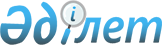 "Қазақстан Республикасы Денсаулық сақтау министрлігі Қоғамдық денсаулық сақтау комитетінің аумақтық бөлімшелерінің ережелерін бекіту туралы" Қазақстан Республикасы Денсаулық сақтау министрлігі Қоғамдық денсаулық сақтау комитеті төрағасының міндетін атқарушының 2018 жылғы 17 қазандағы № 188-НҚ бұйрығына толықтырулар енгізу туралы
					
			Күшін жойған
			
			
		
					Қазақстан Республикасы Денсаулық сақтау министрлігінің Қоғамдық денсаулық сақтау комитеті төрағасының 2018 жылғы 30 қазандағы № 197-НҚ бұйрығы. Күші жойылды - Қазақстан Республикасы Денсаулық сақтау министрлігінің Тауарлар мен көрсетілетін қызметтердің сапасы мен қауіпсіздігін бақылау комитеті Төрағасының 2020 жылғы 20 қазандағы № 322-НҚ бұйрығымен.
      Ескерту. Бұйрықтың күші жойылды - ҚР Денсаулық сақтау министрлігінің Тауарлар мен көрсетілетін қызметтердің сапасы мен қауіпсіздігін бақылау комитеті Төрағасының 20.10.2020 № 322-НҚ бұйрығымен.
      "Қазақстан Республикасы Үкіметінің "Қазақстан Республикасының әкімшілік-аумақтық құрылысының кейбір мәселелері туралы" Қазақстан Республикасы Президентінің 2018 жылғы 19 маусымдағы № 702 Жарлығын іске асырудың кейбір мәселелері туралы" 2018 жылғы 11 шілдедегі № 420 және "Қазақстан Республикасы Денсаулық сақтау және Ұлттық экономика министрліктерінің кейбір мәселелерi туралы" 2017 жылғы 17 ақпандағы № 71 қаулыларына өзгерістер мен толықтырулар енгізу туралы" Қазақстан Республикасы Үкіметінің 2018 жылғы 16 қазандағы № 645 қаулысына сәйкес және Қазақстан Республикасы Денсаулық сақтау министрлігінің Жауапты хатшысының 2017 жылғы 6 наурыздағы № 56 бұйрығымен бекітілген Қазақстан Республикасы Денсаулық сақтау министрлігінің Қоғамдық денсаулық сақтау комитеті (бұдан әрі - Комитет) туралы ереженің 19-тармағының 5) тармақшасының негізінде БҰЙЫРАМЫН:
      1. "Қазақстан Республикасы Денсаулық сақтау министрлігі Қоғамдық денсаулық сақтау комитетінің аумақтық бөлімшелерінің ережелерін бекіту туралы" Қазақстан Республикасы Денсаулық сақтау министрлігі Қоғамдық денсаулық сақтау комитеті төрағасының міндетін атқарушының 2018 жылғы 17 қазандағы № 188-НҚ бұйрығына мынадай толықтырулар енгізілсін:
      1-тармақ мынадай мазмұндағы 9), 10), 11), 12), 13), 14), 15), 16), 17), 18), 19), 20), 21), 22), 23), 24), 25), 26) тармақшалармен толықтырылсын:
      "9) осы бұйрыққа 9-қосымшаға сәйкес "Қазақстан Республикасы Денсаулық сақтау министрлігінің Қоғамдық денсаулық сақтау комитеті Түркістан облысы Қоғамдық денсаулық сақтау департаментінің Мақтаарал аудандық қоғамдық денсаулық сақтау басқармасы" республикалық мемлекеттік мекемесі туралы ереже;
      10) осы бұйрыққа 10-қосымшаға сәйкес "Қазақстан Республикасы Денсаулық сақтау министрлігінің Қоғамдық денсаулық сақтау комитеті Түркістан облысы Қоғамдық денсаулық сақтау департаментінің Сарыағаш аудандық қоғамдық денсаулық сақтау басқармасы" республикалық мемлекеттік мекемесі туралы ереже;
      11) осы бұйрыққа 11-қосымшаға сәйкес "Қазақстан Республикасы Денсаулық сақтау министрлігінің Қоғамдық денсаулық сақтау комитеті Түркістан облысы Қоғамдық денсаулық сақтау департаментінің Арыс қалалық қоғамдық денсаулық сақтау басқармасы" республикалық мемлекеттік мекемесі туралы ереже;
      12) осы бұйрыққа 12-қосымшаға сәйкес "Қазақстан Республикасы Денсаулық сақтау министрлігінің Қоғамдық денсаулық сақтау комитеті Түркістан облысы Қоғамдық денсаулық сақтау департаментінің Бәйдібек аудандық қоғамдық денсаулық сақтау басқармасы" республикалық мемлекеттік мекемесі туралы ереже;
      13) осы бұйрыққа 13-қосымшаға сәйкес "Қазақстан Республикасы Денсаулық сақтау министрлігінің Қоғамдық денсаулық сақтау комитеті Түркістан облысы Қоғамдық денсаулық сақтау департаментінің Қазығұрт аудандық қоғамдық денсаулық сақтау басқармасы" республикалық мемлекеттік мекемесі туралы ереже;
      14) осы бұйрыққа 14-қосымшаға сәйкес "Қазақстан Республикасы Денсаулық сақтау министрлігінің Қоғамдық денсаулық сақтау комитеті Түркістан облысы Қоғамдық денсаулық сақтау департаментінің Отырар аудандық қоғамдық денсаулық сақтау басқармасы" республикалық мемлекеттік мекемесі туралы ереже;
      15) осы бұйрыққа 15-қосымшаға сәйкес "Қазақстан Республикасы Денсаулық сақтау министрлігінің Қоғамдық денсаулық сақтау комитеті Түркістан облысы Қоғамдық денсаулық сақтау департаментінің Ордабасы аудандық қоғамдық денсаулық сақтау басқармасы" республикалық мемлекеттік мекемесі туралы ереже;
      16) осы бұйрыққа 16-қосымшаға сәйкес "Қазақстан Республикасы Денсаулық сақтау министрлігінің Қоғамдық денсаулық сақтау комитеті Түркістан облысы Қоғамдық денсаулық сақтау департаментінің Сайрам аудандық қоғамдық денсаулық сақтау басқармасы" республикалық мемлекеттік мекемесі туралы ереже;
      17) осы бұйрыққа 17-қосымшаға сәйкес "Қазақстан Республикасы Денсаулық сақтау министрлігінің Қоғамдық денсаулық сақтау комитеті Түркістан облысы Қоғамдық денсаулық сақтау департаментінің Созақ аудандық қоғамдық денсаулық сақтау басқармасы" республикалық мемлекеттік мекемесі туралы ереже;
      18) осы бұйрыққа 18-қосымшаға сәйкес "Қазақстан Республикасы Денсаулық сақтау министрлігінің Қоғамдық денсаулық сақтау комитеті Түркістан облысы Қоғамдық денсаулық сақтау департаментінің Төлеби аудандық қоғамдық денсаулық сақтау басқармасы" республикалық мемлекеттік мекемесі туралы ереже;
      19) осы бұйрыққа 19-қосымшаға сәйкес "Қазақстан Республикасы Денсаулық сақтау министрлігінің Қоғамдық денсаулық сақтау комитеті Түркістан облысы Қоғамдық денсаулық сақтау департаментінің Түлкібас аудандық қоғамдық денсаулық сақтау басқармасы" республикалық мемлекеттік мекемесі туралы ереже;
      20) осы бұйрыққа 20-қосымшаға сәйкес "Қазақстан Республикасы Денсаулық сақтау министрлігінің Қоғамдық денсаулық сақтау комитеті Түркістан облысы Қоғамдық денсаулық сақтау департаментінің Шардара аудандық қоғамдық денсаулық сақтау басқармасы" республикалық мемлекеттік мекемесі туралы ереже;
      21) осы бұйрыққа 21-қосымшаға сәйкес "Қазақстан Республикасы Денсаулық сақтау министрлігінің Қоғамдық денсаулық сақтау комитеті Түркістан облысы Қоғамдық денсаулық сақтау департаментінің Кентау қалалық қоғамдық денсаулық сақтау басқармасы" республикалық мемлекеттік мекемесі туралы ереже;
      22) осы бұйрыққа 22-қосымшаға сәйкес "Қазақстан Республикасы Денсаулық сақтау министрлігінің Қоғамдық денсаулық сақтау комитеті Түркістан облысы Қоғамдық денсаулық сақтау департаментінің Түркістан қалалық қоғамдық денсаулық сақтау басқармасы" республикалық мемлекеттік мекемесі туралы ереже;
      23) осы бұйрыққа 23-қосымшаға сәйкес "Қазақстан Республикасы Денсаулық сақтау министрлігінің Қоғамдық денсаулық сақтау комитеті Шымкент қаласы Қоғамдық денсаулық сақтау департаментінің Шымкент қаласы Абай ауданының қоғамдық денсаулық сақтау басқармасы" республикалық мемлекеттік мекемесі туралы ереже;
      24) осы бұйрыққа 24-қосымшаға сәйкес "Қазақстан Республикасы Денсаулық сақтау министрлігінің Қоғамдық денсаулық сақтау комитеті Шымкент қаласы Қоғамдық денсаулық сақтау департаментінің Шымкент қаласы Әл-Фараби ауданының қоғамдық денсаулық сақтау басқармасы" республикалық мемлекеттік мекемесі туралы ереже;
      25) осы бұйрыққа 25-қосымшаға сәйкес "Қазақстан Республикасы Денсаулық сақтау министрлігінің Қоғамдық денсаулық сақтау комитеті Шымкент қаласы Қоғамдық денсаулық сақтау департаментінің Шымкент қаласы Еңбекші ауданының қоғамдық денсаулық сақтау басқармасы" республикалық мемлекеттік мекемесі туралы ереже;
      26) осы бұйрыққа 26-қосымшаға сәйкес "Қазақстан Республикасы Денсаулық сақтау министрлігінің Қоғамдық денсаулық сақтау комитеті Шымкент қаласы Қоғамдық денсаулық сақтау департаментінің Шымкент қаласы Қаратау ауданының қоғамдық денсаулық сақтау басқармасы" республикалық мемлекеттік мекемесі туралы ереже.
      осы бұйрыққа 1, 2, 3, 4, 5, 6, 7, 8, 9, 10, 11, 12, 13, 14, 15, 16 17, 18 қосымшаларға сәйкес 9, 10, 11, 12, 13, 14, 15, 16, 17, 18, 19, 20, 21, 22, 23, 24, 25, 26 қосымшалармен толықтырылсын.
      2. Қазақстан Республикасы Денсаулық сақтау министрлігі Қоғамдық денсаулық сақтау комитетінің Шымкент қаласы және Түркістан облысы қоғамдық денсаулық сақтау департаменттері Қазақстан Республикасының заңнамасында белгіленген тәртіппен осы бұйрықтан туындайтын шараларды қабылдасын.
      3. Комитеттің Заң қызметі басқармасы Қазақстан Республикасының заңнамасында белгіленген тәртіппен:
      1) осы бұйрық бекітілген күннен бастап күнтізбелік он күн ішінде оның қағаз тасығыштағы және электрондық нысандағы көшірмелерін қазақ және орыс тілдерінде ресми жариялау және Қазақстан Республикасы Нормативтік құқықтық актілерінің эталондық бақылау банкіне қосу үшін "Қазақстан Республикасы Әділет министрлігінің "Республикалық құқықтық ақпарат орталығы" шаруашылық жүргізу құқығындағы республикалық мемлекеттік кәсіпорнына жіберуді;
      2) осы бұйрықты Қазақстан Республикасы Денсаулық сақтау министрлігінің интернет-ресурсына орналастыруды қамтамасыз етсін.
      4. Осы бұйрық қол қойылған күнiнен бастап қолданысқа енгiзiледi. "Қазақстан Республикасы Денсаулық сақтау министрлігінің Қоғамдық денсаулық сақтау комитеті Түркістан облысы қоғамдық денсаулық сақтау департаментінің Мақтаарал аудандық қоғамдық денсаулық сақтау басқармасы" республикалық мемлекеттік мекемесі туралы ереже 1-тарау. Жалпы ережелер
      1. Қазақстан Республикасы Денсаулық сақтау министрлігінің Қоғамдық денсаулық сақтау комитеті Түркістан облысы Қоғамдық денсаулық сақтау департаментінің Мақтаарал аудандық қоғамдық денсаулық сақтау басқармасы (бұдан әрі - Басқарма) тиісті аумақта қоғамдық денсаулық сақтау, халықтың санитариялық-эпидемиологиялық саламаттылығы салаларында басшылықты және реттеуді, халыққа өткізілетін өнімдер мен көрсетілетін қызметтер бойынша техникалық регламенттер мен нормативтік құжаттарда белгіленген, тамақ өнімдерінің қауіпсіздігі және органикалық өнімдердің өндірісі аясындағы (бұдан әрі - реттелетін сала) талаптардың, сондай-ақ денсаулық сақтау саласындағы стандарттардың сақталуын бақылауды және қадағалауды жүзеге асыратын, іске асыру және бақылау-қадағалау функцияларын жүзеге асыратын Қазақстан Республикасы Денсаулық сақтау министрлігі Қоғамдық денсаулық сақтау комитетінің аумақтық бөлімшесі болып табылады.
      2. Басқарма өз қызметін Қазақстан Республикасының Конституциясына және заңдарына, Қазақстан Республикасының Президенті мен Үкіметінің актілеріне, өзге де нормативтік құқықтық актілерге, сондай-ақ осы Ережеге сәйкес жүзеге асырады.
      3. Басқарма мемлекеттік мекеменің ұйымдық-құқықтық нысанындағы заңды тұлға болып табылады, мемлекеттік тілде өз атауы бар мөрі мен мөртаңбалары, белгіленген үлгідегі бланкілері, Қазақстан Республикасының заңнамасына сәйкес қазынашылық органдарында шоттары болады.
      4. Басқарма азаматтық-құқықтық қатынастарға қатынастарға өз атынан түседі.
      5. Басқарма егер заңнамаға сәйкес осыған уәкілеттілік берілген болса, мемлекет атынан азаматтық-құқықтық қатынастардың тарапы болуға құқылы.
      6. Басқарма өз құзыретінің мәселелері бойынша заңнамада белгіленген тәртіппен басқарма басшысының бұйрықтарымен және Қазақстан Республикасының заңнамасында көзделген басқа да актілермен ресімделетін шешімдер қабылдайды.
      7. Басқарманың құрылымы мен штат саны Қазақстан Республикасының қолданыстағы заңнамасына сәйкес бекітіледі.
      8. Басқарманың заңды мекенжайы: 160525, Қазақстан Республикасы, Түркістан облысы, Мақтаарал ауданы, Атакент кенті, Ж. Ибраев көшесі, 22Б үй.
      9. Мемлекеттік органның толық атауы - "Қазақстан Республикасы Денсаулық сақтау министрлігінің Қоғамдық денсаулық сақтау комитеті Түркістан облысы қоғамдық денсаулық сақтау департаментінің Мақтаарал аудандық қоғамдық денсаулық сақтау басқармасы" республикалық мемлекеттік мекемесі.
      10. Осы Ереже Басқарманың құрылтай құжаты болып табылады.
      11. Басқарманың қызметін қаржыландыру республикалық бюджеттен жүзеге асырылады.
      12. Басқармаға кәсіпкерлік субъектілерімен Басқарманың функциялары болып табылатын міндеттерді орындау тұрғысында шарттық қатынастарға түсуге тыйым салынады.
      Егер Басқармаға заңнамалық актілермен кірістер әкелетін қызметті жүзеге асыру құқығы берілсе, онда осындай қызметтен алынған кірістер мемлекеттік бюджеттің кірісіне жіберіледі. 2-тарау. Басқарманың негізгі міндеттері, функциялары, құқықтары мен міндеттері
      13. Міндеттері:
      1) қоғамдық денсаулық сақтау, халықтың санитариялық-эпидемиологиялық саламаттылығы, көрсетілетін медициналық қызметтердің сапасын бақылау, тамақ өнімін өткізу сатысында оның қауіпсіздігі саласындағы техникалық регламенттер мен нормативтік құжаттарда белгіленген талаптардың сақталуын бақылау және қадағалау мәселелері бойынша реттеуші, іске асыру және бақылау-қадағалау функцияларын жүзеге асыру;
      2) медициналық қызмет, халықтың санитариялық-эпидемиологиялық саламаттылығы салаларында мемлекеттік көрсетілетін қызметтердің сапасы мен қолжетімділігін қамтамасыз ету;
      3) өз құзыреті шегінде Басқармаға жүктелген өзге де міндеттерді жүзеге асыру.
      14. Функциялары:
      1) өз құзыреті шегінде тиісті аумақта халықтың санитариялық-эпидемиологиялық саламаттылығы, қоғамдық денсаулық сақтау салаларында денсаулық сақтау аясында мемлекеттік саясатты іске асыру;
      2) тиісті аумақта санитариялық-эпидемиологиялық бақылауды және қадағалауды жүзеге асыру;
      3) мемлекеттік органдармен, жеке және заңды тұлғалармен, үкіметтік емес ұйымдармен, тұтынушылардың қоғамдық бірлестіктерімен реттелетін саладағы мәселелер бойынша өзара іс-қимыл жасау;
      4) Басқарманың құзыретіне кіретін мәселелер бойынша жеке және заңды тұлғалардың өтініштерін қарау;
      5) өз құзыреті шегінде тамақтан уланулар, инфекциялық, паразиттік және басқа да аурулар кезінде санитариялық-эпидемияға қарсы және санитариялық-профилактикалық іс-шараларды ұйымдастыру және жүргізу;
      6) рұқсат құжаттарын беру арқылы бекітілген стандартарға сәйкес реттелетін салаларда мемлекеттік қызметтерді көрсету, олардың қолданысын тоқтата тұру, сондай-ақ Қазақстан Республикасының заңнамасына сәйкес одан айыру (кері қайтарып алу);
      7) "Рұқсаттар және хабарламалар туралы" Қазақстан Республикасының Заңында көзделген тәртіппен халықтың санитариялық-эпидемиологиялық саламаттылығы саласында қызметті жүзеге асырудың басталғаны немесе тоқтатылғаны туралы хабарламалар қабылдауды жүзеге асыру;
      8) санитариялық-эпидемиологиялық қадағалауға жататын тамақ өнімін өндіру (дайындау), айналымы, кәдеге жарату және жою сатыларында оның қауіпсіздігін қамтамасыз ету;
      9) реттелетін саладағы мәселелер бойынша семинарлар, конференциялар, дөңгелек үстелдерге және басқа да іс-шараларды ұйымдастыруға және өткізуге қатысу;
      10) өз құзыреті шегінде Қазақстан Республикасы заңдарының және өзге де нормативтік құқықтық актілердің сақталуын қамтамасыз ету;
      11) Қазақстан Республикасының қолданыстағы заңнамасына сәйкес реттелетін салада тексеру және профилактикалық бақылау мен қадағалау нысандарында бақылауды жүзеге асыру;
      12) "Әкімшілік құқық бұзушылық туралы" Қазақстан Республикасының кодексінде белгіленген тәртіппен әкімшілік құқық бұзушылықтар туралы істерді қозғау, қарау және әкімшілік жаза қолдану;
      13) тиісті аумақта йод тапшылығы ауруларының профилактикасы туралы Қазақстан Республикасының заңнамасы талаптарының орындалуын бақылауды және қадағалауды жүзеге асыру;
      14) тиісті аумақта инфекциялық және паразиттік ауруларды эпидемиологиялық бақылауды жүзеге асыру;
      15) тиісті аумақта тұтынушыларға өткізілетін өнімдер мен көрсетілетін қызметтер бойынша техникалық регламенттер мен нормативтік құжаттарда белгіленген, сондай-ақ тамақ өнімін өткізу сатысында оның қауіпсіздігі саласындағы талаптардың сақталуын бақылауды және қадағалауды жүзеге асыру;
      16) тиісті аумақта халықтың санитариялық-эпидемиологиялық саламаттылығы саласында радиациялық бақылауды жүзеге асыру;
      17) жолаушыларды, тамақ өнімдерін, азық-түлік шикізатын, суды, радиоактивті, қауіпті, химиялық және уытты заттарды тасымалдау үшін қолданылатын көлік құралдарына, жолаушылар мен жүктерді тасымалдау жағдайларына тексеру жүргізу;
      18) қоғамдық денсаулық сақтау, халықтың санитариялық-эпидемиологиялық саламаттылығы мәселелері бойынша халық арасында түсіндіру жұмысын ұйымдастыру;
      19) өткізуге арналған шығыстар республикалық бюджеттен өтелетін объектілерде зертханалық және құрал-саймандық зерттеулер көлемдерін айқындау;
      20) өз құзыреті шегінде тәуекелді бағалауды жүргізу;
      21) бақылаудағы объектілерді тексерулер жоспарын құру;
      22) электрондық ақпараттық ресурстардың және ақпараттық жүйелердің, ақпараттық-коммуникациялық желілердің жұмыс істеуін қамтамасыз ету, Қазақстан Республикасының ақпараттандыру саласындағы туралы заңнамасына сәйкес оларға жеке және заңды тұлғалардың қолжетімділігін ұйымдастыру;
      23) заңдарда, Қазақстан Республикасы Президентінің және Үкіметінің актілерінде көзделген өзге де функцияларды жүзеге асыру.
      15. Құқықтары мен міндеттері:
      1) өз құзыреті шегінде Қазақстан Республикасының заңнамасын бұзу фактілерін қарау үшін жеке, лауазымды тұлғаларды, заңды тұлғалардың заңды өкілдерін халықтың санитариялық-эпидемиологиялық саламаттылығы және медициналық көрсетілетін қызметтердің сапасын бақылау саласындағы органдарға шақыру;
      2) инфекциялық және паразиттік аурулардың көздері болып табылатын, халықтың декреттелген топтарына жататын, сондай-ақ міндетті медициналық қарап-тексеруден уақтылы өтпеген адамдарды зертханалық зерттеп-тексеру нәтижесін, толық санациядан және міндетті медициналық қарап-тексеруден өткенін растайтын маманның қорытындысын алғанға дейін жұмыстан уақытша шеттету туралы қаулылар шығару;
      3) халықтың санитариялық-эпидемиологиялық саламаттылығы саласындағы мемлекеттік орган айқындайтын тәртіппен шектеу іс-шараларын, оның ішінде жекелеген объектілерде карантин белгілеу;
      4) инфекциялық және паразиттік аурулардың таралуының әлеуетті көздері болып табылатын, сондай-ақ инфекциялық аурулармен ауыратын науқастармен қарым-қатынаста болған адамдарды жұмыстан шеттете отырып, толық санациясын растайтын зертханалық зерттеп-тексеру нәтижелерін алғанға дейін медициналық зерттеп-тексеруге жіберу;
      5) Қазақстан Республикасының әкімшілік құқық бұзушылықтар туралы заңнамасына сәйкес жеке кәсіпкердің немесе заңды тұлғаның қызметін немесе қызметінің жекелеген түрлерін тоқтата тұру бойынша шаралар қабылдау;
      6) Қазақстан Республикасының Үкіметі бекітетін тәртіппен шектеу іс-шараларын, оның ішінде жекелеген объектілерде карантин белгілеу;
      7) денсаулық сақтау аясындағы, халықтың санитариялық-эпидемиологиялық саламаттылығы саласындағы Қазақстан Республикасы заңнамасының талаптарын бұзушылықтарды жою туралы нұсқамалар беру;
      8) санитариялық-қорғаныш аймақтарының көлемін белгілеу және өзгерту;
      9) инфекциялық және паразиттік аурулардың көздері болып табылатын адамдарды көрсетімдері бойынша емдеуге жатқызуға жіберу;
      10) халықты міндетті түрде вакцинациялауды, үй-жайларда және көлік құралдарында, аумақтарда, инфекциялық және паразиттік аурулар ошақтарында профилактикалық және ошақтық дезинфекция, дезинсекция және дератизация жүргізуді талап ету;
      11) санитариялық-эпидемиологиялық сараптама жүргізу үшін сараптама объектісінің қоршаған ортаға және халықтың денсаулығына әсерін бағалауды зерделеу үшін қажетті материалдарды сұрату, сондай-ақ осы өнімнің құнына өтемақы төлемей, сараптама жүргізу үшін қажетті көлемнен аспайтын, жеткілікті мөлшерде өнім сынамаларын алу және өнім үлгілеріне іріктеу жүргізу;
      12) денсаулық сақтау ұйымдарының мамандарын халықтың инфекциялық және паразиттік аурулармен сырқаттануы, уланулары кезінде санитариялық-эпидемияға қарсы және санитариялық-профилактикалық іс-шараларды жүзеге асыруға тарту;
      13) Қазақстан Республикасы заңнамасының анықталған бұзушылықтары туралы шешім қабылдау үшін заңнамаға сәйкес нұсқамалар, қаулылар және басқа да актілер шығару;
      14) жеке және заңды тұлғалар қоғамдық денсаулық сақтау органдарының лауазымды адамдары берген заңды талаптарды немесе нұсқамаларды, қаулыларды орындамаған немесе тиісінше орындамаған кезде сотқа жүгіну;
      15) жергілікті атқарушы органдардың, үкіметтік емес ұйымдардың басшыларымен реттелетін саладағы қызметтің түпкілікті нәтижелеріне жетуге бағытталған меморандумдар (келісімдер) жасау;
      16) мемлекеттік қызметтердің уақтылы көрсетуді, рұқсат құжаттарын беруді, олардың қолданылуын тоқтата тұруды, сондай-ақ одан айыруды (кері қайтарып алу), жеке және заңды тұлғалардың өтініштерін қарауды қамтамасыз ету;
      17) жоғары тұрған, бақылаушы және басқа да мемлекеттік органдар мен жергілікті өзін-өзі басқару органдарына ақпараттар, мәліметтер, статистикалық және ведомстволық есептілікті уақтылы ұсынуды қамтамасыз ету;
      18) лауазымды тұлғалардың Басқарманың қызметін регламенттейтін заңнаманың, сыбайлас жемқорлыққа қарсы күрес заңнамасының, мемлекеттік қызмет туралы заңнаманың, Мемлекеттік қызметшілердің әдеп кодексінің талаптарын сақтауын қамтамасыз ету;
      19) Қазақстан Республикасының заңдарында белгіленген жағдайларды қоспағанда, өзінің өкілеттіктерін жүзеге асыру кезінде алынған коммерциялық, қызметтік, өзге де заңмен қорғалатын құпияны құрайтын ақпаратты жария етпеу;
      20) Қазақстан Республикасының заңнамасында көзделген өзге де құқықтар мен міндеттерді жүзеге асыру. 3-тарау. Басқарманың қызметін ұйымдастыру
      16. Басқармаға басшылықты Басқармаға жүктелген міндеттердің орындалуына және оның функцияларын жүзеге асыруға дербес жауапты болатын басшы жүзеге асырады.
      17. Басқарма басшысы Қазақстан Республикасының заңнамасына сәйкес қызметке тағайындалады және қызметтен босатылады.
      18. Басқарма басшысының Қазақстан Республикасының заңнамасына сәйкес қызметке тағайындалатын және қызметтен босатылатын орынбасарлары болады.
      19. Басқарма басшысының өкілеттіктері:
      1) Қазақстан Республикасының заңнамасында белгіленген тәртіппен Департаментке Басқарманың қызметкерлерін мараптау, көтермелеу, іссапарға жіберу, демалыстар беру, материалдық көмек көрсету, үстемеақы төлеу және сыйақы беру, мамандарды тәртіптік жауапкершілікке тарту мәселелері бойынша өтініш береді және ұсыныс жібереді;
      2) өз құзыретіне кіретін мәселелер бойынша Басқарманың бұйрықтарына қол қояды;
      3) мемлекеттік органдарда және өзге де ұйымдарда Басқарманың мүдделерін білдіреді;
      4) сыбайлас жемқорлыққа қарсы іс-қимыл бойынша шаралар қабылдайды;
      5) Қазақстан Республикасының заңнамасына сәйкес өзге де өкілеттіктерді жүзеге асырады.
      Басқарма басшысы болмаған кезеңде оның өкілеттіктерін орындауды Қазақстан Республикасының қолданыстағы заңнамасына сәйкес оны алмастыратын адам жүзеге асырады. 4-тарау. Басқарманың мүлкі
      20. Басқарманың заңнамада көзделген жағдайларда жедел басқару құқығындағы оқшауланған мүлкі болуы мүмкін.
      Басқарма мүлкі оған меншік иесі берген мүлік, сондай-ақ өз қызметі нәтижесінде сатып алынған мүлік (ақшалай кірістерді қоса алғанда) және Қазақстан Республикасының заңнамасында тыйым салынбаған өзге де көздер есебінен қалыптастырылады.
      21. Басқармаға бекiтіліп берілген мүлiк республикалық меншiкке жатады.
      22. Егер Қазақстан Республикасының заңнамасында өзгеше белгіленбесе, Басқарманың өзіне бекітіліп берілген мүлікті және қаржыландыру жоспары бойынша өзіне бөлінген қаражат есебінен сатып алынған мүлікті өз бетімен иеліктен шығаруға немесе оған өзгедей тәсілмен билік етуге құқығы жоқ. 5-тарау. Басқарманы қайта ұйымдастыру және тарату
      23. Басқарманы қайта ұйымдастыру және тарату Қазақстан Республикасының заңнамасына сәйкес жүзеге асырылады.". "Қазақстан Республикасы Денсаулық сақтау министрлігінің Қоғамдық денсаулық сақтау комитеті Түркістан облысы қоғамдық денсаулық сақтау департаментінің Сарыағаш аудандық қоғамдық денсаулық сақтау басқармасы" республикалық мемлекеттік мекемесі туралы ереже 1-тарау. Жалпы ережелер
      1. Қазақстан Республикасы Денсаулық сақтау министрлігінің Қоғамдық денсаулық сақтау комитеті Түркістан облысы Қоғамдық денсаулық сақтау департаментінің Сарыағаш аудандық қоғамдық денсаулық сақтау басқармасы (бұдан әрі - Басқарма) тиісті аумақта қоғамдық денсаулық сақтау, халықтың санитариялық-эпидемиологиялық саламаттылығы салаларында басшылықты және реттеуді, халыққа өткізілетін өнімдер мен көрсетілетін қызметтер бойынша техникалық регламенттер мен нормативтік құжаттарда белгіленген, тамақ өнімдерінің қауіпсіздігі және органикалық өнімдердің өндірісі аясындағы (бұдан әрі - реттелетін сала) талаптардың, сондай-ақ денсаулық сақтау саласындағы стандарттардың сақталуын бақылауды және қадағалауды жүзеге асыратын, іске асыру және бақылау-қадағалау функцияларын жүзеге асыратын Қазақстан Республикасы Денсаулық сақтау министрлігі Қоғамдық денсаулық сақтау комитетінің аумақтық бөлімшесі болып табылады.
      2. Басқарма өз қызметін Қазақстан Республикасының Конституциясына және заңдарына, Қазақстан Республикасының Президенті мен Үкіметінің актілеріне, өзге де нормативтік құқықтық актілерге, сондай-ақ осы Ережеге сәйкес жүзеге асырады.
      3. Басқарма мемлекеттік мекеменің ұйымдық-құқықтық нысанындағы заңды тұлға болып табылады, мемлекеттік тілде өз атауы бар мөрі мен мөртаңбалары, белгіленген үлгідегі бланкілері, Қазақстан Республикасының заңнамасына сәйкес қазынашылық органдарында шоттары болады.
      4. Басқарма азаматтық-құқықтық қатынастарға қатынастарға өз атынан түседі.
      5. Басқарма егер заңнамаға сәйкес осыған уәкілеттілік берілген болса, мемлекет атынан азаматтық-құқықтық қатынастардың тарапы болуға құқылы.
      6. Басқарма өз құзыретінің мәселелері бойынша заңнамада белгіленген тәртіппен басқарма басшысының бұйрықтарымен және Қазақстан Республикасының заңнамасында көзделген басқа да актілермен ресімделетін шешімдер қабылдайды.
      7. Басқарманың құрылымы мен штат саны Қазақстан Республикасының қолданыстағы заңнамасына сәйкес бекітіледі.
      8. Басқарманың заңды мекенжайы: 160900, Қазақстан Республикасы, Түркістан облысы, Сарыағаш ауданы, Сарыағаш қаласы, С.Исмайлов көшесі, 53-үй
      9. Мемлекеттік органның толық атауы - "Қазақстан Республикасы Денсаулық сақтау министрлігінің Қоғамдық денсаулық сақтау комитеті Түркістан облысы қоғамдық денсаулық сақтау департаментінің Сарыағаш аудандық қоғамдық денсаулық сақтау басқармасы" республикалық мемлекеттік мекемесі.
      10. Осы Ереже Басқарманың құрылтай құжаты болып табылады.
      11. Басқарманың қызметін қаржыландыру республикалық бюджеттен жүзеге асырылады.
      12. Басқармаға кәсіпкерлік субъектілерімен Басқарманың функциялары болып табылатын міндеттерді орындау тұрғысында шарттық қатынастарға түсуге тыйым салынады.
      Егер Басқармаға заңнамалық актілермен кірістер әкелетін қызметті жүзеге асыру құқығы берілсе, онда осындай қызметтен алынған кірістер мемлекеттік бюджеттің кірісіне жіберіледі. 2-тарау. Басқарманың негізгі міндеттері, функциялары, құқықтары мен міндеттері
      13. Міндеттері:
      1) қоғамдық денсаулық сақтау, халықтың санитариялық-эпидемиологиялық саламаттылығы, көрсетілетін медициналық қызметтердің сапасын бақылау, тамақ өнімін өткізу сатысында оның қауіпсіздігі саласындағы техникалық регламенттер мен нормативтік құжаттарда белгіленген талаптардың сақталуын бақылау және қадағалау мәселелері бойынша реттеуші, іске асыру және бақылау-қадағалау функцияларын жүзеге асыру;
      2) медициналық қызмет, халықтың санитариялық-эпидемиологиялық саламаттылығы салаларында мемлекеттік көрсетілетін қызметтердің сапасы мен қолжетімділігін қамтамасыз ету;
      3) өз құзыреті шегінде Басқармаға жүктелген өзге де міндеттерді жүзеге асыру.
      14. Функциялары:
      1) өз құзыреті шегінде тиісті аумақта халықтың санитариялық-эпидемиологиялық саламаттылығы, қоғамдық денсаулық сақтау салаларында денсаулық сақтау аясында мемлекеттік саясатты іске асыру;
      2) тиісті аумақта санитариялық-эпидемиологиялық бақылауды және қадағалауды жүзеге асыру;
      3) мемлекеттік органдармен, жеке және заңды тұлғалармен, үкіметтік емес ұйымдармен, тұтынушылардың қоғамдық бірлестіктерімен реттелетін саладағы мәселелер бойынша өзара іс-қимыл жасау;
      4) Басқарманың құзыретіне кіретін мәселелер бойынша жеке және заңды тұлғалардың өтініштерін қарау;
      5) өз құзыреті шегінде тамақтан уланулар, инфекциялық, паразиттік және басқа да аурулар кезінде санитариялық-эпидемияға қарсы және санитариялық-профилактикалық іс-шараларды ұйымдастыру және жүргізу;
      6) рұқсат құжаттарын беру арқылы бекітілген стандартарға сәйкес реттелетін салаларда мемлекеттік қызметтерді көрсету, олардың қолданысын тоқтата тұру, сондай-ақ Қазақстан Республикасының заңнамасына сәйкес одан айыру (кері қайтарып алу);
      7) "Рұқсаттар және хабарламалар туралы" Қазақстан Республикасының Заңында көзделген тәртіппен халықтың санитариялық-эпидемиологиялық саламаттылығы саласында қызметті жүзеге асырудың басталғаны немесе тоқтатылғаны туралы хабарламалар қабылдауды жүзеге асыру;
      8) санитариялық-эпидемиологиялық қадағалауға жататын тамақ өнімін өндіру (дайындау), айналымы, кәдеге жарату және жою сатыларында оның қауіпсіздігін қамтамасыз ету;
      9) реттелетін саладағы мәселелер бойынша семинарлар, конференциялар, дөңгелек үстелдерге және басқа да іс-шараларды ұйымдастыруға және өткізуге қатысу;
      10) өз құзыреті шегінде Қазақстан Республикасы заңдарының және өзге де нормативтік құқықтық актілердің сақталуын қамтамасыз ету;
      11) Қазақстан Республикасының қолданыстағы заңнамасына сәйкес реттелетін салада тексеру және профилактикалық бақылау мен қадағалау нысандарында бақылауды жүзеге асыру;
      12) "Әкімшілік құқық бұзушылық туралы" Қазақстан Республикасының кодексінде белгіленген тәртіппен әкімшілік құқық бұзушылықтар туралы істерді қозғау, қарау және әкімшілік жаза қолдану;
      13) тиісті аумақта йод тапшылығы ауруларының профилактикасы туралы Қазақстан Республикасының заңнамасы талаптарының орындалуын бақылауды және қадағалауды жүзеге асыру;
      14) тиісті аумақта инфекциялық және паразиттік ауруларды эпидемиологиялық бақылауды жүзеге асыру;
      15) тиісті аумақта тұтынушыларға өткізілетін өнімдер мен көрсетілетін қызметтер бойынша техникалық регламенттер мен нормативтік құжаттарда белгіленген, сондай-ақ тамақ өнімін өткізу сатысында оның қауіпсіздігі саласындағы талаптардың сақталуын бақылауды және қадағалауды жүзеге асыру;
      16) тиісті аумақта халықтың санитариялық-эпидемиологиялық саламаттылығы саласында радиациялық бақылауды жүзеге асыру;
      17) жолаушыларды, тамақ өнімдерін, азық-түлік шикізатын, суды, радиоактивті, қауіпті, химиялық және уытты заттарды тасымалдау үшін қолданылатын көлік құралдарына, жолаушылар мен жүктерді тасымалдау жағдайларына тексеру жүргізу;
      18) қоғамдық денсаулық сақтау, халықтың санитариялық-эпидемиологиялық саламаттылығы мәселелері бойынша халық арасында түсіндіру жұмысын ұйымдастыру;
      19) өткізуге арналған шығыстар республикалық бюджеттен өтелетін объектілерде зертханалық және құрал-саймандық зерттеулер көлемдерін айқындау;
      20) өз құзыреті шегінде тәуекелді бағалауды жүргізу;
      21) бақылаудағы объектілерді тексерулер жоспарын құру;
      22) электрондық ақпараттық ресурстардың және ақпараттық жүйелердің, ақпараттық-коммуникациялық желілердің жұмыс істеуін қамтамасыз ету, Қазақстан Республикасының ақпараттандыру саласындағы туралы заңнамасына сәйкес оларға жеке және заңды тұлғалардың қолжетімділігін ұйымдастыру;
      23) заңдарда, Қазақстан Республикасы Президентінің және Үкіметінің актілерінде көзделген өзге де функцияларды жүзеге асыру.
      15. Құқықтары мен міндеттері:
      1) өз құзыреті шегінде Қазақстан Республикасының заңнамасын бұзу фактілерін қарау үшін жеке, лауазымды тұлғаларды, заңды тұлғалардың заңды өкілдерін халықтың санитариялық-эпидемиологиялық саламаттылығы және медициналық көрсетілетін қызметтердің сапасын бақылау саласындағы органдарға шақыру;
      2) инфекциялық және паразиттік аурулардың көздері болып табылатын, халықтың декреттелген топтарына жататын, сондай-ақ міндетті медициналық қарап-тексеруден уақтылы өтпеген адамдарды зертханалық зерттеп-тексеру нәтижесін, толық санациядан және міндетті медициналық қарап-тексеруден өткенін растайтын маманның қорытындысын алғанға дейін жұмыстан уақытша шеттету туралы қаулылар шығару;
      3) халықтың санитариялық-эпидемиологиялық саламаттылығы саласындағы мемлекеттік орган айқындайтын тәртіппен шектеу іс-шараларын, оның ішінде жекелеген объектілерде карантин белгілеу;
      4) инфекциялық және паразиттік аурулардың таралуының әлеуетті көздері болып табылатын, сондай-ақ инфекциялық аурулармен ауыратын науқастармен қарым-қатынаста болған адамдарды жұмыстан шеттете отырып, толық санациясын растайтын зертханалық зерттеп-тексеру нәтижелерін алғанға дейін медициналық зерттеп-тексеруге жіберу;
      5) Қазақстан Республикасының әкімшілік құқық бұзушылықтар туралы заңнамасына сәйкес жеке кәсіпкердің немесе заңды тұлғаның қызметін немесе қызметінің жекелеген түрлерін тоқтата тұру бойынша шаралар қабылдау;
      6) Қазақстан Республикасының Үкіметі бекітетін тәртіппен шектеу іс-шараларын, оның ішінде жекелеген объектілерде карантин белгілеу;
      7) денсаулық сақтау аясындағы, халықтың санитариялық-эпидемиологиялық саламаттылығы саласындағы Қазақстан Республикасы заңнамасының талаптарын бұзушылықтарды жою туралы нұсқамалар беру;
      8) санитариялық-қорғаныш аймақтарының көлемін белгілеу және өзгерту;
      9) инфекциялық және паразиттік аурулардың көздері болып табылатын адамдарды көрсетімдері бойынша емдеуге жатқызуға жіберу;
      10) халықты міндетті түрде вакцинациялауды, үй-жайларда және көлік құралдарында, аумақтарда, инфекциялық және паразиттік аурулар ошақтарында профилактикалық және ошақтық дезинфекция, дезинсекция және дератизация жүргізуді талап ету;
      11) санитариялық-эпидемиологиялық сараптама жүргізу үшін сараптама объектісінің қоршаған ортаға және халықтың денсаулығына әсерін бағалауды зерделеу үшін қажетті материалдарды сұрату, сондай-ақ осы өнімнің құнына өтемақы төлемей, сараптама жүргізу үшін қажетті көлемнен аспайтын, жеткілікті мөлшерде өнім сынамаларын алу және өнім үлгілеріне іріктеу жүргізу;
      12) денсаулық сақтау ұйымдарының мамандарын халықтың инфекциялық және паразиттік аурулармен сырқаттануы, уланулары кезінде санитариялық-эпидемияға қарсы және санитариялық-профилактикалық іс-шараларды жүзеге асыруға тарту;
      13) Қазақстан Республикасы заңнамасының анықталған бұзушылықтары туралы шешім қабылдау үшін заңнамаға сәйкес нұсқамалар, қаулылар және басқа да актілер шығару;
      14) жеке және заңды тұлғалар қоғамдық денсаулық сақтау органдарының лауазымды адамдары берген заңды талаптарды немесе нұсқамаларды, қаулыларды орындамаған немесе тиісінше орындамаған кезде сотқа жүгіну;
      15) жергілікті атқарушы органдардың, үкіметтік емес ұйымдардың басшыларымен реттелетін саладағы қызметтің түпкілікті нәтижелеріне жетуге бағытталған меморандумдар (келісімдер) жасау;
      16) мемлекеттік қызметтердің уақтылы көрсетуді, рұқсат құжаттарын беруді, олардың қолданылуын тоқтата тұруды, сондай-ақ одан айыруды (кері қайтарып алу), жеке және заңды тұлғалардың өтініштерін қарауды қамтамасыз ету;
      17) жоғары тұрған, бақылаушы және басқа да мемлекеттік органдар мен жергілікті өзін-өзі басқару органдарына ақпараттар, мәліметтер, статистикалық және ведомстволық есептілікті уақтылы ұсынуды қамтамасыз ету;
      18) лауазымды тұлғалардың Басқарманың қызметін регламенттейтін заңнаманың, сыбайлас жемқорлыққа қарсы күрес заңнамасының, мемлекеттік қызмет туралы заңнаманың, Мемлекеттік қызметшілердің әдеп кодексінің талаптарын сақтауын қамтамасыз ету;
      19) Қазақстан Республикасының заңдарында белгіленген жағдайларды қоспағанда, өзінің өкілеттіктерін жүзеге асыру кезінде алынған коммерциялық, қызметтік, өзге де заңмен қорғалатын құпияны құрайтын ақпаратты жария етпеу;
      20) Қазақстан Республикасының заңнамасында көзделген өзге де құқықтар мен міндеттерді жүзеге асыру. 3-тарау. Басқарманың қызметін ұйымдастыру
      16. Басқармаға басшылықты Басқармаға жүктелген міндеттердің орындалуына және оның функцияларын жүзеге асыруға дербес жауапты болатын басшы жүзеге асырады.
      17. Басқарма басшысы Қазақстан Республикасының заңнамасына сәйкес қызметке тағайындалады және қызметтен босатылады.
      18. Басқарма басшысының Қазақстан Республикасының заңнамасына сәйкес қызметке тағайындалатын және қызметтен босатылатын орынбасарлары болады.
      19. Басқарма басшысының өкілеттіктері:
      1) Қазақстан Республикасының заңнамасында белгіленген тәртіппен Департаментке Басқарманың қызметкерлерін мараптау, көтермелеу, іссапарға жіберу, демалыстар беру, материалдық көмек көрсету, үстемеақы төлеу және сыйақы беру, мамандарды тәртіптік жауапкершілікке тарту мәселелері бойынша өтініш береді және ұсыныс жібереді;
      2) өз құзыретіне кіретін мәселелер бойынша Басқарманың бұйрықтарына қол қояды;
      3) мемлекеттік органдарда және өзге де ұйымдарда Басқарманың мүдделерін білдіреді;
      4) сыбайлас жемқорлыққа қарсы іс-қимыл бойынша шаралар қабылдайды;
      5) Қазақстан Республикасының заңнамасына сәйкес өзге де өкілеттіктерді жүзеге асырады.
      Басқарма басшысы болмаған кезеңде оның өкілеттіктерін орындауды Қазақстан Республикасының қолданыстағы заңнамасына сәйкес оны алмастыратын адам жүзеге асырады. 4-тарау. Басқарманың мүлкі
      20. Басқарманың заңнамада көзделген жағдайларда жедел басқару құқығындағы оқшауланған мүлкі болуы мүмкін.
      Басқарма мүлкі оған меншік иесі берген мүлік, сондай-ақ өз қызметі нәтижесінде сатып алынған мүлік (ақшалай кірістерді қоса алғанда) және Қазақстан Республикасының заңнамасында тыйым салынбаған өзге де көздер есебінен қалыптастырылады.
      21. Басқармаға бекiтіліп берілген мүлiк республикалық меншiкке жатады.
      22. Егер Қазақстан Республикасының заңнамасында өзгеше белгіленбесе, Басқарманың өзіне бекітіліп берілген мүлікті және қаржыландыру жоспары бойынша өзіне бөлінген қаражат есебінен сатып алынған мүлікті өз бетімен иеліктен шығаруға немесе оған өзгедей тәсілмен билік етуге құқығы жоқ. 5-тарау. Басқарманы қайта ұйымдастыру және тарату
      23. Басқарманы қайта ұйымдастыру және тарату Қазақстан Республикасының заңнамасына сәйкес жүзеге асырылады.".  "Қазақстан Республикасы Денсаулық сақтау министрлігінің Қоғамдық денсаулық сақтау комитеті Түркістан облысы қоғамдық денсаулық сақтау департаментінің Арыс қалалық қоғамдық денсаулық сақтау басқармасы" республикалық мемлекеттік мекемесі" республикалық мемлекеттік мекемесі туралы ереже 1-тарау. Жалпы ережелер
      1. Қазақстан Республикасы Денсаулық сақтау министрлігінің Қоғамдық денсаулық сақтау комитеті Түркістан облысы қоғамдық денсаулық сақтау департаментінің Арыс қалалық қоғамдық денсаулық сақтау басқармасы (бұдан әрі - Басқарма) тиісті аумақта қоғамдық денсаулық сақтау, халықтың санитариялық-эпидемиологиялық саламаттылығы салаларында басшылықты және реттеуді, халыққа өткізілетін өнімдер мен көрсетілетін қызметтер бойынша техникалық регламенттер мен нормативтік құжаттарда белгіленген, тамақ өнімдерінің қауіпсіздігі және органикалық өнімдердің өндірісі аясындағы (бұдан әрі - реттелетін сала) талаптардың, сондай-ақ денсаулық сақтау саласындағы стандарттардың сақталуын бақылауды және қадағалауды жүзеге асыратын, іске асыру және бақылау-қадағалау функцияларын жүзеге асыратын Қазақстан Республикасы Денсаулық сақтау министрлігі Қоғамдық денсаулық сақтау комитетінің аумақтық бөлімшесі болып табылады.
      2. Басқарма өз қызметін Қазақстан Республикасының Конституциясына және заңдарына, Қазақстан Республикасының Президенті мен Үкіметінің актілеріне, өзге де нормативтік құқықтық актілерге, сондай-ақ осы Ережеге сәйкес жүзеге асырады.
      3. Басқарма мемлекеттік мекеменің ұйымдық-құқықтық нысанындағы заңды тұлға болып табылады, мемлекеттік тілде өз атауы бар мөрі мен мөртаңбалары, белгіленген үлгідегі бланкілері, Қазақстан Республикасының заңнамасына сәйкес қазынашылық органдарында шоттары болады.
      4. Басқарма азаматтық-құқықтық қатынастарға қатынастарға өз атынан түседі.
      5. Басқарма егер заңнамаға сәйкес осыған уәкілеттілік берілген болса, мемлекет атынан азаматтық-құқықтық қатынастардың тарапы болуға құқылы.
      6. Басқарма өз құзыретінің мәселелері бойынша заңнамада белгіленген тәртіппен басқарма басшысының бұйрықтарымен және Қазақстан Республикасының заңнамасында көзделген басқа да актілермен ресімделетін шешімдер қабылдайды.
      7. Басқарманың құрылымы мен штат саны Қазақстан Республикасының қолданыстағы заңнамасына сәйкес бекітіледі.
      8. Басқарманың заңды мекенжайы: 160100, Қазақстан Республикасы, Түркістан облысы, Арыс қаласы, Ибрагимов көшесі, 81-үй.
      9. Мемлекеттік органның толық атауы - "Қазақстан Республикасы Денсаулық сақтау министрлігінің Қоғамдық денсаулық сақтау комитеті Түркістан облысы қоғамдық денсаулық сақтау департаментінің Арыс қалалық қоғамдық денсаулық сақтау басқармасы" республикалық мемлекеттік мекемесі.
      10. Осы Ереже Басқарманың құрылтай құжаты болып табылады.
      11. Басқарманың қызметін қаржыландыру республикалық бюджеттен жүзеге асырылады.
      12. Басқармаға кәсіпкерлік субъектілерімен Басқарманың функциялары болып табылатын міндеттерді орындау тұрғысында шарттық қатынастарға түсуге тыйым салынады.
      Егер Басқармаға заңнамалық актілермен кірістер әкелетін қызметті жүзеге асыру құқығы берілсе, онда осындай қызметтен алынған кірістер мемлекеттік бюджеттің кірісіне жіберіледі. 2-тарау. Басқарманың негізгі міндеттері, функциялары, құқықтары мен міндеттері
      13. Міндеттері:
      1) қоғамдық денсаулық сақтау, халықтың санитариялық-эпидемиологиялық саламаттылығы, көрсетілетін медициналық қызметтердің сапасын бақылау, тамақ өнімін өткізу сатысында оның қауіпсіздігі саласындағы техникалық регламенттер мен нормативтік құжаттарда белгіленген талаптардың сақталуын бақылау және қадағалау мәселелері бойынша реттеуші, іске асыру және бақылау-қадағалау функцияларын жүзеге асыру;
      2) медициналық қызмет, халықтың санитариялық-эпидемиологиялық саламаттылығы салаларында мемлекеттік көрсетілетін қызметтердің сапасы мен қолжетімділігін қамтамасыз ету;
      3) өз құзыреті шегінде Басқармаға жүктелген өзге де міндеттерді жүзеге асыру.
      14. Функциялары:
      1) өз құзыреті шегінде тиісті аумақта халықтың санитариялық-эпидемиологиялық саламаттылығы, қоғамдық денсаулық сақтау салаларында денсаулық сақтау аясында мемлекеттік саясатты іске асыру;
      2) тиісті аумақта санитариялық-эпидемиологиялық бақылауды және қадағалауды жүзеге асыру;
      3) мемлекеттік органдармен, жеке және заңды тұлғалармен, үкіметтік емес ұйымдармен, тұтынушылардың қоғамдық бірлестіктерімен реттелетін саладағы мәселелер бойынша өзара іс-қимыл жасау;
      4) Басқарманың құзыретіне кіретін мәселелер бойынша жеке және заңды тұлғалардың өтініштерін қарау;
      5) өз құзыреті шегінде тамақтан уланулар, инфекциялық, паразиттік және басқа да аурулар кезінде санитариялық-эпидемияға қарсы және санитариялық-профилактикалық іс-шараларды ұйымдастыру және жүргізу;
      6) рұқсат құжаттарын беру арқылы бекітілген стандартарға сәйкес реттелетін салаларда мемлекеттік қызметтерді көрсету, олардың қолданысын тоқтата тұру, сондай-ақ Қазақстан Республикасының заңнамасына сәйкес одан айыру (кері қайтарып алу);
      7) "Рұқсаттар және хабарламалар туралы" Қазақстан Республикасының Заңында көзделген тәртіппен халықтың санитариялық-эпидемиологиялық саламаттылығы саласында қызметті жүзеге асырудың басталғаны немесе тоқтатылғаны туралы хабарламалар қабылдауды жүзеге асыру;
      8) санитариялық-эпидемиологиялық қадағалауға жататын тамақ өнімін өндіру (дайындау), айналымы, кәдеге жарату және жою сатыларында оның қауіпсіздігін қамтамасыз ету;
      9) реттелетін саладағы мәселелер бойынша семинарлар, конференциялар, дөңгелек үстелдерге және басқа да іс-шараларды ұйымдастыруға және өткізуге қатысу;
      10) өз құзыреті шегінде Қазақстан Республикасы заңдарының және өзге де нормативтік құқықтық актілердің сақталуын қамтамасыз ету;
      11) Қазақстан Республикасының қолданыстағы заңнамасына сәйкес реттелетін салада тексеру және профилактикалық бақылау мен қадағалау нысандарында бақылауды жүзеге асыру;
      12) "Әкімшілік құқық бұзушылық туралы" Қазақстан Республикасының кодексінде белгіленген тәртіппен әкімшілік құқық бұзушылықтар туралы істерді қозғау, қарау және әкімшілік жаза қолдану;
      13) тиісті аумақта йод тапшылығы ауруларының профилактикасы туралы Қазақстан Республикасының заңнамасы талаптарының орындалуын бақылауды және қадағалауды жүзеге асыру;
      14) тиісті аумақта инфекциялық және паразиттік ауруларды эпидемиологиялық бақылауды жүзеге асыру;
      15) тиісті аумақта тұтынушыларға өткізілетін өнімдер мен көрсетілетін қызметтер бойынша техникалық регламенттер мен нормативтік құжаттарда белгіленген, сондай-ақ тамақ өнімін өткізу сатысында оның қауіпсіздігі саласындағы талаптардың сақталуын бақылауды және қадағалауды жүзеге асыру;
      16) тиісті аумақта халықтың санитариялық-эпидемиологиялық саламаттылығы саласында радиациялық бақылауды жүзеге асыру;
      17) жолаушыларды, тамақ өнімдерін, азық-түлік шикізатын, суды, радиоактивті, қауіпті, химиялық және уытты заттарды тасымалдау үшін қолданылатын көлік құралдарына, жолаушылар мен жүктерді тасымалдау жағдайларына тексеру жүргізу;
      18) қоғамдық денсаулық сақтау, халықтың санитариялық-эпидемиологиялық саламаттылығы мәселелері бойынша халық арасында түсіндіру жұмысын ұйымдастыру;
      19) өткізуге арналған шығыстар республикалық бюджеттен өтелетін объектілерде зертханалық және құрал-саймандық зерттеулер көлемдерін айқындау;
      20) өз құзыреті шегінде тәуекелді бағалауды жүргізу;
      21) бақылаудағы объектілерді тексерулер жоспарын құру;
      22) электрондық ақпараттық ресурстардың және ақпараттық жүйелердің, ақпараттық-коммуникациялық желілердің жұмыс істеуін қамтамасыз ету, Қазақстан Республикасының ақпараттандыру саласындағы туралы заңнамасына сәйкес оларға жеке және заңды тұлғалардың қолжетімділігін ұйымдастыру;
      23) заңдарда, Қазақстан Республикасы Президентінің және Үкіметінің актілерінде көзделген өзге де функцияларды жүзеге асыру.
      15. Құқықтары мен міндеттері:
      1) өз құзыреті шегінде Қазақстан Республикасының заңнамасын бұзу фактілерін қарау үшін жеке, лауазымды тұлғаларды, заңды тұлғалардың заңды өкілдерін халықтың санитариялық-эпидемиологиялық саламаттылығы және медициналық көрсетілетін қызметтердің сапасын бақылау саласындағы органдарға шақыру;
      2) инфекциялық және паразиттік аурулардың көздері болып табылатын, халықтың декреттелген топтарына жататын, сондай-ақ міндетті медициналық қарап-тексеруден уақтылы өтпеген адамдарды зертханалық зерттеп-тексеру нәтижесін, толық санациядан және міндетті медициналық қарап-тексеруден өткенін растайтын маманның қорытындысын алғанға дейін жұмыстан уақытша шеттету туралы қаулылар шығару;
      3) халықтың санитариялық-эпидемиологиялық саламаттылығы саласындағы мемлекеттік орган айқындайтын тәртіппен шектеу іс-шараларын, оның ішінде жекелеген объектілерде карантин белгілеу;
      4) инфекциялық және паразиттік аурулардың таралуының әлеуетті көздері болып табылатын, сондай-ақ инфекциялық аурулармен ауыратын науқастармен қарым-қатынаста болған адамдарды жұмыстан шеттете отырып, толық санациясын растайтын зертханалық зерттеп-тексеру нәтижелерін алғанға дейін медициналық зерттеп-тексеруге жіберу;
      5) Қазақстан Республикасының әкімшілік құқық бұзушылықтар туралы заңнамасына сәйкес жеке кәсіпкердің немесе заңды тұлғаның қызметін немесе қызметінің жекелеген түрлерін тоқтата тұру бойынша шаралар қабылдау;
      6) Қазақстан Республикасының Үкіметі бекітетін тәртіппен шектеу іс-шараларын, оның ішінде жекелеген объектілерде карантин белгілеу;
      7) денсаулық сақтау аясындағы, халықтың санитариялық-эпидемиологиялық саламаттылығы саласындағы Қазақстан Республикасы заңнамасының талаптарын бұзушылықтарды жою туралы нұсқамалар беру;
      8) санитариялық-қорғаныш аймақтарының көлемін белгілеу және өзгерту;
      9) инфекциялық және паразиттік аурулардың көздері болып табылатын адамдарды көрсетімдері бойынша емдеуге жатқызуға жіберу;
      10) халықты міндетті түрде вакцинациялауды, үй-жайларда және көлік құралдарында, аумақтарда, инфекциялық және паразиттік аурулар ошақтарында профилактикалық және ошақтық дезинфекция, дезинсекция және дератизация жүргізуді талап ету;
      11) санитариялық-эпидемиологиялық сараптама жүргізу үшін сараптама объектісінің қоршаған ортаға және халықтың денсаулығына әсерін бағалауды зерделеу үшін қажетті материалдарды сұрату, сондай-ақ осы өнімнің құнына өтемақы төлемей, сараптама жүргізу үшін қажетті көлемнен аспайтын, жеткілікті мөлшерде өнім сынамаларын алу және өнім үлгілеріне іріктеу жүргізу;
      12) денсаулық сақтау ұйымдарының мамандарын халықтың инфекциялық және паразиттік аурулармен сырқаттануы, уланулары кезінде санитариялық-эпидемияға қарсы және санитариялық-профилактикалық іс-шараларды жүзеге асыруға тарту;
      13) Қазақстан Республикасы заңнамасының анықталған бұзушылықтары туралы шешім қабылдау үшін заңнамаға сәйкес нұсқамалар, қаулылар және басқа да актілер шығару;
      14) жеке және заңды тұлғалар қоғамдық денсаулық сақтау органдарының лауазымды адамдары берген заңды талаптарды немесе нұсқамаларды, қаулыларды орындамаған немесе тиісінше орындамаған кезде сотқа жүгіну;
      15) жергілікті атқарушы органдардың, үкіметтік емес ұйымдардың басшыларымен реттелетін саладағы қызметтің түпкілікті нәтижелеріне жетуге бағытталған меморандумдар (келісімдер) жасау;
      16) мемлекеттік қызметтердің уақтылы көрсетуді, рұқсат құжаттарын беруді, олардың қолданылуын тоқтата тұруды, сондай-ақ одан айыруды (кері қайтарып алу), жеке және заңды тұлғалардың өтініштерін қарауды қамтамасыз ету;
      17) жоғары тұрған, бақылаушы және басқа да мемлекеттік органдар мен жергілікті өзін-өзі басқару органдарына ақпараттар, мәліметтер, статистикалық және ведомстволық есептілікті уақтылы ұсынуды қамтамасыз ету;
      18) лауазымды тұлғалардың Басқарманың қызметін регламенттейтін заңнаманың, сыбайлас жемқорлыққа қарсы күрес заңнамасының, мемлекеттік қызмет туралы заңнаманың, Мемлекеттік қызметшілердің әдеп кодексінің талаптарын сақтауын қамтамасыз ету;
      19) Қазақстан Республикасының заңдарында белгіленген жағдайларды қоспағанда, өзінің өкілеттіктерін жүзеге асыру кезінде алынған коммерциялық, қызметтік, өзге де заңмен қорғалатын құпияны құрайтын ақпаратты жария етпеу;
      20) Қазақстан Республикасының заңнамасында көзделген өзге де құқықтар мен міндеттерді жүзеге асыру. 3-тарау. Басқарманың қызметін ұйымдастыру
      16. Басқармаға басшылықты Басқармаға жүктелген міндеттердің орындалуына және оның функцияларын жүзеге асыруға дербес жауапты болатын басшы жүзеге асырады.
      17. Басқарма басшысы Қазақстан Республикасының заңнамасына сәйкес қызметке тағайындалады және қызметтен босатылады.
      18. Басқарма басшысының Қазақстан Республикасының заңнамасына сәйкес қызметке тағайындалатын және қызметтен босатылатын орынбасарлары болады.
      19. Басқарма басшысының өкілеттіктері:
      1) Қазақстан Республикасының заңнамасында белгіленген тәртіппен Департаментке Басқарманың қызметкерлерін мараптау, көтермелеу, іссапарға жіберу, демалыстар беру, материалдық көмек көрсету, үстемеақы төлеу және сыйақы беру, мамандарды тәртіптік жауапкершілікке тарту мәселелері бойынша өтініш береді және ұсыныс жібереді;
      2) өз құзыретіне кіретін мәселелер бойынша Басқарманың бұйрықтарына қол қояды;
      3) мемлекеттік органдарда және өзге де ұйымдарда Басқарманың мүдделерін білдіреді;
      4) сыбайлас жемқорлыққа қарсы іс-қимыл бойынша шаралар қабылдайды;
      5) Қазақстан Республикасының заңнамасына сәйкес өзге де өкілеттіктерді жүзеге асырады.
      Басқарма басшысы болмаған кезеңде оның өкілеттіктерін орындауды Қазақстан Республикасының қолданыстағы заңнамасына сәйкес оны алмастыратын адам жүзеге асырады. 4-тарау. Басқарманың мүлкі
      20. Басқарманың заңнамада көзделген жағдайларда жедел басқару құқығындағы оқшауланған мүлкі болуы мүмкін.
      Басқарма мүлкі оған меншік иесі берген мүлік, сондай-ақ өз қызметі нәтижесінде сатып алынған мүлік (ақшалай кірістерді қоса алғанда) және Қазақстан Республикасының заңнамасында тыйым салынбаған өзге де көздер есебінен қалыптастырылады.
      21. Басқармаға бекiтіліп берілген мүлiк республикалық меншiкке жатады.
      22. Егер Қазақстан Республикасының заңнамасында өзгеше белгіленбесе, Басқарманың өзіне бекітіліп берілген мүлікті және қаржыландыру жоспары бойынша өзіне бөлінген қаражат есебінен сатып алынған мүлікті өз бетімен иеліктен шығаруға немесе оған өзгедей тәсілмен билік етуге құқығы жоқ. 5-тарау. Басқарманы қайта ұйымдастыру және тарату
      23. Басқарманы қайта ұйымдастыру және тарату Қазақстан Республикасының заңнамасына сәйкес жүзеге асырылады.". "Қазақстан Республикасы Денсаулық сақтау министрлігінің Қоғамдық денсаулық сақтау комитеті Түркістан облысы қоғамдық денсаулық сақтау департаментінің Бәйдібек аудандық қоғамдық денсаулық сақтау басқармасы" республикалық мемлекеттік мекемесі туралы ереже 1-тарау. Жалпы ережелер
      1. Қазақстан Республикасы Денсаулық сақтау министрлігінің Қоғамдық денсаулық сақтау комитеті Түркістан облысы Қоғамдық денсаулық сақтау департаментінің Бәйдібек аудандық қоғамдық денсаулық сақтау басқармасы (бұдан әрі - Басқарма) тиісті аумақта қоғамдық денсаулық сақтау, халықтың санитариялық-эпидемиологиялық саламаттылығы салаларында басшылықты және реттеуді, халыққа өткізілетін өнімдер мен көрсетілетін қызметтер бойынша техникалық регламенттер мен нормативтік құжаттарда белгіленген, тамақ өнімдерінің қауіпсіздігі және органикалық өнімдердің өндірісі аясындағы (бұдан әрі - реттелетін сала) талаптардың, сондай-ақ денсаулық сақтау саласындағы стандарттардың сақталуын бақылауды және қадағалауды жүзеге асыратын, іске асыру және бақылау-қадағалау функцияларын жүзеге асыратын Қазақстан Республикасы Денсаулық сақтау министрлігі Қоғамдық денсаулық сақтау комитетінің аумақтық бөлімшесі болып табылады.
      2. Басқарма өз қызметін Қазақстан Республикасының Конституциясына және заңдарына, Қазақстан Республикасының Президенті мен Үкіметінің актілеріне, өзге де нормативтік құқықтық актілерге, сондай-ақ осы Ережеге сәйкес жүзеге асырады.
      3. Басқарма мемлекеттік мекеменің ұйымдық-құқықтық нысанындағы заңды тұлға болып табылады, мемлекеттік тілде өз атауы бар мөрі мен мөртаңбалары, белгіленген үлгідегі бланкілері, Қазақстан Республикасының заңнамасына сәйкес қазынашылық органдарында шоттары болады.
      4. Басқарма азаматтық-құқықтық қатынастарға қатынастарға өз атынан түседі.
      5. Басқарма егер заңнамаға сәйкес осыған уәкілеттілік берілген болса, мемлекет атынан азаматтық-құқықтық қатынастардың тарапы болуға құқылы.
      6. Басқарма өз құзыретінің мәселелері бойынша заңнамада белгіленген тәртіппен басқарма басшысының бұйрықтарымен және Қазақстан Республикасының заңнамасында көзделген басқа да актілермен ресімделетін шешімдер қабылдайды.
      7. Басқарманың құрылымы мен штат саны Қазақстан Республикасының қолданыстағы заңнамасына сәйкес бекітіледі.
      8. Басқарманың заңды мекенжайы: 160200, Қазақстан Республикасы, Түркістан облысы, Бәйдібек ауданы, Шаян селосы, Бәйдібек Қарашаұлы көшесі, 55-үй.
      9. Мемлекеттік органның толық атауы - "Қазақстан Республикасы Денсаулық сақтау министрлігінің Қоғамдық денсаулық сақтау комитеті Түркістан облысы қоғамдық денсаулық сақтау департаментінің Бәйдібек аудандық қоғамдық денсаулық сақтау басқармасы" республикалық мемлекеттік мекемесі.
      10. Осы Ереже Басқарманың құрылтай құжаты болып табылады.
      11. Басқарманың қызметін қаржыландыру республикалық бюджеттен жүзеге асырылады.
      12. Басқармаға кәсіпкерлік субъектілерімен Басқарманың функциялары болып табылатын міндеттерді орындау тұрғысында шарттық қатынастарға түсуге тыйым салынады.
      Егер Басқармаға заңнамалық актілермен кірістер әкелетін қызметті жүзеге асыру құқығы берілсе, онда осындай қызметтен алынған кірістер мемлекеттік бюджеттің кірісіне жіберіледі. 2-тарау. Басқарманың негізгі міндеттері, функциялары, құқықтары мен міндеттері
      13. Міндеттері:
      1) қоғамдық денсаулық сақтау, халықтың санитариялық-эпидемиологиялық саламаттылығы, көрсетілетін медициналық қызметтердің сапасын бақылау, тамақ өнімін өткізу сатысында оның қауіпсіздігі саласындағы техникалық регламенттер мен нормативтік құжаттарда белгіленген талаптардың сақталуын бақылау және қадағалау мәселелері бойынша реттеуші, іске асыру және бақылау-қадағалау функцияларын жүзеге асыру;
      2) медициналық қызмет, халықтың санитариялық-эпидемиологиялық саламаттылығы салаларында мемлекеттік көрсетілетін қызметтердің сапасы мен қолжетімділігін қамтамасыз ету;
      3) өз құзыреті шегінде Басқармаға жүктелген өзге де міндеттерді жүзеге асыру.
      14. Функциялары:
      1) өз құзыреті шегінде тиісті аумақта халықтың санитариялық-эпидемиологиялық саламаттылығы, қоғамдық денсаулық сақтау салаларында денсаулық сақтау аясында мемлекеттік саясатты іске асыру;
      2) тиісті аумақта санитариялық-эпидемиологиялық бақылауды және қадағалауды жүзеге асыру;
      3) мемлекеттік органдармен, жеке және заңды тұлғалармен, үкіметтік емес ұйымдармен, тұтынушылардың қоғамдық бірлестіктерімен реттелетін саладағы мәселелер бойынша өзара іс-қимыл жасау;
      4) Басқарманың құзыретіне кіретін мәселелер бойынша жеке және заңды тұлғалардың өтініштерін қарау;
      5) өз құзыреті шегінде тамақтан уланулар, инфекциялық, паразиттік және басқа да аурулар кезінде санитариялық-эпидемияға қарсы және санитариялық-профилактикалық іс-шараларды ұйымдастыру және жүргізу;
      6) рұқсат құжаттарын беру арқылы бекітілген стандартарға сәйкес реттелетін салаларда мемлекеттік қызметтерді көрсету, олардың қолданысын тоқтата тұру, сондай-ақ Қазақстан Республикасының заңнамасына сәйкес одан айыру (кері қайтарып алу);
      7) "Рұқсаттар және хабарламалар туралы" Қазақстан Республикасының Заңында көзделген тәртіппен халықтың санитариялық-эпидемиологиялық саламаттылығы саласында қызметті жүзеге асырудың басталғаны немесе тоқтатылғаны туралы хабарламалар қабылдауды жүзеге асыру;
      8) санитариялық-эпидемиологиялық қадағалауға жататын тамақ өнімін өндіру (дайындау), айналымы, кәдеге жарату және жою сатыларында оның қауіпсіздігін қамтамасыз ету;
      9) реттелетін саладағы мәселелер бойынша семинарлар, конференциялар, дөңгелек үстелдерге және басқа да іс-шараларды ұйымдастыруға және өткізуге қатысу;
      10) өз құзыреті шегінде Қазақстан Республикасы заңдарының және өзге де нормативтік құқықтық актілердің сақталуын қамтамасыз ету;
      11) Қазақстан Республикасының қолданыстағы заңнамасына сәйкес реттелетін салада тексеру және профилактикалық бақылау мен қадағалау нысандарында бақылауды жүзеге асыру;
      12) "Әкімшілік құқық бұзушылық туралы" Қазақстан Республикасының кодексінде белгіленген тәртіппен әкімшілік құқық бұзушылықтар туралы істерді қозғау, қарау және әкімшілік жаза қолдану;
      13) тиісті аумақта йод тапшылығы ауруларының профилактикасы туралы Қазақстан Республикасының заңнамасы талаптарының орындалуын бақылауды және қадағалауды жүзеге асыру;
      14) тиісті аумақта инфекциялық және паразиттік ауруларды эпидемиологиялық бақылауды жүзеге асыру;
      15) тиісті аумақта тұтынушыларға өткізілетін өнімдер мен көрсетілетін қызметтер бойынша техникалық регламенттер мен нормативтік құжаттарда белгіленген, сондай-ақ тамақ өнімін өткізу сатысында оның қауіпсіздігі саласындағы талаптардың сақталуын бақылауды және қадағалауды жүзеге асыру;
      16) тиісті аумақта халықтың санитариялық-эпидемиологиялық саламаттылығы саласында радиациялық бақылауды жүзеге асыру;
      17) жолаушыларды, тамақ өнімдерін, азық-түлік шикізатын, суды, радиоактивті, қауіпті, химиялық және уытты заттарды тасымалдау үшін қолданылатын көлік құралдарына, жолаушылар мен жүктерді тасымалдау жағдайларына тексеру жүргізу;
      18) қоғамдық денсаулық сақтау, халықтың санитариялық-эпидемиологиялық саламаттылығы мәселелері бойынша халық арасында түсіндіру жұмысын ұйымдастыру;
      19) өткізуге арналған шығыстар республикалық бюджеттен өтелетін объектілерде зертханалық және құрал-саймандық зерттеулер көлемдерін айқындау;
      20) өз құзыреті шегінде тәуекелді бағалауды жүргізу;
      21) бақылаудағы объектілерді тексерулер жоспарын құру;
      22) электрондық ақпараттық ресурстардың және ақпараттық жүйелердің, ақпараттық-коммуникациялық желілердің жұмыс істеуін қамтамасыз ету, Қазақстан Республикасының ақпараттандыру саласындағы туралы заңнамасына сәйкес оларға жеке және заңды тұлғалардың қолжетімділігін ұйымдастыру;
      23) заңдарда, Қазақстан Республикасы Президентінің және Үкіметінің актілерінде көзделген өзге де функцияларды жүзеге асыру.
      15. Құқықтары мен міндеттері:
      1) өз құзыреті шегінде Қазақстан Республикасының заңнамасын бұзу фактілерін қарау үшін жеке, лауазымды тұлғаларды, заңды тұлғалардың заңды өкілдерін халықтың санитариялық-эпидемиологиялық саламаттылығы және медициналық көрсетілетін қызметтердің сапасын бақылау саласындағы органдарға шақыру;
      2) инфекциялық және паразиттік аурулардың көздері болып табылатын, халықтың декреттелген топтарына жататын, сондай-ақ міндетті медициналық қарап-тексеруден уақтылы өтпеген адамдарды зертханалық зерттеп-тексеру нәтижесін, толық санациядан және міндетті медициналық қарап-тексеруден өткенін растайтын маманның қорытындысын алғанға дейін жұмыстан уақытша шеттету туралы қаулылар шығару;
      3) халықтың санитариялық-эпидемиологиялық саламаттылығы саласындағы мемлекеттік орган айқындайтын тәртіппен шектеу іс-шараларын, оның ішінде жекелеген объектілерде карантин белгілеу;
      4) инфекциялық және паразиттік аурулардың таралуының әлеуетті көздері болып табылатын, сондай-ақ инфекциялық аурулармен ауыратын науқастармен қарым-қатынаста болған адамдарды жұмыстан шеттете отырып, толық санациясын растайтын зертханалық зерттеп-тексеру нәтижелерін алғанға дейін медициналық зерттеп-тексеруге жіберу;
      5) Қазақстан Республикасының әкімшілік құқық бұзушылықтар туралы заңнамасына сәйкес жеке кәсіпкердің немесе заңды тұлғаның қызметін немесе қызметінің жекелеген түрлерін тоқтата тұру бойынша шаралар қабылдау;
      6) Қазақстан Республикасының Үкіметі бекітетін тәртіппен шектеу іс-шараларын, оның ішінде жекелеген объектілерде карантин белгілеу;
      7) денсаулық сақтау аясындағы, халықтың санитариялық-эпидемиологиялық саламаттылығы саласындағы Қазақстан Республикасы заңнамасының талаптарын бұзушылықтарды жою туралы нұсқамалар беру;
      8) санитариялық-қорғаныш аймақтарының көлемін белгілеу және өзгерту;
      9) инфекциялық және паразиттік аурулардың көздері болып табылатын адамдарды көрсетімдері бойынша емдеуге жатқызуға жіберу;
      10) халықты міндетті түрде вакцинациялауды, үй-жайларда және көлік құралдарында, аумақтарда, инфекциялық және паразиттік аурулар ошақтарында профилактикалық және ошақтық дезинфекция, дезинсекция және дератизация жүргізуді талап ету;
      11) санитариялық-эпидемиологиялық сараптама жүргізу үшін сараптама объектісінің қоршаған ортаға және халықтың денсаулығына әсерін бағалауды зерделеу үшін қажетті материалдарды сұрату, сондай-ақ осы өнімнің құнына өтемақы төлемей, сараптама жүргізу үшін қажетті көлемнен аспайтын, жеткілікті мөлшерде өнім сынамаларын алу және өнім үлгілеріне іріктеу жүргізу;
      12) денсаулық сақтау ұйымдарының мамандарын халықтың инфекциялық және паразиттік аурулармен сырқаттануы, уланулары кезінде санитариялық-эпидемияға қарсы және санитариялық-профилактикалық іс-шараларды жүзеге асыруға тарту;
      13) Қазақстан Республикасы заңнамасының анықталған бұзушылықтары туралы шешім қабылдау үшін заңнамаға сәйкес нұсқамалар, қаулылар және басқа да актілер шығару;
      14) жеке және заңды тұлғалар қоғамдық денсаулық сақтау органдарының лауазымды адамдары берген заңды талаптарды немесе нұсқамаларды, қаулыларды орындамаған немесе тиісінше орындамаған кезде сотқа жүгіну;
      15) жергілікті атқарушы органдардың, үкіметтік емес ұйымдардың басшыларымен реттелетін саладағы қызметтің түпкілікті нәтижелеріне жетуге бағытталған меморандумдар (келісімдер) жасау;
      16) мемлекеттік қызметтердің уақтылы көрсетуді, рұқсат құжаттарын беруді, олардың қолданылуын тоқтата тұруды, сондай-ақ одан айыруды (кері қайтарып алу), жеке және заңды тұлғалардың өтініштерін қарауды қамтамасыз ету;
      17) жоғары тұрған, бақылаушы және басқа да мемлекеттік органдар мен жергілікті өзін-өзі басқару органдарына ақпараттар, мәліметтер, статистикалық және ведомстволық есептілікті уақтылы ұсынуды қамтамасыз ету;
      18) лауазымды тұлғалардың Басқарманың қызметін регламенттейтін заңнаманың, сыбайлас жемқорлыққа қарсы күрес заңнамасының, мемлекеттік қызмет туралы заңнаманың, Мемлекеттік қызметшілердің әдеп кодексінің талаптарын сақтауын қамтамасыз ету;
      19) Қазақстан Республикасының заңдарында белгіленген жағдайларды қоспағанда, өзінің өкілеттіктерін жүзеге асыру кезінде алынған коммерциялық, қызметтік, өзге де заңмен қорғалатын құпияны құрайтын ақпаратты жария етпеу;
      20) Қазақстан Республикасының заңнамасында көзделген өзге де құқықтар мен міндеттерді жүзеге асыру. 3-тарау. Басқарманың қызметін ұйымдастыру
      16. Басқармаға басшылықты Басқармаға жүктелген міндеттердің орындалуына және оның функцияларын жүзеге асыруға дербес жауапты болатын басшы жүзеге асырады.
      17. Басқарма басшысы Қазақстан Республикасының заңнамасына сәйкес қызметке тағайындалады және қызметтен босатылады.
      18. Басқарма басшысының Қазақстан Республикасының заңнамасына сәйкес қызметке тағайындалатын және қызметтен босатылатын орынбасарлары болады.
      19. Басқарма басшысының өкілеттіктері:
      1) Қазақстан Республикасының заңнамасында белгіленген тәртіппен Департаментке Басқарманың қызметкерлерін мараптау, көтермелеу, іссапарға жіберу, демалыстар беру, материалдық көмек көрсету, үстемеақы төлеу және сыйақы беру, мамандарды тәртіптік жауапкершілікке тарту мәселелері бойынша өтініш береді және ұсыныс жібереді;
      2) өз құзыретіне кіретін мәселелер бойынша Басқарманың бұйрықтарына қол қояды;
      3) мемлекеттік органдарда және өзге де ұйымдарда Басқарманың мүдделерін білдіреді;
      4) сыбайлас жемқорлыққа қарсы іс-қимыл бойынша шаралар қабылдайды;
      5) Қазақстан Республикасының заңнамасына сәйкес өзге де өкілеттіктерді жүзеге асырады.
      Басқарма басшысы болмаған кезеңде оның өкілеттіктерін орындауды Қазақстан Республикасының қолданыстағы заңнамасына сәйкес оны алмастыратын адам жүзеге асырады. 4-тарау. Басқарманың мүлкі
      20. Басқарманың заңнамада көзделген жағдайларда жедел басқару құқығындағы оқшауланған мүлкі болуы мүмкін.
      Басқарма мүлкі оған меншік иесі берген мүлік, сондай-ақ өз қызметі нәтижесінде сатып алынған мүлік (ақшалай кірістерді қоса алғанда) және Қазақстан Республикасының заңнамасында тыйым салынбаған өзге де көздер есебінен қалыптастырылады.
      21. Басқармаға бекiтіліп берілген мүлiк республикалық меншiкке жатады.
      22. Егер Қазақстан Республикасының заңнамасында өзгеше белгіленбесе, Басқарманың өзіне бекітіліп берілген мүлікті және қаржыландыру жоспары бойынша өзіне бөлінген қаражат есебінен сатып алынған мүлікті өз бетімен иеліктен шығаруға немесе оған өзгедей тәсілмен билік етуге құқығы жоқ. 5-тарау. Басқарманы қайта ұйымдастыру және тарату
      23. Басқарманы қайта ұйымдастыру және тарату Қазақстан Республикасының заңнамасына сәйкес жүзеге асырылады.". "Қазақстан Республикасы Денсаулық сақтау министрлігінің Қоғамдық денсаулық сақтау комитеті Түркістан облысы қоғамдық денсаулық сақтау департаментінің Қазығұрт аудандық қоғамдық денсаулық сақтау басқармасы" республикалық мемлекеттік мекемесі туралы ереже 1-тарау. Жалпы ережелер
      1. Қазақстан Республикасы Денсаулық сақтау министрлігінің Қоғамдық денсаулық сақтау комитеті Түркістан облысы қоғамдық денсаулық сақтау департаментінің Қазығұрт аудандық қоғамдық денсаулық сақтау басқармасы (бұдан әрі - Басқарма) тиісті аумақта қоғамдық денсаулық сақтау, халықтың санитариялық-эпидемиологиялық саламаттылығы салаларында басшылықты және реттеуді, халыққа өткізілетін өнімдер мен көрсетілетін қызметтер бойынша техникалық регламенттер мен нормативтік құжаттарда белгіленген, тамақ өнімдерінің қауіпсіздігі және органикалық өнімдердің өндірісі аясындағы (бұдан әрі - реттелетін сала) талаптардың, сондай-ақ денсаулық сақтау саласындағы стандарттардың сақталуын бақылауды және қадағалауды жүзеге асыратын, іске асыру және бақылау-қадағалау функцияларын жүзеге асыратын Қазақстан Республикасы Денсаулық сақтау министрлігі Қоғамдық денсаулық сақтау комитетінің аумақтық бөлімшесі болып табылады.
      2. Басқарма өз қызметін Қазақстан Республикасының Конституциясына және заңдарына, Қазақстан Республикасының Президенті мен Үкіметінің актілеріне, өзге де нормативтік құқықтық актілерге, сондай-ақ осы Ережеге сәйкес жүзеге асырады.
      3. Басқарма мемлекеттік мекеменің ұйымдық-құқықтық нысанындағы заңды тұлға болып табылады, мемлекеттік тілде өз атауы бар мөрі мен мөртаңбалары, белгіленген үлгідегі бланкілері, Қазақстан Республикасының заңнамасына сәйкес қазынашылық органдарында шоттары болады.
      4. Басқарма азаматтық-құқықтық қатынастарға қатынастарға өз атынан түседі.
      5. Басқарма егер заңнамаға сәйкес осыған уәкілеттілік берілген болса, мемлекет атынан азаматтық-құқықтық қатынастардың тарапы болуға құқылы.
      6. Басқарма өз құзыретінің мәселелері бойынша заңнамада белгіленген тәртіппен басқарма басшысының бұйрықтарымен және Қазақстан Республикасының заңнамасында көзделген басқа да актілермен ресімделетін шешімдер қабылдайды.
      7. Басқарманың құрылымы мен штат саны Қазақстан Республикасының қолданыстағы заңнамасына сәйкес бекітіледі.
      8. Басқарманың заңды мекенжайы: 160300, Қазақстан Республикасы, Түркістан облысы, Қазығұрт ауданы, Қазығұрт селосы, Құрманғазы көшесі, 1А үй.
      9. Мемлекеттік органның толық атауы - "Қазақстан Республикасы Денсаулық сақтау министрлігінің Қоғамдық денсаулық сақтау комитеті Түркістан облысы қоғамдық денсаулық сақтау департаментінің Қазығұрт аудандық қоғамдық денсаулық сақтау басқармасы" республикалық мемлекеттік мекемесі.
      10. Осы Ереже Басқарманың құрылтай құжаты болып табылады.
      11. Басқарманың қызметін қаржыландыру республикалық бюджеттен жүзеге асырылады.
      12. Басқармаға кәсіпкерлік субъектілерімен Басқарманың функциялары болып табылатын міндеттерді орындау тұрғысында шарттық қатынастарға түсуге тыйым салынады.
      Егер Басқармаға заңнамалық актілермен кірістер әкелетін қызметті жүзеге асыру құқығы берілсе, онда осындай қызметтен алынған кірістер мемлекеттік бюджеттің кірісіне жіберіледі. 2-тарау. Басқарманың негізгі міндеттері, функциялары, құқықтары мен міндеттері
      13. Міндеттері:
      1) қоғамдық денсаулық сақтау, халықтың санитариялық-эпидемиологиялық саламаттылығы, көрсетілетін медициналық қызметтердің сапасын бақылау, тамақ өнімін өткізу сатысында оның қауіпсіздігі саласындағы техникалық регламенттер мен нормативтік құжаттарда белгіленген талаптардың сақталуын бақылау және қадағалау мәселелері бойынша реттеуші, іске асыру және бақылау-қадағалау функцияларын жүзеге асыру;
      2) медициналық қызмет, халықтың санитариялық-эпидемиологиялық саламаттылығы салаларында мемлекеттік көрсетілетін қызметтердің сапасы мен қолжетімділігін қамтамасыз ету;
      3) өз құзыреті шегінде Басқармаға жүктелген өзге де міндеттерді жүзеге асыру.
      14. Функциялары:
      1) өз құзыреті шегінде тиісті аумақта халықтың санитариялық-эпидемиологиялық саламаттылығы, қоғамдық денсаулық сақтау салаларында денсаулық сақтау аясында мемлекеттік саясатты іске асыру;
      2) тиісті аумақта санитариялық-эпидемиологиялық бақылауды және қадағалауды жүзеге асыру;
      3) мемлекеттік органдармен, жеке және заңды тұлғалармен, үкіметтік емес ұйымдармен, тұтынушылардың қоғамдық бірлестіктерімен реттелетін саладағы мәселелер бойынша өзара іс-қимыл жасау;
      4) Басқарманың құзыретіне кіретін мәселелер бойынша жеке және заңды тұлғалардың өтініштерін қарау;
      5) өз құзыреті шегінде тамақтан уланулар, инфекциялық, паразиттік және басқа да аурулар кезінде санитариялық-эпидемияға қарсы және санитариялық-профилактикалық іс-шараларды ұйымдастыру және жүргізу;
      6) рұқсат құжаттарын беру арқылы бекітілген стандартарға сәйкес реттелетін салаларда мемлекеттік қызметтерді көрсету, олардың қолданысын тоқтата тұру, сондай-ақ Қазақстан Республикасының заңнамасына сәйкес одан айыру (кері қайтарып алу);
      7) "Рұқсаттар және хабарламалар туралы" Қазақстан Республикасының Заңында көзделген тәртіппен халықтың санитариялық-эпидемиологиялық саламаттылығы саласында қызметті жүзеге асырудың басталғаны немесе тоқтатылғаны туралы хабарламалар қабылдауды жүзеге асыру;
      8) санитариялық-эпидемиологиялық қадағалауға жататын тамақ өнімін өндіру (дайындау), айналымы, кәдеге жарату және жою сатыларында оның қауіпсіздігін қамтамасыз ету;
      9) реттелетін саладағы мәселелер бойынша семинарлар, конференциялар, дөңгелек үстелдерге және басқа да іс-шараларды ұйымдастыруға және өткізуге қатысу;
      10) өз құзыреті шегінде Қазақстан Республикасы заңдарының және өзге де нормативтік құқықтық актілердің сақталуын қамтамасыз ету;
      11) Қазақстан Республикасының қолданыстағы заңнамасына сәйкес реттелетін салада тексеру және профилактикалық бақылау мен қадағалау нысандарында бақылауды жүзеге асыру;
      12) "Әкімшілік құқық бұзушылық туралы" Қазақстан Республикасының кодексінде белгіленген тәртіппен әкімшілік құқық бұзушылықтар туралы істерді қозғау, қарау және әкімшілік жаза қолдану;
      13) тиісті аумақта йод тапшылығы ауруларының профилактикасы туралы Қазақстан Республикасының заңнамасы талаптарының орындалуын бақылауды және қадағалауды жүзеге асыру;
      14) тиісті аумақта инфекциялық және паразиттік ауруларды эпидемиологиялық бақылауды жүзеге асыру;
      15) тиісті аумақта тұтынушыларға өткізілетін өнімдер мен көрсетілетін қызметтер бойынша техникалық регламенттер мен нормативтік құжаттарда белгіленген, сондай-ақ тамақ өнімін өткізу сатысында оның қауіпсіздігі саласындағы талаптардың сақталуын бақылауды және қадағалауды жүзеге асыру;
      16) тиісті аумақта халықтың санитариялық-эпидемиологиялық саламаттылығы саласында радиациялық бақылауды жүзеге асыру;
      17) жолаушыларды, тамақ өнімдерін, азық-түлік шикізатын, суды, радиоактивті, қауіпті, химиялық және уытты заттарды тасымалдау үшін қолданылатын көлік құралдарына, жолаушылар мен жүктерді тасымалдау жағдайларына тексеру жүргізу;
      18) қоғамдық денсаулық сақтау, халықтың санитариялық-эпидемиологиялық саламаттылығы мәселелері бойынша халық арасында түсіндіру жұмысын ұйымдастыру;
      19) өткізуге арналған шығыстар республикалық бюджеттен өтелетін объектілерде зертханалық және құрал-саймандық зерттеулер көлемдерін айқындау;
      20) өз құзыреті шегінде тәуекелді бағалауды жүргізу;
      21) бақылаудағы объектілерді тексерулер жоспарын құру;
      22) электрондық ақпараттық ресурстардың және ақпараттық жүйелердің, ақпараттық-коммуникациялық желілердің жұмыс істеуін қамтамасыз ету, Қазақстан Республикасының ақпараттандыру саласындағы туралы заңнамасына сәйкес оларға жеке және заңды тұлғалардың қолжетімділігін ұйымдастыру;
      23) заңдарда, Қазақстан Республикасы Президентінің және Үкіметінің актілерінде көзделген өзге де функцияларды жүзеге асыру.
      15. Құқықтары мен міндеттері:
      1) өз құзыреті шегінде Қазақстан Республикасының заңнамасын бұзу фактілерін қарау үшін жеке, лауазымды тұлғаларды, заңды тұлғалардың заңды өкілдерін халықтың санитариялық-эпидемиологиялық саламаттылығы және медициналық көрсетілетін қызметтердің сапасын бақылау саласындағы органдарға шақыру;
      2) инфекциялық және паразиттік аурулардың көздері болып табылатын, халықтың декреттелген топтарына жататын, сондай-ақ міндетті медициналық қарап-тексеруден уақтылы өтпеген адамдарды зертханалық зерттеп-тексеру нәтижесін, толық санациядан және міндетті медициналық қарап-тексеруден өткенін растайтын маманның қорытындысын алғанға дейін жұмыстан уақытша шеттету туралы қаулылар шығару;
      3) халықтың санитариялық-эпидемиологиялық саламаттылығы саласындағы мемлекеттік орган айқындайтын тәртіппен шектеу іс-шараларын, оның ішінде жекелеген объектілерде карантин белгілеу;
      4) инфекциялық және паразиттік аурулардың таралуының әлеуетті көздері болып табылатын, сондай-ақ инфекциялық аурулармен ауыратын науқастармен қарым-қатынаста болған адамдарды жұмыстан шеттете отырып, толық санациясын растайтын зертханалық зерттеп-тексеру нәтижелерін алғанға дейін медициналық зерттеп-тексеруге жіберу;
      5) Қазақстан Республикасының әкімшілік құқық бұзушылықтар туралы заңнамасына сәйкес жеке кәсіпкердің немесе заңды тұлғаның қызметін немесе қызметінің жекелеген түрлерін тоқтата тұру бойынша шаралар қабылдау;
      6) Қазақстан Республикасының Үкіметі бекітетін тәртіппен шектеу іс-шараларын, оның ішінде жекелеген объектілерде карантин белгілеу;
      7) денсаулық сақтау аясындағы, халықтың санитариялық-эпидемиологиялық саламаттылығы саласындағы Қазақстан Республикасы заңнамасының талаптарын бұзушылықтарды жою туралы нұсқамалар беру;
      8) санитариялық-қорғаныш аймақтарының көлемін белгілеу және өзгерту;
      9) инфекциялық және паразиттік аурулардың көздері болып табылатын адамдарды көрсетімдері бойынша емдеуге жатқызуға жіберу;
      10) халықты міндетті түрде вакцинациялауды, үй-жайларда және көлік құралдарында, аумақтарда, инфекциялық және паразиттік аурулар ошақтарында профилактикалық және ошақтық дезинфекция, дезинсекция және дератизация жүргізуді талап ету;
      11) санитариялық-эпидемиологиялық сараптама жүргізу үшін сараптама объектісінің қоршаған ортаға және халықтың денсаулығына әсерін бағалауды зерделеу үшін қажетті материалдарды сұрату, сондай-ақ осы өнімнің құнына өтемақы төлемей, сараптама жүргізу үшін қажетті көлемнен аспайтын, жеткілікті мөлшерде өнім сынамаларын алу және өнім үлгілеріне іріктеу жүргізу;
      12) денсаулық сақтау ұйымдарының мамандарын халықтың инфекциялық және паразиттік аурулармен сырқаттануы, уланулары кезінде санитариялық-эпидемияға қарсы және санитариялық-профилактикалық іс-шараларды жүзеге асыруға тарту;
      13) Қазақстан Республикасы заңнамасының анықталған бұзушылықтары туралы шешім қабылдау үшін заңнамаға сәйкес нұсқамалар, қаулылар және басқа да актілер шығару;
      14) жеке және заңды тұлғалар қоғамдық денсаулық сақтау органдарының лауазымды адамдары берген заңды талаптарды немесе нұсқамаларды, қаулыларды орындамаған немесе тиісінше орындамаған кезде сотқа жүгіну;
      15) жергілікті атқарушы органдардың, үкіметтік емес ұйымдардың басшыларымен реттелетін саладағы қызметтің түпкілікті нәтижелеріне жетуге бағытталған меморандумдар (келісімдер) жасау;
      16) мемлекеттік қызметтердің уақтылы көрсетуді, рұқсат құжаттарын беруді, олардың қолданылуын тоқтата тұруды, сондай-ақ одан айыруды (кері қайтарып алу), жеке және заңды тұлғалардың өтініштерін қарауды қамтамасыз ету;
      17) жоғары тұрған, бақылаушы және басқа да мемлекеттік органдар мен жергілікті өзін-өзі басқару органдарына ақпараттар, мәліметтер, статистикалық және ведомстволық есептілікті уақтылы ұсынуды қамтамасыз ету;
      18) лауазымды тұлғалардың Басқарманың қызметін регламенттейтін заңнаманың, сыбайлас жемқорлыққа қарсы күрес заңнамасының, мемлекеттік қызмет туралы заңнаманың, Мемлекеттік қызметшілердің әдеп кодексінің талаптарын сақтауын қамтамасыз ету;
      19) Қазақстан Республикасының заңдарында белгіленген жағдайларды қоспағанда, өзінің өкілеттіктерін жүзеге асыру кезінде алынған коммерциялық, қызметтік, өзге де заңмен қорғалатын құпияны құрайтын ақпаратты жария етпеу;
      20) Қазақстан Республикасының заңнамасында көзделген өзге де құқықтар мен міндеттерді жүзеге асыру. 3-тарау. Басқарманың қызметін ұйымдастыру
      16. Басқармаға басшылықты Басқармаға жүктелген міндеттердің орындалуына және оның функцияларын жүзеге асыруға дербес жауапты болатын басшы жүзеге асырады.
      17. Басқарма басшысы Қазақстан Республикасының заңнамасына сәйкес қызметке тағайындалады және қызметтен босатылады.
      18. Басқарма басшысының Қазақстан Республикасының заңнамасына сәйкес қызметке тағайындалатын және қызметтен босатылатын орынбасарлары болады.
      19. Басқарма басшысының өкілеттіктері:
      1) Қазақстан Республикасының заңнамасында белгіленген тәртіппен Департаментке Басқарманың қызметкерлерін мараптау, көтермелеу, іссапарға жіберу, демалыстар беру, материалдық көмек көрсету, үстемеақы төлеу және сыйақы беру, мамандарды тәртіптік жауапкершілікке тарту мәселелері бойынша өтініш береді және ұсыныс жібереді;
      2) өз құзыретіне кіретін мәселелер бойынша Басқарманың бұйрықтарына қол қояды;
      3) мемлекеттік органдарда және өзге де ұйымдарда Басқарманың мүдделерін білдіреді;
      4) сыбайлас жемқорлыққа қарсы іс-қимыл бойынша шаралар қабылдайды;
      5) Қазақстан Республикасының заңнамасына сәйкес өзге де өкілеттіктерді жүзеге асырады.
      Басқарма басшысы болмаған кезеңде оның өкілеттіктерін орындауды Қазақстан Республикасының қолданыстағы заңнамасына сәйкес оны алмастыратын адам жүзеге асырады. 4-тарау. Басқарманың мүлкі
      20. Басқарманың заңнамада көзделген жағдайларда жедел басқару құқығындағы оқшауланған мүлкі болуы мүмкін.
      Басқарма мүлкі оған меншік иесі берген мүлік, сондай-ақ өз қызметі нәтижесінде сатып алынған мүлік (ақшалай кірістерді қоса алғанда) және Қазақстан Республикасының заңнамасында тыйым салынбаған өзге де көздер есебінен қалыптастырылады.
      21. Басқармаға бекiтіліп берілген мүлiк республикалық меншiкке жатады.
      22. Егер Қазақстан Республикасының заңнамасында өзгеше белгіленбесе, Басқарманың өзіне бекітіліп берілген мүлікті және қаржыландыру жоспары бойынша өзіне бөлінген қаражат есебінен сатып алынған мүлікті өз бетімен иеліктен шығаруға немесе оған өзгедей тәсілмен билік етуге құқығы жоқ. 5-тарау. Басқарманы қайта ұйымдастыру және тарату
      23. Басқарманы қайта ұйымдастыру және тарату Қазақстан Республикасының заңнамасына сәйкес жүзеге асырылады.". "Қазақстан Республикасы Денсаулық сақтау министрлігінің Қоғамдық денсаулық сақтау комитеті Түркістан облысы Қоғамдық денсаулық сақтау департаментінің Отырар аудандық қоғамдық денсаулық сақтау басқармасы" республикалық мемлекеттік мекемесі туралы ереже 1-тарау. Жалпы ережелер
      1. Қазақстан Республикасы Денсаулық сақтау министрлігінің Қоғамдық денсаулық сақтау комитеті Түркістан облысы Қоғамдық денсаулық сақтау департаментінің Отырар аудандық қоғамдық денсаулық сақтау басқармасы (бұдан әрі - Басқарма) тиісті аумақта қоғамдық денсаулық сақтау, халықтың санитариялық-эпидемиологиялық саламаттылығы салаларында басшылықты және реттеуді, халыққа өткізілетін өнімдер мен көрсетілетін қызметтер бойынша техникалық регламенттер мен нормативтік құжаттарда белгіленген, тамақ өнімдерінің қауіпсіздігі және органикалық өнімдердің өндірісі аясындағы (бұдан әрі - реттелетін сала) талаптардың, сондай-ақ денсаулық сақтау саласындағы стандарттардың сақталуын бақылауды және қадағалауды жүзеге асыратын, іске асыру және бақылау-қадағалау функцияларын жүзеге асыратын Қазақстан Республикасы Денсаулық сақтау министрлігі Қоғамдық денсаулық сақтау комитетінің аумақтық бөлімшесі болып табылады.
      2. Басқарма өз қызметін Қазақстан Республикасының Конституциясына және заңдарына, Қазақстан Республикасының Президенті мен Үкіметінің актілеріне, өзге де нормативтік құқықтық актілерге, сондай-ақ осы Ережеге сәйкес жүзеге асырады.
      3. Басқарма мемлекеттік мекеменің ұйымдық-құқықтық нысанындағы заңды тұлға болып табылады, мемлекеттік тілде өз атауы бар мөрі мен мөртаңбалары, белгіленген үлгідегі бланкілері, Қазақстан Республикасының заңнамасына сәйкес қазынашылық органдарында шоттары болады.
      4. Басқарма азаматтық-құқықтық қатынастарға қатынастарға өз атынан түседі.
      5. Басқарма егер заңнамаға сәйкес осыған уәкілеттілік берілген болса, мемлекет атынан азаматтық-құқықтық қатынастардың тарапы болуға құқылы.
      6. Басқарма өз құзыретінің мәселелері бойынша заңнамада белгіленген тәртіппен басқарма басшысының бұйрықтарымен және Қазақстан Республикасының заңнамасында көзделген басқа да актілермен ресімделетін шешімдер қабылдайды.
      7. Басқарманың құрылымы мен штат саны Қазақстан Республикасының қолданыстағы заңнамасына сәйкес бекітіледі.
      8. Басқарманың заңды мекенжайы: 160700, Қазақстан Республикасы, Түркістан облысы, Отырар ауданы, Шәуілдір селосы, Ә. Молдағұлова көшесі, 1-үй.
      9. Мемлекеттік органның толық атауы - "Қазақстан Республикасы Денсаулық сақтау министрлігінің Қоғамдық денсаулық сақтау комитеті Түркістан облысы қоғамдық денсаулық сақтау департаментінің Отырар аудандық қоғамдық денсаулық сақтау басқармасы" республикалық мемлекеттік мекемесі.
      10. Осы Ереже Басқарманың құрылтай құжаты болып табылады.
      11. Басқарманың қызметін қаржыландыру республикалық бюджеттен жүзеге асырылады.
      12. Басқармаға кәсіпкерлік субъектілерімен Басқарманың функциялары болып табылатын міндеттерді орындау тұрғысында шарттық қатынастарға түсуге тыйым салынады.
      Егер Басқармаға заңнамалық актілермен кірістер әкелетін қызметті жүзеге асыру құқығы берілсе, онда осындай қызметтен алынған кірістер мемлекеттік бюджеттің кірісіне жіберіледі. 2-тарау. Басқарманың негізгі міндеттері, функциялары, құқықтары мен міндеттері
      13. Міндеттері:
      1) қоғамдық денсаулық сақтау, халықтың санитариялық-эпидемиологиялық саламаттылығы, көрсетілетін медициналық қызметтердің сапасын бақылау, тамақ өнімін өткізу сатысында оның қауіпсіздігі саласындағы техникалық регламенттер мен нормативтік құжаттарда белгіленген талаптардың сақталуын бақылау және қадағалау мәселелері бойынша реттеуші, іске асыру және бақылау-қадағалау функцияларын жүзеге асыру;
      2) медициналық қызмет, халықтың санитариялық-эпидемиологиялық саламаттылығы салаларында мемлекеттік көрсетілетін қызметтердің сапасы мен қолжетімділігін қамтамасыз ету;
      3) өз құзыреті шегінде Басқармаға жүктелген өзге де міндеттерді жүзеге асыру.
      14. Функциялары:
      1) өз құзыреті шегінде тиісті аумақта халықтың санитариялық-эпидемиологиялық саламаттылығы, қоғамдық денсаулық сақтау салаларында денсаулық сақтау аясында мемлекеттік саясатты іске асыру;
      2) тиісті аумақта санитариялық-эпидемиологиялық бақылауды және қадағалауды жүзеге асыру;
      3) мемлекеттік органдармен, жеке және заңды тұлғалармен, үкіметтік емес ұйымдармен, тұтынушылардың қоғамдық бірлестіктерімен реттелетін саладағы мәселелер бойынша өзара іс-қимыл жасау;
      4) Басқарманың құзыретіне кіретін мәселелер бойынша жеке және заңды тұлғалардың өтініштерін қарау;
      5) өз құзыреті шегінде тамақтан уланулар, инфекциялық, паразиттік және басқа да аурулар кезінде санитариялық-эпидемияға қарсы және санитариялық-профилактикалық іс-шараларды ұйымдастыру және жүргізу;
      6) рұқсат құжаттарын беру арқылы бекітілген стандартарға сәйкес реттелетін салаларда мемлекеттік қызметтерді көрсету, олардың қолданысын тоқтата тұру, сондай-ақ Қазақстан Республикасының заңнамасына сәйкес одан айыру (кері қайтарып алу);
      7) "Рұқсаттар және хабарламалар туралы" Қазақстан Республикасының Заңында көзделген тәртіппен халықтың санитариялық-эпидемиологиялық саламаттылығы саласында қызметті жүзеге асырудың басталғаны немесе тоқтатылғаны туралы хабарламалар қабылдауды жүзеге асыру;
      8) санитариялық-эпидемиологиялық қадағалауға жататын тамақ өнімін өндіру (дайындау), айналымы, кәдеге жарату және жою сатыларында оның қауіпсіздігін қамтамасыз ету;
      9) реттелетін саладағы мәселелер бойынша семинарлар, конференциялар, дөңгелек үстелдерге және басқа да іс-шараларды ұйымдастыруға және өткізуге қатысу;
      10) өз құзыреті шегінде Қазақстан Республикасы заңдарының және өзге де нормативтік құқықтық актілердің сақталуын қамтамасыз ету;
      11) Қазақстан Республикасының қолданыстағы заңнамасына сәйкес реттелетін салада тексеру және профилактикалық бақылау мен қадағалау нысандарында бақылауды жүзеге асыру;
      12) "Әкімшілік құқық бұзушылық туралы" Қазақстан Республикасының кодексінде белгіленген тәртіппен әкімшілік құқық бұзушылықтар туралы істерді қозғау, қарау және әкімшілік жаза қолдану;
      13) тиісті аумақта йод тапшылығы ауруларының профилактикасы туралы Қазақстан Республикасының заңнамасы талаптарының орындалуын бақылауды және қадағалауды жүзеге асыру;
      14) тиісті аумақта инфекциялық және паразиттік ауруларды эпидемиологиялық бақылауды жүзеге асыру;
      15) тиісті аумақта тұтынушыларға өткізілетін өнімдер мен көрсетілетін қызметтер бойынша техникалық регламенттер мен нормативтік құжаттарда белгіленген, сондай-ақ тамақ өнімін өткізу сатысында оның қауіпсіздігі саласындағы талаптардың сақталуын бақылауды және қадағалауды жүзеге асыру;
      16) тиісті аумақта халықтың санитариялық-эпидемиологиялық саламаттылығы саласында радиациялық бақылауды жүзеге асыру;
      17) жолаушыларды, тамақ өнімдерін, азық-түлік шикізатын, суды, радиоактивті, қауіпті, химиялық және уытты заттарды тасымалдау үшін қолданылатын көлік құралдарына, жолаушылар мен жүктерді тасымалдау жағдайларына тексеру жүргізу;
      18) қоғамдық денсаулық сақтау, халықтың санитариялық-эпидемиологиялық саламаттылығы мәселелері бойынша халық арасында түсіндіру жұмысын ұйымдастыру;
      19) өткізуге арналған шығыстар республикалық бюджеттен өтелетін объектілерде зертханалық және құрал-саймандық зерттеулер көлемдерін айқындау;
      20) өз құзыреті шегінде тәуекелді бағалауды жүргізу;
      21) бақылаудағы объектілерді тексерулер жоспарын құру;
      22) электрондық ақпараттық ресурстардың және ақпараттық жүйелердің, ақпараттық-коммуникациялық желілердің жұмыс істеуін қамтамасыз ету, Қазақстан Республикасының ақпараттандыру саласындағы туралы заңнамасына сәйкес оларға жеке және заңды тұлғалардың қолжетімділігін ұйымдастыру;
      23) заңдарда, Қазақстан Республикасы Президентінің және Үкіметінің актілерінде көзделген өзге де функцияларды жүзеге асыру.
      15. Құқықтары мен міндеттері:
      1) өз құзыреті шегінде Қазақстан Республикасының заңнамасын бұзу фактілерін қарау үшін жеке, лауазымды тұлғаларды, заңды тұлғалардың заңды өкілдерін халықтың санитариялық-эпидемиологиялық саламаттылығы және медициналық көрсетілетін қызметтердің сапасын бақылау саласындағы органдарға шақыру;
      2) инфекциялық және паразиттік аурулардың көздері болып табылатын, халықтың декреттелген топтарына жататын, сондай-ақ міндетті медициналық қарап-тексеруден уақтылы өтпеген адамдарды зертханалық зерттеп-тексеру нәтижесін, толық санациядан және міндетті медициналық қарап-тексеруден өткенін растайтын маманның қорытындысын алғанға дейін жұмыстан уақытша шеттету туралы қаулылар шығару;
      3) халықтың санитариялық-эпидемиологиялық саламаттылығы саласындағы мемлекеттік орган айқындайтын тәртіппен шектеу іс-шараларын, оның ішінде жекелеген объектілерде карантин белгілеу;
      4) инфекциялық және паразиттік аурулардың таралуының әлеуетті көздері болып табылатын, сондай-ақ инфекциялық аурулармен ауыратын науқастармен қарым-қатынаста болған адамдарды жұмыстан шеттете отырып, толық санациясын растайтын зертханалық зерттеп-тексеру нәтижелерін алғанға дейін медициналық зерттеп-тексеруге жіберу;
      5) Қазақстан Республикасының әкімшілік құқық бұзушылықтар туралы заңнамасына сәйкес жеке кәсіпкердің немесе заңды тұлғаның қызметін немесе қызметінің жекелеген түрлерін тоқтата тұру бойынша шаралар қабылдау;
      6) Қазақстан Республикасының Үкіметі бекітетін тәртіппен шектеу іс-шараларын, оның ішінде жекелеген объектілерде карантин белгілеу;
      7) денсаулық сақтау аясындағы, халықтың санитариялық-эпидемиологиялық саламаттылығы саласындағы Қазақстан Республикасы заңнамасының талаптарын бұзушылықтарды жою туралы нұсқамалар беру;
      8) санитариялық-қорғаныш аймақтарының көлемін белгілеу және өзгерту;
      9) инфекциялық және паразиттік аурулардың көздері болып табылатын адамдарды көрсетімдері бойынша емдеуге жатқызуға жіберу;
      10) халықты міндетті түрде вакцинациялауды, үй-жайларда және көлік құралдарында, аумақтарда, инфекциялық және паразиттік аурулар ошақтарында профилактикалық және ошақтық дезинфекция, дезинсекция және дератизация жүргізуді талап ету;
      11) санитариялық-эпидемиологиялық сараптама жүргізу үшін сараптама объектісінің қоршаған ортаға және халықтың денсаулығына әсерін бағалауды зерделеу үшін қажетті материалдарды сұрату, сондай-ақ осы өнімнің құнына өтемақы төлемей, сараптама жүргізу үшін қажетті көлемнен аспайтын, жеткілікті мөлшерде өнім сынамаларын алу және өнім үлгілеріне іріктеу жүргізу;
      12) денсаулық сақтау ұйымдарының мамандарын халықтың инфекциялық және паразиттік аурулармен сырқаттануы, уланулары кезінде санитариялық-эпидемияға қарсы және санитариялық-профилактикалық іс-шараларды жүзеге асыруға тарту;
      13) Қазақстан Республикасы заңнамасының анықталған бұзушылықтары туралы шешім қабылдау үшін заңнамаға сәйкес нұсқамалар, қаулылар және басқа да актілер шығару;
      14) жеке және заңды тұлғалар қоғамдық денсаулық сақтау органдарының лауазымды адамдары берген заңды талаптарды немесе нұсқамаларды, қаулыларды орындамаған немесе тиісінше орындамаған кезде сотқа жүгіну;
      15) жергілікті атқарушы органдардың, үкіметтік емес ұйымдардың басшыларымен реттелетін саладағы қызметтің түпкілікті нәтижелеріне жетуге бағытталған меморандумдар (келісімдер) жасау;
      16) мемлекеттік қызметтердің уақтылы көрсетуді, рұқсат құжаттарын беруді, олардың қолданылуын тоқтата тұруды, сондай-ақ одан айыруды (кері қайтарып алу), жеке және заңды тұлғалардың өтініштерін қарауды қамтамасыз ету;
      17) жоғары тұрған, бақылаушы және басқа да мемлекеттік органдар мен жергілікті өзін-өзі басқару органдарына ақпараттар, мәліметтер, статистикалық және ведомстволық есептілікті уақтылы ұсынуды қамтамасыз ету;
      18) лауазымды тұлғалардың Басқарманың қызметін регламенттейтін заңнаманың, сыбайлас жемқорлыққа қарсы күрес заңнамасының, мемлекеттік қызмет туралы заңнаманың, Мемлекеттік қызметшілердің әдеп кодексінің талаптарын сақтауын қамтамасыз ету;
      19) Қазақстан Республикасының заңдарында белгіленген жағдайларды қоспағанда, өзінің өкілеттіктерін жүзеге асыру кезінде алынған коммерциялық, қызметтік, өзге де заңмен қорғалатын құпияны құрайтын ақпаратты жария етпеу;
      20) Қазақстан Республикасының заңнамасында көзделген өзге де құқықтар мен міндеттерді жүзеге асыру. 3-тарау. Басқарманың қызметін ұйымдастыру
      16. Басқармаға басшылықты Басқармаға жүктелген міндеттердің орындалуына және оның функцияларын жүзеге асыруға дербес жауапты болатын басшы жүзеге асырады.
      17. Басқарма басшысы Қазақстан Республикасының заңнамасына сәйкес қызметке тағайындалады және қызметтен босатылады.
      18. Басқарма басшысының Қазақстан Республикасының заңнамасына сәйкес қызметке тағайындалатын және қызметтен босатылатын орынбасарлары болады.
      19. Басқарма басшысының өкілеттіктері:
      1) Қазақстан Республикасының заңнамасында белгіленген тәртіппен Департаментке Басқарманың қызметкерлерін мараптау, көтермелеу, іссапарға жіберу, демалыстар беру, материалдық көмек көрсету, үстемеақы төлеу және сыйақы беру, мамандарды тәртіптік жауапкершілікке тарту мәселелері бойынша өтініш береді және ұсыныс жібереді;
      2) өз құзыретіне кіретін мәселелер бойынша Басқарманың бұйрықтарына қол қояды;
      3) мемлекеттік органдарда және өзге де ұйымдарда Басқарманың мүдделерін білдіреді;
      4) сыбайлас жемқорлыққа қарсы іс-қимыл бойынша шаралар қабылдайды;
      5) Қазақстан Республикасының заңнамасына сәйкес өзге де өкілеттіктерді жүзеге асырады.
      Басқарма басшысы болмаған кезеңде оның өкілеттіктерін орындауды Қазақстан Республикасының қолданыстағы заңнамасына сәйкес оны алмастыратын адам жүзеге асырады. 4-тарау. Басқарманың мүлкі
      20. Басқарманың заңнамада көзделген жағдайларда жедел басқару құқығындағы оқшауланған мүлкі болуы мүмкін.
      Басқарма мүлкі оған меншік иесі берген мүлік, сондай-ақ өз қызметі нәтижесінде сатып алынған мүлік (ақшалай кірістерді қоса алғанда) және Қазақстан Республикасының заңнамасында тыйым салынбаған өзге де көздер есебінен қалыптастырылады.
      21. Басқармаға бекiтіліп берілген мүлiк республикалық меншiкке жатады.
      22. Егер Қазақстан Республикасының заңнамасында өзгеше белгіленбесе, Басқарманың өзіне бекітіліп берілген мүлікті және қаржыландыру жоспары бойынша өзіне бөлінген қаражат есебінен сатып алынған мүлікті өз бетімен иеліктен шығаруға немесе оған өзгедей тәсілмен билік етуге құқығы жоқ. 5-тарау. Басқарманы қайта ұйымдастыру және тарату
      23. Басқарманы қайта ұйымдастыру және тарату Қазақстан Республикасының заңнамасына сәйкес жүзеге асырылады.". "Қазақстан Республикасы Денсаулық сақтау министрлігінің Қоғамдық денсаулық сақтау комитеті Түркістан облысы қоғамдық денсаулық сақтау департаментінің Ордабасы аудандық қоғамдық денсаулық сақтау басқармасы" республикалық мемлекеттік мекемесі туралы ереже 1-тарау. Жалпы ережелер
      1. Қазақстан Республикасы Денсаулық сақтау министрлігінің Қоғамдық денсаулық сақтау комитеті Түркістан облысы қоғамдық денсаулық сақтау департаментінің Ордабасы аудандық қоғамдық денсаулық сақтау басқармасы (бұдан әрі - Басқарма) тиісті аумақта қоғамдық денсаулық сақтау, халықтың санитариялық-эпидемиологиялық саламаттылығы салаларында басшылықты және реттеуді, халыққа өткізілетін өнімдер мен көрсетілетін қызметтер бойынша техникалық регламенттер мен нормативтік құжаттарда белгіленген, тамақ өнімдерінің қауіпсіздігі және органикалық өнімдердің өндірісі аясындағы (бұдан әрі - реттелетін сала) талаптардың, сондай-ақ денсаулық сақтау саласындағы стандарттардың сақталуын бақылауды және қадағалауды жүзеге асыратын, іске асыру және бақылау-қадағалау функцияларын жүзеге асыратын Қазақстан Республикасы Денсаулық сақтау министрлігі Қоғамдық денсаулық сақтау комитетінің аумақтық бөлімшесі болып табылады.
      2. Басқарма өз қызметін Қазақстан Республикасының Конституциясына және заңдарына, Қазақстан Республикасының Президенті мен Үкіметінің актілеріне, өзге де нормативтік құқықтық актілерге, сондай-ақ осы Ережеге сәйкес жүзеге асырады.
      3. Басқарма мемлекеттік мекеменің ұйымдық-құқықтық нысанындағы заңды тұлға болып табылады, мемлекеттік тілде өз атауы бар мөрі мен мөртаңбалары, белгіленген үлгідегі бланкілері, Қазақстан Республикасының заңнамасына сәйкес қазынашылық органдарында шоттары болады.
      4. Басқарма азаматтық-құқықтық қатынастарға қатынастарға өз атынан түседі.
      5. Басқарма егер заңнамаға сәйкес осыған уәкілеттілік берілген болса, мемлекет атынан азаматтық-құқықтық қатынастардың тарапы болуға құқылы.
      6. Басқарма өз құзыретінің мәселелері бойынша заңнамада белгіленген тәртіппен басқарма басшысының бұйрықтарымен және Қазақстан Республикасының заңнамасында көзделген басқа да актілермен ресімделетін шешімдер қабылдайды.
      7. Басқарманың құрылымы мен штат саны Қазақстан Республикасының қолданыстағы заңнамасына сәйкес бекітіледі.
      8. Басқарманың заңды мекенжайы: 160600, Қазақстан Республикасы, Түркістан облысы, Ордабасы ауданы, Темірлан селосы, Т. Рысқұлов көшесі, 9-үй.
      9. Мемлекеттік органның толық атауы - "Қазақстан Республикасы Денсаулық сақтау министрлігінің Қоғамдық денсаулық сақтау комитеті Түркістан облысы қоғамдық денсаулық сақтау департаментінің Ордабасы аудандық қоғамдық денсаулық сақтау басқармасы" республикалық мемлекеттік мекемесі.
      10. Осы Ереже Басқарманың құрылтай құжаты болып табылады.
      11. Басқарманың қызметін қаржыландыру республикалық бюджеттен жүзеге асырылады.
      12. Басқармаға кәсіпкерлік субъектілерімен Басқарманың функциялары болып табылатын міндеттерді орындау тұрғысында шарттық қатынастарға түсуге тыйым салынады.
      Егер Басқармаға заңнамалық актілермен кірістер әкелетін қызметті жүзеге асыру құқығы берілсе, онда осындай қызметтен алынған кірістер мемлекеттік бюджеттің кірісіне жіберіледі. 2-тарау. Басқарманың негізгі міндеттері, функциялары, құқықтары мен міндеттері
      13. Міндеттері:
      1) қоғамдық денсаулық сақтау, халықтың санитариялық-эпидемиологиялық саламаттылығы, көрсетілетін медициналық қызметтердің сапасын бақылау, тамақ өнімін өткізу сатысында оның қауіпсіздігі саласындағы техникалық регламенттер мен нормативтік құжаттарда белгіленген талаптардың сақталуын бақылау және қадағалау мәселелері бойынша реттеуші, іске асыру және бақылау-қадағалау функцияларын жүзеге асыру;
      2) медициналық қызмет, халықтың санитариялық-эпидемиологиялық саламаттылығы салаларында мемлекеттік көрсетілетін қызметтердің сапасы мен қолжетімділігін қамтамасыз ету;
      3) өз құзыреті шегінде Басқармаға жүктелген өзге де міндеттерді жүзеге асыру.
      14. Функциялары:
      1) өз құзыреті шегінде тиісті аумақта халықтың санитариялық-эпидемиологиялық саламаттылығы, қоғамдық денсаулық сақтау салаларында денсаулық сақтау аясында мемлекеттік саясатты іске асыру;
      2) тиісті аумақта санитариялық-эпидемиологиялық бақылауды және қадағалауды жүзеге асыру;
      3) мемлекеттік органдармен, жеке және заңды тұлғалармен, үкіметтік емес ұйымдармен, тұтынушылардың қоғамдық бірлестіктерімен реттелетін саладағы мәселелер бойынша өзара іс-қимыл жасау;
      4) Басқарманың құзыретіне кіретін мәселелер бойынша жеке және заңды тұлғалардың өтініштерін қарау;
      5) өз құзыреті шегінде тамақтан уланулар, инфекциялық, паразиттік және басқа да аурулар кезінде санитариялық-эпидемияға қарсы және санитариялық-профилактикалық іс-шараларды ұйымдастыру және жүргізу;
      6) рұқсат құжаттарын беру арқылы бекітілген стандартарға сәйкес реттелетін салаларда мемлекеттік қызметтерді көрсету, олардың қолданысын тоқтата тұру, сондай-ақ Қазақстан Республикасының заңнамасына сәйкес одан айыру (кері қайтарып алу);
      7) "Рұқсаттар және хабарламалар туралы" Қазақстан Республикасының Заңында көзделген тәртіппен халықтың санитариялық-эпидемиологиялық саламаттылығы саласында қызметті жүзеге асырудың басталғаны немесе тоқтатылғаны туралы хабарламалар қабылдауды жүзеге асыру;
      8) санитариялық-эпидемиологиялық қадағалауға жататын тамақ өнімін өндіру (дайындау), айналымы, кәдеге жарату және жою сатыларында оның қауіпсіздігін қамтамасыз ету;
      9) реттелетін саладағы мәселелер бойынша семинарлар, конференциялар, дөңгелек үстелдерге және басқа да іс-шараларды ұйымдастыруға және өткізуге қатысу;
      10) өз құзыреті шегінде Қазақстан Республикасы заңдарының және өзге де нормативтік құқықтық актілердің сақталуын қамтамасыз ету;
      11) Қазақстан Республикасының қолданыстағы заңнамасына сәйкес реттелетін салада тексеру және профилактикалық бақылау мен қадағалау нысандарында бақылауды жүзеге асыру;
      12) "Әкімшілік құқық бұзушылық туралы" Қазақстан Республикасының кодексінде белгіленген тәртіппен әкімшілік құқық бұзушылықтар туралы істерді қозғау, қарау және әкімшілік жаза қолдану;
      13) тиісті аумақта йод тапшылығы ауруларының профилактикасы туралы Қазақстан Республикасының заңнамасы талаптарының орындалуын бақылауды және қадағалауды жүзеге асыру;
      14) тиісті аумақта инфекциялық және паразиттік ауруларды эпидемиологиялық бақылауды жүзеге асыру;
      15) тиісті аумақта тұтынушыларға өткізілетін өнімдер мен көрсетілетін қызметтер бойынша техникалық регламенттер мен нормативтік құжаттарда белгіленген, сондай-ақ тамақ өнімін өткізу сатысында оның қауіпсіздігі саласындағы талаптардың сақталуын бақылауды және қадағалауды жүзеге асыру;
      16) тиісті аумақта халықтың санитариялық-эпидемиологиялық саламаттылығы саласында радиациялық бақылауды жүзеге асыру;
      17) жолаушыларды, тамақ өнімдерін, азық-түлік шикізатын, суды, радиоактивті, қауіпті, химиялық және уытты заттарды тасымалдау үшін қолданылатын көлік құралдарына, жолаушылар мен жүктерді тасымалдау жағдайларына тексеру жүргізу;
      18) қоғамдық денсаулық сақтау, халықтың санитариялық-эпидемиологиялық саламаттылығы мәселелері бойынша халық арасында түсіндіру жұмысын ұйымдастыру;
      19) өткізуге арналған шығыстар республикалық бюджеттен өтелетін объектілерде зертханалық және құрал-саймандық зерттеулер көлемдерін айқындау;
      20) өз құзыреті шегінде тәуекелді бағалауды жүргізу;
      21) бақылаудағы объектілерді тексерулер жоспарын құру;
      22) электрондық ақпараттық ресурстардың және ақпараттық жүйелердің, ақпараттық-коммуникациялық желілердің жұмыс істеуін қамтамасыз ету, Қазақстан Республикасының ақпараттандыру саласындағы туралы заңнамасына сәйкес оларға жеке және заңды тұлғалардың қолжетімділігін ұйымдастыру;
      23) заңдарда, Қазақстан Республикасы Президентінің және Үкіметінің актілерінде көзделген өзге де функцияларды жүзеге асыру.
      15. Құқықтары мен міндеттері:
      1) өз құзыреті шегінде Қазақстан Республикасының заңнамасын бұзу фактілерін қарау үшін жеке, лауазымды тұлғаларды, заңды тұлғалардың заңды өкілдерін халықтың санитариялық-эпидемиологиялық саламаттылығы және медициналық көрсетілетін қызметтердің сапасын бақылау саласындағы органдарға шақыру;
      2) инфекциялық және паразиттік аурулардың көздері болып табылатын, халықтың декреттелген топтарына жататын, сондай-ақ міндетті медициналық қарап-тексеруден уақтылы өтпеген адамдарды зертханалық зерттеп-тексеру нәтижесін, толық санациядан және міндетті медициналық қарап-тексеруден өткенін растайтын маманның қорытындысын алғанға дейін жұмыстан уақытша шеттету туралы қаулылар шығару;
      3) халықтың санитариялық-эпидемиологиялық саламаттылығы саласындағы мемлекеттік орган айқындайтын тәртіппен шектеу іс-шараларын, оның ішінде жекелеген объектілерде карантин белгілеу;
      4) инфекциялық және паразиттік аурулардың таралуының әлеуетті көздері болып табылатын, сондай-ақ инфекциялық аурулармен ауыратын науқастармен қарым-қатынаста болған адамдарды жұмыстан шеттете отырып, толық санациясын растайтын зертханалық зерттеп-тексеру нәтижелерін алғанға дейін медициналық зерттеп-тексеруге жіберу;
      5) Қазақстан Республикасының әкімшілік құқық бұзушылықтар туралы заңнамасына сәйкес жеке кәсіпкердің немесе заңды тұлғаның қызметін немесе қызметінің жекелеген түрлерін тоқтата тұру бойынша шаралар қабылдау;
      6) Қазақстан Республикасының Үкіметі бекітетін тәртіппен шектеу іс-шараларын, оның ішінде жекелеген объектілерде карантин белгілеу;
      7) денсаулық сақтау аясындағы, халықтың санитариялық-эпидемиологиялық саламаттылығы саласындағы Қазақстан Республикасы заңнамасының талаптарын бұзушылықтарды жою туралы нұсқамалар беру;
      8) санитариялық-қорғаныш аймақтарының көлемін белгілеу және өзгерту;
      9) инфекциялық және паразиттік аурулардың көздері болып табылатын адамдарды көрсетімдері бойынша емдеуге жатқызуға жіберу;
      10) халықты міндетті түрде вакцинациялауды, үй-жайларда және көлік құралдарында, аумақтарда, инфекциялық және паразиттік аурулар ошақтарында профилактикалық және ошақтық дезинфекция, дезинсекция және дератизация жүргізуді талап ету;
      11) санитариялық-эпидемиологиялық сараптама жүргізу үшін сараптама объектісінің қоршаған ортаға және халықтың денсаулығына әсерін бағалауды зерделеу үшін қажетті материалдарды сұрату, сондай-ақ осы өнімнің құнына өтемақы төлемей, сараптама жүргізу үшін қажетті көлемнен аспайтын, жеткілікті мөлшерде өнім сынамаларын алу және өнім үлгілеріне іріктеу жүргізу;
      12) денсаулық сақтау ұйымдарының мамандарын халықтың инфекциялық және паразиттік аурулармен сырқаттануы, уланулары кезінде санитариялық-эпидемияға қарсы және санитариялық-профилактикалық іс-шараларды жүзеге асыруға тарту;
      13) Қазақстан Республикасы заңнамасының анықталған бұзушылықтары туралы шешім қабылдау үшін заңнамаға сәйкес нұсқамалар, қаулылар және басқа да актілер шығару;
      14) жеке және заңды тұлғалар қоғамдық денсаулық сақтау органдарының лауазымды адамдары берген заңды талаптарды немесе нұсқамаларды, қаулыларды орындамаған немесе тиісінше орындамаған кезде сотқа жүгіну;
      15) жергілікті атқарушы органдардың, үкіметтік емес ұйымдардың басшыларымен реттелетін саладағы қызметтің түпкілікті нәтижелеріне жетуге бағытталған меморандумдар (келісімдер) жасау;
      16) мемлекеттік қызметтердің уақтылы көрсетуді, рұқсат құжаттарын беруді, олардың қолданылуын тоқтата тұруды, сондай-ақ одан айыруды (кері қайтарып алу), жеке және заңды тұлғалардың өтініштерін қарауды қамтамасыз ету;
      17) жоғары тұрған, бақылаушы және басқа да мемлекеттік органдар мен жергілікті өзін-өзі басқару органдарына ақпараттар, мәліметтер, статистикалық және ведомстволық есептілікті уақтылы ұсынуды қамтамасыз ету;
      18) лауазымды тұлғалардың Басқарманың қызметін регламенттейтін заңнаманың, сыбайлас жемқорлыққа қарсы күрес заңнамасының, мемлекеттік қызмет туралы заңнаманың, Мемлекеттік қызметшілердің әдеп кодексінің талаптарын сақтауын қамтамасыз ету;
      19) Қазақстан Республикасының заңдарында белгіленген жағдайларды қоспағанда, өзінің өкілеттіктерін жүзеге асыру кезінде алынған коммерциялық, қызметтік, өзге де заңмен қорғалатын құпияны құрайтын ақпаратты жария етпеу;
      20) Қазақстан Республикасының заңнамасында көзделген өзге де құқықтар мен міндеттерді жүзеге асыру. 3-тарау. Басқарманың қызметін ұйымдастыру
      16. Басқармаға басшылықты Басқармаға жүктелген міндеттердің орындалуына және оның функцияларын жүзеге асыруға дербес жауапты болатын басшы жүзеге асырады.
      17. Басқарма басшысы Қазақстан Республикасының заңнамасына сәйкес қызметке тағайындалады және қызметтен босатылады.
      18. Басқарма басшысының Қазақстан Республикасының заңнамасына сәйкес қызметке тағайындалатын және қызметтен босатылатын орынбасарлары болады.
      19. Басқарма басшысының өкілеттіктері:
      1) Қазақстан Республикасының заңнамасында белгіленген тәртіппен Департаментке Басқарманың қызметкерлерін мараптау, көтермелеу, іссапарға жіберу, демалыстар беру, материалдық көмек көрсету, үстемеақы төлеу және сыйақы беру, мамандарды тәртіптік жауапкершілікке тарту мәселелері бойынша өтініш береді және ұсыныс жібереді;
      2) өз құзыретіне кіретін мәселелер бойынша Басқарманың бұйрықтарына қол қояды;
      3) мемлекеттік органдарда және өзге де ұйымдарда Басқарманың мүдделерін білдіреді;
      4) сыбайлас жемқорлыққа қарсы іс-қимыл бойынша шаралар қабылдайды;
      5) Қазақстан Республикасының заңнамасына сәйкес өзге де өкілеттіктерді жүзеге асырады.
      Басқарма басшысы болмаған кезеңде оның өкілеттіктерін орындауды Қазақстан Республикасының қолданыстағы заңнамасына сәйкес оны алмастыратын адам жүзеге асырады. 4-тарау. Басқарманың мүлкі
      20. Басқарманың заңнамада көзделген жағдайларда жедел басқару құқығындағы оқшауланған мүлкі болуы мүмкін.
      Басқарма мүлкі оған меншік иесі берген мүлік, сондай-ақ өз қызметі нәтижесінде сатып алынған мүлік (ақшалай кірістерді қоса алғанда) және Қазақстан Республикасының заңнамасында тыйым салынбаған өзге де көздер есебінен қалыптастырылады.
      21. Басқармаға бекiтіліп берілген мүлiк республикалық меншiкке жатады.
      22. Егер Қазақстан Республикасының заңнамасында өзгеше белгіленбесе, Басқарманың өзіне бекітіліп берілген мүлікті және қаржыландыру жоспары бойынша өзіне бөлінген қаражат есебінен сатып алынған мүлікті өз бетімен иеліктен шығаруға немесе оған өзгедей тәсілмен билік етуге құқығы жоқ. 5-тарау. Басқарманы қайта ұйымдастыру және тарату
      23. Басқарманы қайта ұйымдастыру және тарату Қазақстан Республикасының заңнамасына сәйкес жүзеге асырылады.".  "Қазақстан Республикасы Денсаулық сақтау министрлігінің Қоғамдық денсаулық сақтау комитеті Түркістан облысы қоғамдық денсаулық сақтау департаментінің Сайрам аудандық қоғамдық денсаулық сақтау басқармасы" республикалық мемлекеттік мекемесі туралы ереже 1-тарау. Жалпы ережелер
      1. Қазақстан Республикасы Денсаулық сақтау министрлігінің Қоғамдық денсаулық сақтау комитеті Түркістан облысы Қоғамдық денсаулық сақтау департаментінің Сайрам аудандық қоғамдық денсаулық сақтау басқармасы (бұдан әрі - Басқарма) тиісті аумақта қоғамдық денсаулық сақтау, халықтың санитариялық-эпидемиологиялық саламаттылығы салаларында басшылықты және реттеуді, халыққа өткізілетін өнімдер мен көрсетілетін қызметтер бойынша техникалық регламенттер мен нормативтік құжаттарда белгіленген, тамақ өнімдерінің қауіпсіздігі және органикалық өнімдердің өндірісі аясындағы (бұдан әрі - реттелетін сала) талаптардың, сондай-ақ денсаулық сақтау саласындағы стандарттардың сақталуын бақылауды және қадағалауды жүзеге асыратын, іске асыру және бақылау-қадағалау функцияларын жүзеге асыратын Қазақстан Республикасы Денсаулық сақтау министрлігі Қоғамдық денсаулық сақтау комитетінің аумақтық бөлімшесі болып табылады.
      2. Басқарма өз қызметін Қазақстан Республикасының Конституциясына және заңдарына, Қазақстан Республикасының Президенті мен Үкіметінің актілеріне, өзге де нормативтік құқықтық актілерге, сондай-ақ осы Ережеге сәйкес жүзеге асырады.
      3. Басқарма мемлекеттік мекеменің ұйымдық-құқықтық нысанындағы заңды тұлға болып табылады, мемлекеттік тілде өз атауы бар мөрі мен мөртаңбалары, белгіленген үлгідегі бланкілері, Қазақстан Республикасының заңнамасына сәйкес қазынашылық органдарында шоттары болады.
      4. Басқарма азаматтық-құқықтық қатынастарға қатынастарға өз атынан түседі.
      5. Басқарма егер заңнамаға сәйкес осыған уәкілеттілік берілген болса, мемлекет атынан азаматтық-құқықтық қатынастардың тарапы болуға құқылы.
      6. Басқарма өз құзыретінің мәселелері бойынша заңнамада белгіленген тәртіппен басқарма басшысының бұйрықтарымен және Қазақстан Республикасының заңнамасында көзделген басқа да актілермен ресімделетін шешімдер қабылдайды.
      7. Басқарманың құрылымы мен штат саны Қазақстан Республикасының қолданыстағы заңнамасына сәйкес бекітіледі.
      8. Басқарманың заңды мекенжайы: 160800, Қазақстан Республикасы, Түркістан облысы, Сайрам ауданы, Ақсукент селосы, Жібек Жолы көшесі, 76-үй.
      9. Мемлекеттік органның толық атауы - "Қазақстан Республикасы Денсаулық сақтау министрлігінің Қоғамдық денсаулық сақтау комитеті Түркістан облысы қоғамдық денсаулық сақтау департаментінің Сайрам аудандық қоғамдық денсаулық сақтау басқармасы" республикалық мемлекеттік мекемесі.
      10. Осы Ереже Басқарманың құрылтай құжаты болып табылады.
      11. Басқарманың қызметін қаржыландыру республикалық бюджеттен жүзеге асырылады.
      12. Басқармаға кәсіпкерлік субъектілерімен Басқарманың функциялары болып табылатын міндеттерді орындау тұрғысында шарттық қатынастарға түсуге тыйым салынады.
      Егер Басқармаға заңнамалық актілермен кірістер әкелетін қызметті жүзеге асыру құқығы берілсе, онда осындай қызметтен алынған кірістер мемлекеттік бюджеттің кірісіне жіберіледі. 2-тарау. Басқарманың негізгі міндеттері, функциялары, құқықтары мен міндеттері
      13. Міндеттері:
      1) қоғамдық денсаулық сақтау, халықтың санитариялық-эпидемиологиялық саламаттылығы, көрсетілетін медициналық қызметтердің сапасын бақылау, тамақ өнімін өткізу сатысында оның қауіпсіздігі саласындағы техникалық регламенттер мен нормативтік құжаттарда белгіленген талаптардың сақталуын бақылау және қадағалау мәселелері бойынша реттеуші, іске асыру және бақылау-қадағалау функцияларын жүзеге асыру;
      2) медициналық қызмет, халықтың санитариялық-эпидемиологиялық саламаттылығы салаларында мемлекеттік көрсетілетін қызметтердің сапасы мен қолжетімділігін қамтамасыз ету;
      3) өз құзыреті шегінде Басқармаға жүктелген өзге де міндеттерді жүзеге асыру.
      14. Функциялары:
      1) өз құзыреті шегінде тиісті аумақта халықтың санитариялық-эпидемиологиялық саламаттылығы, қоғамдық денсаулық сақтау салаларында денсаулық сақтау аясында мемлекеттік саясатты іске асыру;
      2) тиісті аумақта санитариялық-эпидемиологиялық бақылауды және қадағалауды жүзеге асыру;
      3) мемлекеттік органдармен, жеке және заңды тұлғалармен, үкіметтік емес ұйымдармен, тұтынушылардың қоғамдық бірлестіктерімен реттелетін саладағы мәселелер бойынша өзара іс-қимыл жасау;
      4) Басқарманың құзыретіне кіретін мәселелер бойынша жеке және заңды тұлғалардың өтініштерін қарау;
      5) өз құзыреті шегінде тамақтан уланулар, инфекциялық, паразиттік және басқа да аурулар кезінде санитариялық-эпидемияға қарсы және санитариялық-профилактикалық іс-шараларды ұйымдастыру және жүргізу;
      6) рұқсат құжаттарын беру арқылы бекітілген стандартарға сәйкес реттелетін салаларда мемлекеттік қызметтерді көрсету, олардың қолданысын тоқтата тұру, сондай-ақ Қазақстан Республикасының заңнамасына сәйкес одан айыру (кері қайтарып алу);
      7) "Рұқсаттар және хабарламалар туралы" Қазақстан Республикасының Заңында көзделген тәртіппен халықтың санитариялық-эпидемиологиялық саламаттылығы саласында қызметті жүзеге асырудың басталғаны немесе тоқтатылғаны туралы хабарламалар қабылдауды жүзеге асыру;
      8) санитариялық-эпидемиологиялық қадағалауға жататын тамақ өнімін өндіру (дайындау), айналымы, кәдеге жарату және жою сатыларында оның қауіпсіздігін қамтамасыз ету;
      9) реттелетін саладағы мәселелер бойынша семинарлар, конференциялар, дөңгелек үстелдерге және басқа да іс-шараларды ұйымдастыруға және өткізуге қатысу;
      10) өз құзыреті шегінде Қазақстан Республикасы заңдарының және өзге де нормативтік құқықтық актілердің сақталуын қамтамасыз ету;
      11) Қазақстан Республикасының қолданыстағы заңнамасына сәйкес реттелетін салада тексеру және профилактикалық бақылау мен қадағалау нысандарында бақылауды жүзеге асыру;
      12) "Әкімшілік құқық бұзушылық туралы" Қазақстан Республикасының кодексінде белгіленген тәртіппен әкімшілік құқық бұзушылықтар туралы істерді қозғау, қарау және әкімшілік жаза қолдану;
      13) тиісті аумақта йод тапшылығы ауруларының профилактикасы туралы Қазақстан Республикасының заңнамасы талаптарының орындалуын бақылауды және қадағалауды жүзеге асыру;
      14) тиісті аумақта инфекциялық және паразиттік ауруларды эпидемиологиялық бақылауды жүзеге асыру;
      15) тиісті аумақта тұтынушыларға өткізілетін өнімдер мен көрсетілетін қызметтер бойынша техникалық регламенттер мен нормативтік құжаттарда белгіленген, сондай-ақ тамақ өнімін өткізу сатысында оның қауіпсіздігі саласындағы талаптардың сақталуын бақылауды және қадағалауды жүзеге асыру;
      16) тиісті аумақта халықтың санитариялық-эпидемиологиялық саламаттылығы саласында радиациялық бақылауды жүзеге асыру;
      17) жолаушыларды, тамақ өнімдерін, азық-түлік шикізатын, суды, радиоактивті, қауіпті, химиялық және уытты заттарды тасымалдау үшін қолданылатын көлік құралдарына, жолаушылар мен жүктерді тасымалдау жағдайларына тексеру жүргізу;
      18) қоғамдық денсаулық сақтау, халықтың санитариялық-эпидемиологиялық саламаттылығы мәселелері бойынша халық арасында түсіндіру жұмысын ұйымдастыру;
      19) өткізуге арналған шығыстар республикалық бюджеттен өтелетін объектілерде зертханалық және құрал-саймандық зерттеулер көлемдерін айқындау;
      20) өз құзыреті шегінде тәуекелді бағалауды жүргізу;
      21) бақылаудағы объектілерді тексерулер жоспарын құру;
      22) электрондық ақпараттық ресурстардың және ақпараттық жүйелердің, ақпараттық-коммуникациялық желілердің жұмыс істеуін қамтамасыз ету, Қазақстан Республикасының ақпараттандыру саласындағы туралы заңнамасына сәйкес оларға жеке және заңды тұлғалардың қолжетімділігін ұйымдастыру;
      23) заңдарда, Қазақстан Республикасы Президентінің және Үкіметінің актілерінде көзделген өзге де функцияларды жүзеге асыру.
      15. Құқықтары мен міндеттері:
      1) өз құзыреті шегінде Қазақстан Республикасының заңнамасын бұзу фактілерін қарау үшін жеке, лауазымды тұлғаларды, заңды тұлғалардың заңды өкілдерін халықтың санитариялық-эпидемиологиялық саламаттылығы және медициналық көрсетілетін қызметтердің сапасын бақылау саласындағы органдарға шақыру;
      2) инфекциялық және паразиттік аурулардың көздері болып табылатын, халықтың декреттелген топтарына жататын, сондай-ақ міндетті медициналық қарап-тексеруден уақтылы өтпеген адамдарды зертханалық зерттеп-тексеру нәтижесін, толық санациядан және міндетті медициналық қарап-тексеруден өткенін растайтын маманның қорытындысын алғанға дейін жұмыстан уақытша шеттету туралы қаулылар шығару;
      3) халықтың санитариялық-эпидемиологиялық саламаттылығы саласындағы мемлекеттік орган айқындайтын тәртіппен шектеу іс-шараларын, оның ішінде жекелеген объектілерде карантин белгілеу;
      4) инфекциялық және паразиттік аурулардың таралуының әлеуетті көздері болып табылатын, сондай-ақ инфекциялық аурулармен ауыратын науқастармен қарым-қатынаста болған адамдарды жұмыстан шеттете отырып, толық санациясын растайтын зертханалық зерттеп-тексеру нәтижелерін алғанға дейін медициналық зерттеп-тексеруге жіберу;
      5) Қазақстан Республикасының әкімшілік құқық бұзушылықтар туралы заңнамасына сәйкес жеке кәсіпкердің немесе заңды тұлғаның қызметін немесе қызметінің жекелеген түрлерін тоқтата тұру бойынша шаралар қабылдау;
      6) Қазақстан Республикасының Үкіметі бекітетін тәртіппен шектеу іс-шараларын, оның ішінде жекелеген объектілерде карантин белгілеу;
      7) денсаулық сақтау аясындағы, халықтың санитариялық-эпидемиологиялық саламаттылығы саласындағы Қазақстан Республикасы заңнамасының талаптарын бұзушылықтарды жою туралы нұсқамалар беру;
      8) санитариялық-қорғаныш аймақтарының көлемін белгілеу және өзгерту;
      9) инфекциялық және паразиттік аурулардың көздері болып табылатын адамдарды көрсетімдері бойынша емдеуге жатқызуға жіберу;
      10) халықты міндетті түрде вакцинациялауды, үй-жайларда және көлік құралдарында, аумақтарда, инфекциялық және паразиттік аурулар ошақтарында профилактикалық және ошақтық дезинфекция, дезинсекция және дератизация жүргізуді талап ету;
      11) санитариялық-эпидемиологиялық сараптама жүргізу үшін сараптама объектісінің қоршаған ортаға және халықтың денсаулығына әсерін бағалауды зерделеу үшін қажетті материалдарды сұрату, сондай-ақ осы өнімнің құнына өтемақы төлемей, сараптама жүргізу үшін қажетті көлемнен аспайтын, жеткілікті мөлшерде өнім сынамаларын алу және өнім үлгілеріне іріктеу жүргізу;
      12) денсаулық сақтау ұйымдарының мамандарын халықтың инфекциялық және паразиттік аурулармен сырқаттануы, уланулары кезінде санитариялық-эпидемияға қарсы және санитариялық-профилактикалық іс-шараларды жүзеге асыруға тарту;
      13) Қазақстан Республикасы заңнамасының анықталған бұзушылықтары туралы шешім қабылдау үшін заңнамаға сәйкес нұсқамалар, қаулылар және басқа да актілер шығару;
      14) жеке және заңды тұлғалар қоғамдық денсаулық сақтау органдарының лауазымды адамдары берген заңды талаптарды немесе нұсқамаларды, қаулыларды орындамаған немесе тиісінше орындамаған кезде сотқа жүгіну;
      15) жергілікті атқарушы органдардың, үкіметтік емес ұйымдардың басшыларымен реттелетін саладағы қызметтің түпкілікті нәтижелеріне жетуге бағытталған меморандумдар (келісімдер) жасау;
      16) мемлекеттік қызметтердің уақтылы көрсетуді, рұқсат құжаттарын беруді, олардың қолданылуын тоқтата тұруды, сондай-ақ одан айыруды (кері қайтарып алу), жеке және заңды тұлғалардың өтініштерін қарауды қамтамасыз ету;
      17) жоғары тұрған, бақылаушы және басқа да мемлекеттік органдар мен жергілікті өзін-өзі басқару органдарына ақпараттар, мәліметтер, статистикалық және ведомстволық есептілікті уақтылы ұсынуды қамтамасыз ету;
      18) лауазымды тұлғалардың Басқарманың қызметін регламенттейтін заңнаманың, сыбайлас жемқорлыққа қарсы күрес заңнамасының, мемлекеттік қызмет туралы заңнаманың, Мемлекеттік қызметшілердің әдеп кодексінің талаптарын сақтауын қамтамасыз ету;
      19) Қазақстан Республикасының заңдарында белгіленген жағдайларды қоспағанда, өзінің өкілеттіктерін жүзеге асыру кезінде алынған коммерциялық, қызметтік, өзге де заңмен қорғалатын құпияны құрайтын ақпаратты жария етпеу;
      20) Қазақстан Республикасының заңнамасында көзделген өзге де құқықтар мен міндеттерді жүзеге асыру. 3-тарау. Басқарманың қызметін ұйымдастыру
      16. Басқармаға басшылықты Басқармаға жүктелген міндеттердің орындалуына және оның функцияларын жүзеге асыруға дербес жауапты болатын басшы жүзеге асырады.
      17. Басқарма басшысы Қазақстан Республикасының заңнамасына сәйкес қызметке тағайындалады және қызметтен босатылады.
      18. Басқарма басшысының Қазақстан Республикасының заңнамасына сәйкес қызметке тағайындалатын және қызметтен босатылатын орынбасарлары болады.
      19. Басқарма басшысының өкілеттіктері:
      1) Қазақстан Республикасының заңнамасында белгіленген тәртіппен Департаментке Басқарманың қызметкерлерін мараптау, көтермелеу, іссапарға жіберу, демалыстар беру, материалдық көмек көрсету, үстемеақы төлеу және сыйақы беру, мамандарды тәртіптік жауапкершілікке тарту мәселелері бойынша өтініш береді және ұсыныс жібереді;
      2) өз құзыретіне кіретін мәселелер бойынша Басқарманың бұйрықтарына қол қояды;
      3) мемлекеттік органдарда және өзге де ұйымдарда Басқарманың мүдделерін білдіреді;
      4) сыбайлас жемқорлыққа қарсы іс-қимыл бойынша шаралар қабылдайды;
      5) Қазақстан Республикасының заңнамасына сәйкес өзге де өкілеттіктерді жүзеге асырады.
      Басқарма басшысы болмаған кезеңде оның өкілеттіктерін орындауды Қазақстан Республикасының қолданыстағы заңнамасына сәйкес оны алмастыратын адам жүзеге асырады. 4-тарау. Басқарманың мүлкі
      20. Басқарманың заңнамада көзделген жағдайларда жедел басқару құқығындағы оқшауланған мүлкі болуы мүмкін.
      Басқарма мүлкі оған меншік иесі берген мүлік, сондай-ақ өз қызметі нәтижесінде сатып алынған мүлік (ақшалай кірістерді қоса алғанда) және Қазақстан Республикасының заңнамасында тыйым салынбаған өзге де көздер есебінен қалыптастырылады.
      21. Басқармаға бекiтіліп берілген мүлiк республикалық меншiкке жатады.
      22. Егер Қазақстан Республикасының заңнамасында өзгеше белгіленбесе, Басқарманың өзіне бекітіліп берілген мүлікті және қаржыландыру жоспары бойынша өзіне бөлінген қаражат есебінен сатып алынған мүлікті өз бетімен иеліктен шығаруға немесе оған өзгедей тәсілмен билік етуге құқығы жоқ. 5-тарау. Басқарманы қайта ұйымдастыру және тарату
      23. Басқарманы қайта ұйымдастыру және тарату Қазақстан Республикасының заңнамасына сәйкес жүзеге асырылады.". "Қазақстан Республикасы Денсаулық сақтау министрлігінің Қоғамдық денсаулық сақтау комитеті Түркістан облысы қоғамдық денсаулық сақтау департаментінің Созақ аудандық қоғамдық денсаулық сақтау басқармасы" республикалық мемлекеттік мекемесі туралы ереже 1-тарау. Жалпы ережелер
      1. Қазақстан Республикасы Денсаулық сақтау министрлігінің Қоғамдық денсаулық сақтау комитеті Түркістан облысы Қоғамдық денсаулық сақтау департаментінің Созақ аудандық қоғамдық денсаулық сақтау басқармасы (бұдан әрі - Басқарма) тиісті аумақта қоғамдық денсаулық сақтау, халықтың санитариялық-эпидемиологиялық саламаттылығы салаларында басшылықты және реттеуді, халыққа өткізілетін өнімдер мен көрсетілетін қызметтер бойынша техникалық регламенттер мен нормативтік құжаттарда белгіленген, тамақ өнімдерінің қауіпсіздігі және органикалық өнімдердің өндірісі аясындағы (бұдан әрі - реттелетін сала) талаптардың, сондай-ақ денсаулық сақтау саласындағы стандарттардың сақталуын бақылауды және қадағалауды жүзеге асыратын, іске асыру және бақылау-қадағалау функцияларын жүзеге асыратын Қазақстан Республикасы Денсаулық сақтау министрлігі Қоғамдық денсаулық сақтау комитетінің аумақтық бөлімшесі болып табылады.
      2. Басқарма өз қызметін Қазақстан Республикасының Конституциясына және заңдарына, Қазақстан Республикасының Президенті мен Үкіметінің актілеріне, өзге де нормативтік құқықтық актілерге, сондай-ақ осы Ережеге сәйкес жүзеге асырады.
      3. Басқарма мемлекеттік мекеменің ұйымдық-құқықтық нысанындағы заңды тұлға болып табылады, мемлекеттік тілде өз атауы бар мөрі мен мөртаңбалары, белгіленген үлгідегі бланкілері, Қазақстан Республикасының заңнамасына сәйкес қазынашылық органдарында шоттары болады.
      4. Басқарма азаматтық-құқықтық қатынастарға қатынастарға өз атынан түседі.
      5. Басқарма егер заңнамаға сәйкес осыған уәкілеттілік берілген болса, мемлекет атынан азаматтық-құқықтық қатынастардың тарапы болуға құқылы.
      6. Басқарма өз құзыретінің мәселелері бойынша заңнамада белгіленген тәртіппен басқарма басшысының бұйрықтарымен және Қазақстан Республикасының заңнамасында көзделген басқа да актілермен ресімделетін шешімдер қабылдайды.
      7. Басқарманың құрылымы мен штат саны Қазақстан Республикасының қолданыстағы заңнамасына сәйкес бекітіледі.
      8. Басқарманың заңды мекенжайы: 161000, Қазақстан Республикасы, Түркістан облысы, Созақ ауданы, Шолаққорған селосы, С. Қожанов көшесі, 15-үй.
      9. Мемлекеттік органның толық атауы - "Қазақстан Республикасы Денсаулық сақтау министрлігінің Қоғамдық денсаулық сақтау комитеті Түркістан облысы қоғамдық денсаулық сақтау департаментінің Созақ аудандық қоғамдық денсаулық сақтау басқармасы" республикалық мемлекеттік мекемесі.
      10. Осы Ереже Басқарманың құрылтай құжаты болып табылады.
      11. Басқарманың қызметін қаржыландыру республикалық бюджеттен жүзеге асырылады.
      12. Басқармаға кәсіпкерлік субъектілерімен Басқарманың функциялары болып табылатын міндеттерді орындау тұрғысында шарттық қатынастарға түсуге тыйым салынады.
      Егер Басқармаға заңнамалық актілермен кірістер әкелетін қызметті жүзеге асыру құқығы берілсе, онда осындай қызметтен алынған кірістер мемлекеттік бюджеттің кірісіне жіберіледі. 2-тарау. Басқарманың негізгі міндеттері, функциялары, құқықтары мен міндеттері
      13. Міндеттері:
      1) қоғамдық денсаулық сақтау, халықтың санитариялық-эпидемиологиялық саламаттылығы, көрсетілетін медициналық қызметтердің сапасын бақылау, тамақ өнімін өткізу сатысында оның қауіпсіздігі саласындағы техникалық регламенттер мен нормативтік құжаттарда белгіленген талаптардың сақталуын бақылау және қадағалау мәселелері бойынша реттеуші, іске асыру және бақылау-қадағалау функцияларын жүзеге асыру;
      2) медициналық қызмет, халықтың санитариялық-эпидемиологиялық саламаттылығы салаларында мемлекеттік көрсетілетін қызметтердің сапасы мен қолжетімділігін қамтамасыз ету;
      3) өз құзыреті шегінде Басқармаға жүктелген өзге де міндеттерді жүзеге асыру.
      14. Функциялары:
      1) өз құзыреті шегінде тиісті аумақта халықтың санитариялық-эпидемиологиялық саламаттылығы, қоғамдық денсаулық сақтау салаларында денсаулық сақтау аясында мемлекеттік саясатты іске асыру;
      2) тиісті аумақта санитариялық-эпидемиологиялық бақылауды және қадағалауды жүзеге асыру;
      3) мемлекеттік органдармен, жеке және заңды тұлғалармен, үкіметтік емес ұйымдармен, тұтынушылардың қоғамдық бірлестіктерімен реттелетін саладағы мәселелер бойынша өзара іс-қимыл жасау;
      4) Басқарманың құзыретіне кіретін мәселелер бойынша жеке және заңды тұлғалардың өтініштерін қарау;
      5) өз құзыреті шегінде тамақтан уланулар, инфекциялық, паразиттік және басқа да аурулар кезінде санитариялық-эпидемияға қарсы және санитариялық-профилактикалық іс-шараларды ұйымдастыру және жүргізу;
      6) рұқсат құжаттарын беру арқылы бекітілген стандартарға сәйкес реттелетін салаларда мемлекеттік қызметтерді көрсету, олардың қолданысын тоқтата тұру, сондай-ақ Қазақстан Республикасының заңнамасына сәйкес одан айыру (кері қайтарып алу);
      7) "Рұқсаттар және хабарламалар туралы" Қазақстан Республикасының Заңында көзделген тәртіппен халықтың санитариялық-эпидемиологиялық саламаттылығы саласында қызметті жүзеге асырудың басталғаны немесе тоқтатылғаны туралы хабарламалар қабылдауды жүзеге асыру;
      8) санитариялық-эпидемиологиялық қадағалауға жататын тамақ өнімін өндіру (дайындау), айналымы, кәдеге жарату және жою сатыларында оның қауіпсіздігін қамтамасыз ету;
      9) реттелетін саладағы мәселелер бойынша семинарлар, конференциялар, дөңгелек үстелдерге және басқа да іс-шараларды ұйымдастыруға және өткізуге қатысу;
      10) өз құзыреті шегінде Қазақстан Республикасы заңдарының және өзге де нормативтік құқықтық актілердің сақталуын қамтамасыз ету;
      11) Қазақстан Республикасының қолданыстағы заңнамасына сәйкес реттелетін салада тексеру және профилактикалық бақылау мен қадағалау нысандарында бақылауды жүзеге асыру;
      12) "Әкімшілік құқық бұзушылық туралы" Қазақстан Республикасының кодексінде белгіленген тәртіппен әкімшілік құқық бұзушылықтар туралы істерді қозғау, қарау және әкімшілік жаза қолдану;
      13) тиісті аумақта йод тапшылығы ауруларының профилактикасы туралы Қазақстан Республикасының заңнамасы талаптарының орындалуын бақылауды және қадағалауды жүзеге асыру;
      14) тиісті аумақта инфекциялық және паразиттік ауруларды эпидемиологиялық бақылауды жүзеге асыру;
      15) тиісті аумақта тұтынушыларға өткізілетін өнімдер мен көрсетілетін қызметтер бойынша техникалық регламенттер мен нормативтік құжаттарда белгіленген, сондай-ақ тамақ өнімін өткізу сатысында оның қауіпсіздігі саласындағы талаптардың сақталуын бақылауды және қадағалауды жүзеге асыру;
      16) тиісті аумақта халықтың санитариялық-эпидемиологиялық саламаттылығы саласында радиациялық бақылауды жүзеге асыру;
      17) жолаушыларды, тамақ өнімдерін, азық-түлік шикізатын, суды, радиоактивті, қауіпті, химиялық және уытты заттарды тасымалдау үшін қолданылатын көлік құралдарына, жолаушылар мен жүктерді тасымалдау жағдайларына тексеру жүргізу;
      18) қоғамдық денсаулық сақтау, халықтың санитариялық-эпидемиологиялық саламаттылығы мәселелері бойынша халық арасында түсіндіру жұмысын ұйымдастыру;
      19) өткізуге арналған шығыстар республикалық бюджеттен өтелетін объектілерде зертханалық және құрал-саймандық зерттеулер көлемдерін айқындау;
      20) өз құзыреті шегінде тәуекелді бағалауды жүргізу;
      21) бақылаудағы объектілерді тексерулер жоспарын құру;
      22) электрондық ақпараттық ресурстардың және ақпараттық жүйелердің, ақпараттық-коммуникациялық желілердің жұмыс істеуін қамтамасыз ету, Қазақстан Республикасының ақпараттандыру саласындағы туралы заңнамасына сәйкес оларға жеке және заңды тұлғалардың қолжетімділігін ұйымдастыру;
      23) заңдарда, Қазақстан Республикасы Президентінің және Үкіметінің актілерінде көзделген өзге де функцияларды жүзеге асыру.
      15. Құқықтары мен міндеттері:
      1) өз құзыреті шегінде Қазақстан Республикасының заңнамасын бұзу фактілерін қарау үшін жеке, лауазымды тұлғаларды, заңды тұлғалардың заңды өкілдерін халықтың санитариялық-эпидемиологиялық саламаттылығы және медициналық көрсетілетін қызметтердің сапасын бақылау саласындағы органдарға шақыру;
      2) инфекциялық және паразиттік аурулардың көздері болып табылатын, халықтың декреттелген топтарына жататын, сондай-ақ міндетті медициналық қарап-тексеруден уақтылы өтпеген адамдарды зертханалық зерттеп-тексеру нәтижесін, толық санациядан және міндетті медициналық қарап-тексеруден өткенін растайтын маманның қорытындысын алғанға дейін жұмыстан уақытша шеттету туралы қаулылар шығару;
      3) халықтың санитариялық-эпидемиологиялық саламаттылығы саласындағы мемлекеттік орган айқындайтын тәртіппен шектеу іс-шараларын, оның ішінде жекелеген объектілерде карантин белгілеу;
      4) инфекциялық және паразиттік аурулардың таралуының әлеуетті көздері болып табылатын, сондай-ақ инфекциялық аурулармен ауыратын науқастармен қарым-қатынаста болған адамдарды жұмыстан шеттете отырып, толық санациясын растайтын зертханалық зерттеп-тексеру нәтижелерін алғанға дейін медициналық зерттеп-тексеруге жіберу;
      5) Қазақстан Республикасының әкімшілік құқық бұзушылықтар туралы заңнамасына сәйкес жеке кәсіпкердің немесе заңды тұлғаның қызметін немесе қызметінің жекелеген түрлерін тоқтата тұру бойынша шаралар қабылдау;
      6) Қазақстан Республикасының Үкіметі бекітетін тәртіппен шектеу іс-шараларын, оның ішінде жекелеген объектілерде карантин белгілеу;
      7) денсаулық сақтау аясындағы, халықтың санитариялық-эпидемиологиялық саламаттылығы саласындағы Қазақстан Республикасы заңнамасының талаптарын бұзушылықтарды жою туралы нұсқамалар беру;
      8) санитариялық-қорғаныш аймақтарының көлемін белгілеу және өзгерту;
      9) инфекциялық және паразиттік аурулардың көздері болып табылатын адамдарды көрсетімдері бойынша емдеуге жатқызуға жіберу;
      10) халықты міндетті түрде вакцинациялауды, үй-жайларда және көлік құралдарында, аумақтарда, инфекциялық және паразиттік аурулар ошақтарында профилактикалық және ошақтық дезинфекция, дезинсекция және дератизация жүргізуді талап ету;
      11) санитариялық-эпидемиологиялық сараптама жүргізу үшін сараптама объектісінің қоршаған ортаға және халықтың денсаулығына әсерін бағалауды зерделеу үшін қажетті материалдарды сұрату, сондай-ақ осы өнімнің құнына өтемақы төлемей, сараптама жүргізу үшін қажетті көлемнен аспайтын, жеткілікті мөлшерде өнім сынамаларын алу және өнім үлгілеріне іріктеу жүргізу;
      12) денсаулық сақтау ұйымдарының мамандарын халықтың инфекциялық және паразиттік аурулармен сырқаттануы, уланулары кезінде санитариялық-эпидемияға қарсы және санитариялық-профилактикалық іс-шараларды жүзеге асыруға тарту;
      13) Қазақстан Республикасы заңнамасының анықталған бұзушылықтары туралы шешім қабылдау үшін заңнамаға сәйкес нұсқамалар, қаулылар және басқа да актілер шығару;
      14) жеке және заңды тұлғалар қоғамдық денсаулық сақтау органдарының лауазымды адамдары берген заңды талаптарды немесе нұсқамаларды, қаулыларды орындамаған немесе тиісінше орындамаған кезде сотқа жүгіну;
      15) жергілікті атқарушы органдардың, үкіметтік емес ұйымдардың басшыларымен реттелетін саладағы қызметтің түпкілікті нәтижелеріне жетуге бағытталған меморандумдар (келісімдер) жасау;
      16) мемлекеттік қызметтердің уақтылы көрсетуді, рұқсат құжаттарын беруді, олардың қолданылуын тоқтата тұруды, сондай-ақ одан айыруды (кері қайтарып алу), жеке және заңды тұлғалардың өтініштерін қарауды қамтамасыз ету;
      17) жоғары тұрған, бақылаушы және басқа да мемлекеттік органдар мен жергілікті өзін-өзі басқару органдарына ақпараттар, мәліметтер, статистикалық және ведомстволық есептілікті уақтылы ұсынуды қамтамасыз ету;
      18) лауазымды тұлғалардың Басқарманың қызметін регламенттейтін заңнаманың, сыбайлас жемқорлыққа қарсы күрес заңнамасының, мемлекеттік қызмет туралы заңнаманың, Мемлекеттік қызметшілердің әдеп кодексінің талаптарын сақтауын қамтамасыз ету;
      19) Қазақстан Республикасының заңдарында белгіленген жағдайларды қоспағанда, өзінің өкілеттіктерін жүзеге асыру кезінде алынған коммерциялық, қызметтік, өзге де заңмен қорғалатын құпияны құрайтын ақпаратты жария етпеу;
      20) Қазақстан Республикасының заңнамасында көзделген өзге де құқықтар мен міндеттерді жүзеге асыру. 3-тарау. Басқарманың қызметін ұйымдастыру
      16. Басқармаға басшылықты Басқармаға жүктелген міндеттердің орындалуына және оның функцияларын жүзеге асыруға дербес жауапты болатын басшы жүзеге асырады.
      17. Басқарма басшысы Қазақстан Республикасының заңнамасына сәйкес қызметке тағайындалады және қызметтен босатылады.
      18. Басқарма басшысының Қазақстан Республикасының заңнамасына сәйкес қызметке тағайындалатын және қызметтен босатылатын орынбасарлары болады.
      19. Басқарма басшысының өкілеттіктері:
      1) Қазақстан Республикасының заңнамасында белгіленген тәртіппен Департаментке Басқарманың қызметкерлерін мараптау, көтермелеу, іссапарға жіберу, демалыстар беру, материалдық көмек көрсету, үстемеақы төлеу және сыйақы беру, мамандарды тәртіптік жауапкершілікке тарту мәселелері бойынша өтініш береді және ұсыныс жібереді;
      2) өз құзыретіне кіретін мәселелер бойынша Басқарманың бұйрықтарына қол қояды;
      3) мемлекеттік органдарда және өзге де ұйымдарда Басқарманың мүдделерін білдіреді;
      4) сыбайлас жемқорлыққа қарсы іс-қимыл бойынша шаралар қабылдайды;
      5) Қазақстан Республикасының заңнамасына сәйкес өзге де өкілеттіктерді жүзеге асырады.
      Басқарма басшысы болмаған кезеңде оның өкілеттіктерін орындауды Қазақстан Республикасының қолданыстағы заңнамасына сәйкес оны алмастыратын адам жүзеге асырады. 4-тарау. Басқарманың мүлкі
      20. Басқарманың заңнамада көзделген жағдайларда жедел басқару құқығындағы оқшауланған мүлкі болуы мүмкін.
      Басқарма мүлкі оған меншік иесі берген мүлік, сондай-ақ өз қызметі нәтижесінде сатып алынған мүлік (ақшалай кірістерді қоса алғанда) және Қазақстан Республикасының заңнамасында тыйым салынбаған өзге де көздер есебінен қалыптастырылады.
      21. Басқармаға бекiтіліп берілген мүлiк республикалық меншiкке жатады.
      22. Егер Қазақстан Республикасының заңнамасында өзгеше белгіленбесе, Басқарманың өзіне бекітіліп берілген мүлікті және қаржыландыру жоспары бойынша өзіне бөлінген қаражат есебінен сатып алынған мүлікті өз бетімен иеліктен шығаруға немесе оған өзгедей тәсілмен билік етуге құқығы жоқ. 5-тарау. Басқарманы қайта ұйымдастыру және тарату
      23. Басқарманы қайта ұйымдастыру және тарату Қазақстан Республикасының заңнамасына сәйкес жүзеге асырылады.". "Қазақстан Республикасы Денсаулық сақтау министрлігінің Қоғамдық денсаулық сақтау комитеті Түркістан облысы қоғамдық денсаулық сақтау департаментінің Төлеби аудандық қоғамдық денсаулық сақтау басқармасы" республикалық мемлекеттік мекемесі туралы ереже 1-тарау. Жалпы ережелер
      1. Қазақстан Республикасы Денсаулық сақтау министрлігінің Қоғамдық денсаулық сақтау комитеті Түркістан облысы Қоғамдық денсаулық сақтау департаментінің Төлеби аудандық қоғамдық денсаулық сақтау басқармасы (бұдан әрі - Басқарма) тиісті аумақта қоғамдық денсаулық сақтау, халықтың санитариялық-эпидемиологиялық саламаттылығы салаларында басшылықты және реттеуді, халыққа өткізілетін өнімдер мен көрсетілетін қызметтер бойынша техникалық регламенттер мен нормативтік құжаттарда белгіленген, тамақ өнімдерінің қауіпсіздігі және органикалық өнімдердің өндірісі аясындағы (бұдан әрі - реттелетін сала) талаптардың, сондай-ақ денсаулық сақтау саласындағы стандарттардың сақталуын бақылауды және қадағалауды жүзеге асыратын, іске асыру және бақылау-қадағалау функцияларын жүзеге асыратын Қазақстан Республикасы Денсаулық сақтау министрлігі Қоғамдық денсаулық сақтау комитетінің аумақтық бөлімшесі болып табылады.
      2. Басқарма өз қызметін Қазақстан Республикасының Конституциясына және заңдарына, Қазақстан Республикасының Президенті мен Үкіметінің актілеріне, өзге де нормативтік құқықтық актілерге, сондай-ақ осы Ережеге сәйкес жүзеге асырады.
      3. Басқарма мемлекеттік мекеменің ұйымдық-құқықтық нысанындағы заңды тұлға болып табылады, мемлекеттік тілде өз атауы бар мөрі мен мөртаңбалары, белгіленген үлгідегі бланкілері, Қазақстан Республикасының заңнамасына сәйкес қазынашылық органдарында шоттары болады.
      4. Басқарма азаматтық-құқықтық қатынастарға қатынастарға өз атынан түседі.
      5. Басқарма егер заңнамаға сәйкес осыған уәкілеттілік берілген болса, мемлекет атынан азаматтық-құқықтық қатынастардың тарапы болуға құқылы.
      6. Басқарма өз құзыретінің мәселелері бойынша заңнамада белгіленген тәртіппен басқарма басшысының бұйрықтарымен және Қазақстан Республикасының заңнамасында көзделген басқа да актілермен ресімделетін шешімдер қабылдайды.
      7. Басқарманың құрылымы мен штат саны Қазақстан Республикасының қолданыстағы заңнамасына сәйкес бекітіледі.
      8. Басқарманың заңды мекенжайы: 161100, Қазақстан Республикасы, Түркістан облысы, Төлеби ауданы, Ленгер қаласы, Д. Қонаев көшесі, 2-үй.
      9. Мемлекеттік органның толық атауы - "Қазақстан Республикасы Денсаулық сақтау министрлігінің Қоғамдық денсаулық сақтау комитеті Түркістан облысы қоғамдық денсаулық сақтау департаментінің Төлеби аудандық қоғамдық денсаулық сақтау басқармасы" республикалық мемлекеттік мекемесі.
      10. Осы Ереже Басқарманың құрылтай құжаты болып табылады.
      11. Басқарманың қызметін қаржыландыру республикалық бюджеттен жүзеге асырылады.
      12. Басқармаға кәсіпкерлік субъектілерімен Басқарманың функциялары болып табылатын міндеттерді орындау тұрғысында шарттық қатынастарға түсуге тыйым салынады.
      Егер Басқармаға заңнамалық актілермен кірістер әкелетін қызметті жүзеге асыру құқығы берілсе, онда осындай қызметтен алынған кірістер мемлекеттік бюджеттің кірісіне жіберіледі. 2-тарау. Басқарманың негізгі міндеттері, функциялары, құқықтары мен міндеттері
      13. Міндеттері:
      1) қоғамдық денсаулық сақтау, халықтың санитариялық-эпидемиологиялық саламаттылығы, көрсетілетін медициналық қызметтердің сапасын бақылау, тамақ өнімін өткізу сатысында оның қауіпсіздігі саласындағы техникалық регламенттер мен нормативтік құжаттарда белгіленген талаптардың сақталуын бақылау және қадағалау мәселелері бойынша реттеуші, іске асыру және бақылау-қадағалау функцияларын жүзеге асыру;
      2) медициналық қызмет, халықтың санитариялық-эпидемиологиялық саламаттылығы салаларында мемлекеттік көрсетілетін қызметтердің сапасы мен қолжетімділігін қамтамасыз ету;
      3) өз құзыреті шегінде Басқармаға жүктелген өзге де міндеттерді жүзеге асыру.
      14. Функциялары:
      1) өз құзыреті шегінде тиісті аумақта халықтың санитариялық-эпидемиологиялық саламаттылығы, қоғамдық денсаулық сақтау салаларында денсаулық сақтау аясында мемлекеттік саясатты іске асыру;
      2) тиісті аумақта санитариялық-эпидемиологиялық бақылауды және қадағалауды жүзеге асыру;
      3) мемлекеттік органдармен, жеке және заңды тұлғалармен, үкіметтік емес ұйымдармен, тұтынушылардың қоғамдық бірлестіктерімен реттелетін саладағы мәселелер бойынша өзара іс-қимыл жасау;
      4) Басқарманың құзыретіне кіретін мәселелер бойынша жеке және заңды тұлғалардың өтініштерін қарау;
      5) өз құзыреті шегінде тамақтан уланулар, инфекциялық, паразиттік және басқа да аурулар кезінде санитариялық-эпидемияға қарсы және санитариялық-профилактикалық іс-шараларды ұйымдастыру және жүргізу;
      6) рұқсат құжаттарын беру арқылы бекітілген стандартарға сәйкес реттелетін салаларда мемлекеттік қызметтерді көрсету, олардың қолданысын тоқтата тұру, сондай-ақ Қазақстан Республикасының заңнамасына сәйкес одан айыру (кері қайтарып алу);
      7) "Рұқсаттар және хабарламалар туралы" Қазақстан Республикасының Заңында көзделген тәртіппен халықтың санитариялық-эпидемиологиялық саламаттылығы саласында қызметті жүзеге асырудың басталғаны немесе тоқтатылғаны туралы хабарламалар қабылдауды жүзеге асыру;
      8) санитариялық-эпидемиологиялық қадағалауға жататын тамақ өнімін өндіру (дайындау), айналымы, кәдеге жарату және жою сатыларында оның қауіпсіздігін қамтамасыз ету;
      9) реттелетін саладағы мәселелер бойынша семинарлар, конференциялар, дөңгелек үстелдерге және басқа да іс-шараларды ұйымдастыруға және өткізуге қатысу;
      10) өз құзыреті шегінде Қазақстан Республикасы заңдарының және өзге де нормативтік құқықтық актілердің сақталуын қамтамасыз ету;
      11) Қазақстан Республикасының қолданыстағы заңнамасына сәйкес реттелетін салада тексеру және профилактикалық бақылау мен қадағалау нысандарында бақылауды жүзеге асыру;
      12) "Әкімшілік құқық бұзушылық туралы" Қазақстан Республикасының кодексінде белгіленген тәртіппен әкімшілік құқық бұзушылықтар туралы істерді қозғау, қарау және әкімшілік жаза қолдану;
      13) тиісті аумақта йод тапшылығы ауруларының профилактикасы туралы Қазақстан Республикасының заңнамасы талаптарының орындалуын бақылауды және қадағалауды жүзеге асыру;
      14) тиісті аумақта инфекциялық және паразиттік ауруларды эпидемиологиялық бақылауды жүзеге асыру;
      15) тиісті аумақта тұтынушыларға өткізілетін өнімдер мен көрсетілетін қызметтер бойынша техникалық регламенттер мен нормативтік құжаттарда белгіленген, сондай-ақ тамақ өнімін өткізу сатысында оның қауіпсіздігі саласындағы талаптардың сақталуын бақылауды және қадағалауды жүзеге асыру;
      16) тиісті аумақта халықтың санитариялық-эпидемиологиялық саламаттылығы саласында радиациялық бақылауды жүзеге асыру;
      17) жолаушыларды, тамақ өнімдерін, азық-түлік шикізатын, суды, радиоактивті, қауіпті, химиялық және уытты заттарды тасымалдау үшін қолданылатын көлік құралдарына, жолаушылар мен жүктерді тасымалдау жағдайларына тексеру жүргізу;
      18) қоғамдық денсаулық сақтау, халықтың санитариялық-эпидемиологиялық саламаттылығы мәселелері бойынша халық арасында түсіндіру жұмысын ұйымдастыру;
      19) өткізуге арналған шығыстар республикалық бюджеттен өтелетін объектілерде зертханалық және құрал-саймандық зерттеулер көлемдерін айқындау;
      20) өз құзыреті шегінде тәуекелді бағалауды жүргізу;
      21) бақылаудағы объектілерді тексерулер жоспарын құру;
      22) электрондық ақпараттық ресурстардың және ақпараттық жүйелердің, ақпараттық-коммуникациялық желілердің жұмыс істеуін қамтамасыз ету, Қазақстан Республикасының ақпараттандыру саласындағы туралы заңнамасына сәйкес оларға жеке және заңды тұлғалардың қолжетімділігін ұйымдастыру;
      23) заңдарда, Қазақстан Республикасы Президентінің және Үкіметінің актілерінде көзделген өзге де функцияларды жүзеге асыру.
      15. Құқықтары мен міндеттері:
      1) өз құзыреті шегінде Қазақстан Республикасының заңнамасын бұзу фактілерін қарау үшін жеке, лауазымды тұлғаларды, заңды тұлғалардың заңды өкілдерін халықтың санитариялық-эпидемиологиялық саламаттылығы және медициналық көрсетілетін қызметтердің сапасын бақылау саласындағы органдарға шақыру;
      2) инфекциялық және паразиттік аурулардың көздері болып табылатын, халықтың декреттелген топтарына жататын, сондай-ақ міндетті медициналық қарап-тексеруден уақтылы өтпеген адамдарды зертханалық зерттеп-тексеру нәтижесін, толық санациядан және міндетті медициналық қарап-тексеруден өткенін растайтын маманның қорытындысын алғанға дейін жұмыстан уақытша шеттету туралы қаулылар шығару;
      3) халықтың санитариялық-эпидемиологиялық саламаттылығы саласындағы мемлекеттік орган айқындайтын тәртіппен шектеу іс-шараларын, оның ішінде жекелеген объектілерде карантин белгілеу;
      4) инфекциялық және паразиттік аурулардың таралуының әлеуетті көздері болып табылатын, сондай-ақ инфекциялық аурулармен ауыратын науқастармен қарым-қатынаста болған адамдарды жұмыстан шеттете отырып, толық санациясын растайтын зертханалық зерттеп-тексеру нәтижелерін алғанға дейін медициналық зерттеп-тексеруге жіберу;
      5) Қазақстан Республикасының әкімшілік құқық бұзушылықтар туралы заңнамасына сәйкес жеке кәсіпкердің немесе заңды тұлғаның қызметін немесе қызметінің жекелеген түрлерін тоқтата тұру бойынша шаралар қабылдау;
      6) Қазақстан Республикасының Үкіметі бекітетін тәртіппен шектеу іс-шараларын, оның ішінде жекелеген объектілерде карантин белгілеу;
      7) денсаулық сақтау аясындағы, халықтың санитариялық-эпидемиологиялық саламаттылығы саласындағы Қазақстан Республикасы заңнамасының талаптарын бұзушылықтарды жою туралы нұсқамалар беру;
      8) санитариялық-қорғаныш аймақтарының көлемін белгілеу және өзгерту;
      9) инфекциялық және паразиттік аурулардың көздері болып табылатын адамдарды көрсетімдері бойынша емдеуге жатқызуға жіберу;
      10) халықты міндетті түрде вакцинациялауды, үй-жайларда және көлік құралдарында, аумақтарда, инфекциялық және паразиттік аурулар ошақтарында профилактикалық және ошақтық дезинфекция, дезинсекция және дератизация жүргізуді талап ету;
      11) санитариялық-эпидемиологиялық сараптама жүргізу үшін сараптама объектісінің қоршаған ортаға және халықтың денсаулығына әсерін бағалауды зерделеу үшін қажетті материалдарды сұрату, сондай-ақ осы өнімнің құнына өтемақы төлемей, сараптама жүргізу үшін қажетті көлемнен аспайтын, жеткілікті мөлшерде өнім сынамаларын алу және өнім үлгілеріне іріктеу жүргізу;
      12) денсаулық сақтау ұйымдарының мамандарын халықтың инфекциялық және паразиттік аурулармен сырқаттануы, уланулары кезінде санитариялық-эпидемияға қарсы және санитариялық-профилактикалық іс-шараларды жүзеге асыруға тарту;
      13) Қазақстан Республикасы заңнамасының анықталған бұзушылықтары туралы шешім қабылдау үшін заңнамаға сәйкес нұсқамалар, қаулылар және басқа да актілер шығару;
      14) жеке және заңды тұлғалар қоғамдық денсаулық сақтау органдарының лауазымды адамдары берген заңды талаптарды немесе нұсқамаларды, қаулыларды орындамаған немесе тиісінше орындамаған кезде сотқа жүгіну;
      15) жергілікті атқарушы органдардың, үкіметтік емес ұйымдардың басшыларымен реттелетін саладағы қызметтің түпкілікті нәтижелеріне жетуге бағытталған меморандумдар (келісімдер) жасау;
      16) мемлекеттік қызметтердің уақтылы көрсетуді, рұқсат құжаттарын беруді, олардың қолданылуын тоқтата тұруды, сондай-ақ одан айыруды (кері қайтарып алу), жеке және заңды тұлғалардың өтініштерін қарауды қамтамасыз ету;
      17) жоғары тұрған, бақылаушы және басқа да мемлекеттік органдар мен жергілікті өзін-өзі басқару органдарына ақпараттар, мәліметтер, статистикалық және ведомстволық есептілікті уақтылы ұсынуды қамтамасыз ету;
      18) лауазымды тұлғалардың Басқарманың қызметін регламенттейтін заңнаманың, сыбайлас жемқорлыққа қарсы күрес заңнамасының, мемлекеттік қызмет туралы заңнаманың, Мемлекеттік қызметшілердің әдеп кодексінің талаптарын сақтауын қамтамасыз ету;
      19) Қазақстан Республикасының заңдарында белгіленген жағдайларды қоспағанда, өзінің өкілеттіктерін жүзеге асыру кезінде алынған коммерциялық, қызметтік, өзге де заңмен қорғалатын құпияны құрайтын ақпаратты жария етпеу;
      20) Қазақстан Республикасының заңнамасында көзделген өзге де құқықтар мен міндеттерді жүзеге асыру. 3-тарау. Басқарманың қызметін ұйымдастыру
      16. Басқармаға басшылықты Басқармаға жүктелген міндеттердің орындалуына және оның функцияларын жүзеге асыруға дербес жауапты болатын басшы жүзеге асырады.
      17. Басқарма басшысы Қазақстан Республикасының заңнамасына сәйкес қызметке тағайындалады және қызметтен босатылады.
      18. Басқарма басшысының Қазақстан Республикасының заңнамасына сәйкес қызметке тағайындалатын және қызметтен босатылатын орынбасарлары болады.
      19. Басқарма басшысының өкілеттіктері:
      1) Қазақстан Республикасының заңнамасында белгіленген тәртіппен Департаментке Басқарманың қызметкерлерін мараптау, көтермелеу, іссапарға жіберу, демалыстар беру, материалдық көмек көрсету, үстемеақы төлеу және сыйақы беру, мамандарды тәртіптік жауапкершілікке тарту мәселелері бойынша өтініш береді және ұсыныс жібереді;
      2) өз құзыретіне кіретін мәселелер бойынша Басқарманың бұйрықтарына қол қояды;
      3) мемлекеттік органдарда және өзге де ұйымдарда Басқарманың мүдделерін білдіреді;
      4) сыбайлас жемқорлыққа қарсы іс-қимыл бойынша шаралар қабылдайды;
      5) Қазақстан Республикасының заңнамасына сәйкес өзге де өкілеттіктерді жүзеге асырады.
      Басқарма басшысы болмаған кезеңде оның өкілеттіктерін орындауды Қазақстан Республикасының қолданыстағы заңнамасына сәйкес оны алмастыратын адам жүзеге асырады. 4-тарау. Басқарманың мүлкі
      20. Басқарманың заңнамада көзделген жағдайларда жедел басқару құқығындағы оқшауланған мүлкі болуы мүмкін.
      Басқарма мүлкі оған меншік иесі берген мүлік, сондай-ақ өз қызметі нәтижесінде сатып алынған мүлік (ақшалай кірістерді қоса алғанда) және Қазақстан Республикасының заңнамасында тыйым салынбаған өзге де көздер есебінен қалыптастырылады.
      21. Басқармаға бекiтіліп берілген мүлiк республикалық меншiкке жатады.
      22. Егер Қазақстан Республикасының заңнамасында өзгеше белгіленбесе, Басқарманың өзіне бекітіліп берілген мүлікті және қаржыландыру жоспары бойынша өзіне бөлінген қаражат есебінен сатып алынған мүлікті өз бетімен иеліктен шығаруға немесе оған өзгедей тәсілмен билік етуге құқығы жоқ. 5-тарау. Басқарманы қайта ұйымдастыру және тарату
      23. Басқарманы қайта ұйымдастыру және тарату Қазақстан Республикасының заңнамасына сәйкес жүзеге асырылады.". "Қазақстан Республикасы Денсаулық сақтау министрлігінің Қоғамдық денсаулық сақтау комитеті Түркістан облысы қоғамдық денсаулық сақтау департаментінің Түлкібас аудандық қоғамдық денсаулық сақтау басқармасы" республикалық мемлекеттік мекемесі туралы ереже 1-тарау. Жалпы ережелер
      1. Қазақстан Республикасы Денсаулық сақтау министрлігінің Қоғамдық денсаулық сақтау комитеті Түркістан облысы Қоғамдық денсаулық сақтау департаментінің Түлкібас аудандық қоғамдық денсаулық сақтау басқармасы (бұдан әрі - Басқарма) тиісті аумақта қоғамдық денсаулық сақтау, халықтың санитариялық-эпидемиологиялық саламаттылығы салаларында басшылықты және реттеуді, халыққа өткізілетін өнімдер мен көрсетілетін қызметтер бойынша техникалық регламенттер мен нормативтік құжаттарда белгіленген, тамақ өнімдерінің қауіпсіздігі және органикалық өнімдердің өндірісі аясындағы (бұдан әрі - реттелетін сала) талаптардың, сондай-ақ денсаулық сақтау саласындағы стандарттардың сақталуын бақылауды және қадағалауды жүзеге асыратын, іске асыру және бақылау-қадағалау функцияларын жүзеге асыратын Қазақстан Республикасы Денсаулық сақтау министрлігі Қоғамдық денсаулық сақтау комитетінің аумақтық бөлімшесі болып табылады.
      2. Басқарма өз қызметін Қазақстан Республикасының Конституциясына және заңдарына, Қазақстан Республикасының Президенті мен Үкіметінің актілеріне, өзге де нормативтік құқықтық актілерге, сондай-ақ осы Ережеге сәйкес жүзеге асырады.
      3. Басқарма мемлекеттік мекеменің ұйымдық-құқықтық нысанындағы заңды тұлға болып табылады, мемлекеттік тілде өз атауы бар мөрі мен мөртаңбалары, белгіленген үлгідегі бланкілері, Қазақстан Республикасының заңнамасына сәйкес қазынашылық органдарында шоттары болады.
      4. Басқарма азаматтық-құқықтық қатынастарға қатынастарға өз атынан түседі.
      5. Басқарма егер заңнамаға сәйкес осыған уәкілеттілік берілген болса, мемлекет атынан азаматтық-құқықтық қатынастардың тарапы болуға құқылы.
      6. Басқарма өз құзыретінің мәселелері бойынша заңнамада белгіленген тәртіппен басқарма басшысының бұйрықтарымен және Қазақстан Республикасының заңнамасында көзделген басқа да актілермен ресімделетін шешімдер қабылдайды.
      7. Басқарманың құрылымы мен штат саны Қазақстан Республикасының қолданыстағы заңнамасына сәйкес бекітіледі.
      8. Басқарманың заңды мекенжайы: 161300, Қазақстан Республикасы, Түркістан облысы, Түлкібас ауданы, Т.Рысқұлов селосы, Жантұров көшесі, 13-үй.
      9. Мемлекеттік органның толық атауы - "Қазақстан Республикасы Денсаулық сақтау министрлігінің Қоғамдық денсаулық сақтау комитеті Түркістан облысы қоғамдық денсаулық сақтау департаментінің Түлкібас аудандық қоғамдық денсаулық сақтау басқармасы" республикалық мемлекеттік мекемесі.
      10. Осы Ереже Басқарманың құрылтай құжаты болып табылады.
      11. Басқарманың қызметін қаржыландыру республикалық бюджеттен жүзеге асырылады.
      12. Басқармаға кәсіпкерлік субъектілерімен Басқарманың функциялары болып табылатын міндеттерді орындау тұрғысында шарттық қатынастарға түсуге тыйым салынады.
      Егер Басқармаға заңнамалық актілермен кірістер әкелетін қызметті жүзеге асыру құқығы берілсе, онда осындай қызметтен алынған кірістер мемлекеттік бюджеттің кірісіне жіберіледі. 2-тарау. Басқарманың негізгі міндеттері, функциялары, құқықтары мен міндеттері
      13. Міндеттері:
      1) қоғамдық денсаулық сақтау, халықтың санитариялық-эпидемиологиялық саламаттылығы, көрсетілетін медициналық қызметтердің сапасын бақылау, тамақ өнімін өткізу сатысында оның қауіпсіздігі саласындағы техникалық регламенттер мен нормативтік құжаттарда белгіленген талаптардың сақталуын бақылау және қадағалау мәселелері бойынша реттеуші, іске асыру және бақылау-қадағалау функцияларын жүзеге асыру;
      2) медициналық қызмет, халықтың санитариялық-эпидемиологиялық саламаттылығы салаларында мемлекеттік көрсетілетін қызметтердің сапасы мен қолжетімділігін қамтамасыз ету;
      3) өз құзыреті шегінде Басқармаға жүктелген өзге де міндеттерді жүзеге асыру.
      14. Функциялары:
      1) өз құзыреті шегінде тиісті аумақта халықтың санитариялық-эпидемиологиялық саламаттылығы, қоғамдық денсаулық сақтау салаларында денсаулық сақтау аясында мемлекеттік саясатты іске асыру;
      2) тиісті аумақта санитариялық-эпидемиологиялық бақылауды және қадағалауды жүзеге асыру;
      3) мемлекеттік органдармен, жеке және заңды тұлғалармен, үкіметтік емес ұйымдармен, тұтынушылардың қоғамдық бірлестіктерімен реттелетін саладағы мәселелер бойынша өзара іс-қимыл жасау;
      4) Басқарманың құзыретіне кіретін мәселелер бойынша жеке және заңды тұлғалардың өтініштерін қарау;
      5) өз құзыреті шегінде тамақтан уланулар, инфекциялық, паразиттік және басқа да аурулар кезінде санитариялық-эпидемияға қарсы және санитариялық-профилактикалық іс-шараларды ұйымдастыру және жүргізу;
      6) рұқсат құжаттарын беру арқылы бекітілген стандартарға сәйкес реттелетін салаларда мемлекеттік қызметтерді көрсету, олардың қолданысын тоқтата тұру, сондай-ақ Қазақстан Республикасының заңнамасына сәйкес одан айыру (кері қайтарып алу);
      7) "Рұқсаттар және хабарламалар туралы" Қазақстан Республикасының Заңында көзделген тәртіппен халықтың санитариялық-эпидемиологиялық саламаттылығы саласында қызметті жүзеге асырудың басталғаны немесе тоқтатылғаны туралы хабарламалар қабылдауды жүзеге асыру;
      8) санитариялық-эпидемиологиялық қадағалауға жататын тамақ өнімін өндіру (дайындау), айналымы, кәдеге жарату және жою сатыларында оның қауіпсіздігін қамтамасыз ету;
      9) реттелетін саладағы мәселелер бойынша семинарлар, конференциялар, дөңгелек үстелдерге және басқа да іс-шараларды ұйымдастыруға және өткізуге қатысу;
      10) өз құзыреті шегінде Қазақстан Республикасы заңдарының және өзге де нормативтік құқықтық актілердің сақталуын қамтамасыз ету;
      11) Қазақстан Республикасының қолданыстағы заңнамасына сәйкес реттелетін салада тексеру және профилактикалық бақылау мен қадағалау нысандарында бақылауды жүзеге асыру;
      12) "Әкімшілік құқық бұзушылық туралы" Қазақстан Республикасының кодексінде белгіленген тәртіппен әкімшілік құқық бұзушылықтар туралы істерді қозғау, қарау және әкімшілік жаза қолдану;
      13) тиісті аумақта йод тапшылығы ауруларының профилактикасы туралы Қазақстан Республикасының заңнамасы талаптарының орындалуын бақылауды және қадағалауды жүзеге асыру;
      14) тиісті аумақта инфекциялық және паразиттік ауруларды эпидемиологиялық бақылауды жүзеге асыру;
      15) тиісті аумақта тұтынушыларға өткізілетін өнімдер мен көрсетілетін қызметтер бойынша техникалық регламенттер мен нормативтік құжаттарда белгіленген, сондай-ақ тамақ өнімін өткізу сатысында оның қауіпсіздігі саласындағы талаптардың сақталуын бақылауды және қадағалауды жүзеге асыру;
      16) тиісті аумақта халықтың санитариялық-эпидемиологиялық саламаттылығы саласында радиациялық бақылауды жүзеге асыру;
      17) жолаушыларды, тамақ өнімдерін, азық-түлік шикізатын, суды, радиоактивті, қауіпті, химиялық және уытты заттарды тасымалдау үшін қолданылатын көлік құралдарына, жолаушылар мен жүктерді тасымалдау жағдайларына тексеру жүргізу;
      18) қоғамдық денсаулық сақтау, халықтың санитариялық-эпидемиологиялық саламаттылығы мәселелері бойынша халық арасында түсіндіру жұмысын ұйымдастыру;
      19) өткізуге арналған шығыстар республикалық бюджеттен өтелетін объектілерде зертханалық және құрал-саймандық зерттеулер көлемдерін айқындау;
      20) өз құзыреті шегінде тәуекелді бағалауды жүргізу;
      21) бақылаудағы объектілерді тексерулер жоспарын құру;
      22) электрондық ақпараттық ресурстардың және ақпараттық жүйелердің, ақпараттық-коммуникациялық желілердің жұмыс істеуін қамтамасыз ету, Қазақстан Республикасының ақпараттандыру саласындағы туралы заңнамасына сәйкес оларға жеке және заңды тұлғалардың қолжетімділігін ұйымдастыру;
      23) заңдарда, Қазақстан Республикасы Президентінің және Үкіметінің актілерінде көзделген өзге де функцияларды жүзеге асыру.
      15. Құқықтары мен міндеттері:
      1) өз құзыреті шегінде Қазақстан Республикасының заңнамасын бұзу фактілерін қарау үшін жеке, лауазымды тұлғаларды, заңды тұлғалардың заңды өкілдерін халықтың санитариялық-эпидемиологиялық саламаттылығы және медициналық көрсетілетін қызметтердің сапасын бақылау саласындағы органдарға шақыру;
      2) инфекциялық және паразиттік аурулардың көздері болып табылатын, халықтың декреттелген топтарына жататын, сондай-ақ міндетті медициналық қарап-тексеруден уақтылы өтпеген адамдарды зертханалық зерттеп-тексеру нәтижесін, толық санациядан және міндетті медициналық қарап-тексеруден өткенін растайтын маманның қорытындысын алғанға дейін жұмыстан уақытша шеттету туралы қаулылар шығару;
      3) халықтың санитариялық-эпидемиологиялық саламаттылығы саласындағы мемлекеттік орган айқындайтын тәртіппен шектеу іс-шараларын, оның ішінде жекелеген объектілерде карантин белгілеу;
      4) инфекциялық және паразиттік аурулардың таралуының әлеуетті көздері болып табылатын, сондай-ақ инфекциялық аурулармен ауыратын науқастармен қарым-қатынаста болған адамдарды жұмыстан шеттете отырып, толық санациясын растайтын зертханалық зерттеп-тексеру нәтижелерін алғанға дейін медициналық зерттеп-тексеруге жіберу;
      5) Қазақстан Республикасының әкімшілік құқық бұзушылықтар туралы заңнамасына сәйкес жеке кәсіпкердің немесе заңды тұлғаның қызметін немесе қызметінің жекелеген түрлерін тоқтата тұру бойынша шаралар қабылдау;
      6) Қазақстан Республикасының Үкіметі бекітетін тәртіппен шектеу іс-шараларын, оның ішінде жекелеген объектілерде карантин белгілеу;
      7) денсаулық сақтау аясындағы, халықтың санитариялық-эпидемиологиялық саламаттылығы саласындағы Қазақстан Республикасы заңнамасының талаптарын бұзушылықтарды жою туралы нұсқамалар беру;
      8) санитариялық-қорғаныш аймақтарының көлемін белгілеу және өзгерту;
      9) инфекциялық және паразиттік аурулардың көздері болып табылатын адамдарды көрсетімдері бойынша емдеуге жатқызуға жіберу;
      10) халықты міндетті түрде вакцинациялауды, үй-жайларда және көлік құралдарында, аумақтарда, инфекциялық және паразиттік аурулар ошақтарында профилактикалық және ошақтық дезинфекция, дезинсекция және дератизация жүргізуді талап ету;
      11) санитариялық-эпидемиологиялық сараптама жүргізу үшін сараптама объектісінің қоршаған ортаға және халықтың денсаулығына әсерін бағалауды зерделеу үшін қажетті материалдарды сұрату, сондай-ақ осы өнімнің құнына өтемақы төлемей, сараптама жүргізу үшін қажетті көлемнен аспайтын, жеткілікті мөлшерде өнім сынамаларын алу және өнім үлгілеріне іріктеу жүргізу;
      12) денсаулық сақтау ұйымдарының мамандарын халықтың инфекциялық және паразиттік аурулармен сырқаттануы, уланулары кезінде санитариялық-эпидемияға қарсы және санитариялық-профилактикалық іс-шараларды жүзеге асыруға тарту;
      13) Қазақстан Республикасы заңнамасының анықталған бұзушылықтары туралы шешім қабылдау үшін заңнамаға сәйкес нұсқамалар, қаулылар және басқа да актілер шығару;
      14) жеке және заңды тұлғалар қоғамдық денсаулық сақтау органдарының лауазымды адамдары берген заңды талаптарды немесе нұсқамаларды, қаулыларды орындамаған немесе тиісінше орындамаған кезде сотқа жүгіну;
      15) жергілікті атқарушы органдардың, үкіметтік емес ұйымдардың басшыларымен реттелетін саладағы қызметтің түпкілікті нәтижелеріне жетуге бағытталған меморандумдар (келісімдер) жасау;
      16) мемлекеттік қызметтердің уақтылы көрсетуді, рұқсат құжаттарын беруді, олардың қолданылуын тоқтата тұруды, сондай-ақ одан айыруды (кері қайтарып алу), жеке және заңды тұлғалардың өтініштерін қарауды қамтамасыз ету;
      17) жоғары тұрған, бақылаушы және басқа да мемлекеттік органдар мен жергілікті өзін-өзі басқару органдарына ақпараттар, мәліметтер, статистикалық және ведомстволық есептілікті уақтылы ұсынуды қамтамасыз ету;
      18) лауазымды тұлғалардың Басқарманың қызметін регламенттейтін заңнаманың, сыбайлас жемқорлыққа қарсы күрес заңнамасының, мемлекеттік қызмет туралы заңнаманың, Мемлекеттік қызметшілердің әдеп кодексінің талаптарын сақтауын қамтамасыз ету;
      19) Қазақстан Республикасының заңдарында белгіленген жағдайларды қоспағанда, өзінің өкілеттіктерін жүзеге асыру кезінде алынған коммерциялық, қызметтік, өзге де заңмен қорғалатын құпияны құрайтын ақпаратты жария етпеу;
      20) Қазақстан Республикасының заңнамасында көзделген өзге де құқықтар мен міндеттерді жүзеге асыру. 3-тарау. Басқарманың қызметін ұйымдастыру
      16. Басқармаға басшылықты Басқармаға жүктелген міндеттердің орындалуына және оның функцияларын жүзеге асыруға дербес жауапты болатын басшы жүзеге асырады.
      17. Басқарма басшысы Қазақстан Республикасының заңнамасына сәйкес қызметке тағайындалады және қызметтен босатылады.
      18. Басқарма басшысының Қазақстан Республикасының заңнамасына сәйкес қызметке тағайындалатын және қызметтен босатылатын орынбасарлары болады.
      19. Басқарма басшысының өкілеттіктері:
      1) Қазақстан Республикасының заңнамасында белгіленген тәртіппен Департаментке Басқарманың қызметкерлерін мараптау, көтермелеу, іссапарға жіберу, демалыстар беру, материалдық көмек көрсету, үстемеақы төлеу және сыйақы беру, мамандарды тәртіптік жауапкершілікке тарту мәселелері бойынша өтініш береді және ұсыныс жібереді;
      2) өз құзыретіне кіретін мәселелер бойынша Басқарманың бұйрықтарына қол қояды;
      3) мемлекеттік органдарда және өзге де ұйымдарда Басқарманың мүдделерін білдіреді;
      4) сыбайлас жемқорлыққа қарсы іс-қимыл бойынша шаралар қабылдайды;
      5) Қазақстан Республикасының заңнамасына сәйкес өзге де өкілеттіктерді жүзеге асырады.
      Басқарма басшысы болмаған кезеңде оның өкілеттіктерін орындауды Қазақстан Республикасының қолданыстағы заңнамасына сәйкес оны алмастыратын адам жүзеге асырады. 4-тарау. Басқарманың мүлкі
      20. Басқарманың заңнамада көзделген жағдайларда жедел басқару құқығындағы оқшауланған мүлкі болуы мүмкін.
      Басқарма мүлкі оған меншік иесі берген мүлік, сондай-ақ өз қызметі нәтижесінде сатып алынған мүлік (ақшалай кірістерді қоса алғанда) және Қазақстан Республикасының заңнамасында тыйым салынбаған өзге де көздер есебінен қалыптастырылады.
      21. Басқармаға бекiтіліп берілген мүлiк республикалық меншiкке жатады.
      22. Егер Қазақстан Республикасының заңнамасында өзгеше белгіленбесе, Басқарманың өзіне бекітіліп берілген мүлікті және қаржыландыру жоспары бойынша өзіне бөлінген қаражат есебінен сатып алынған мүлікті өз бетімен иеліктен шығаруға немесе оған өзгедей тәсілмен билік етуге құқығы жоқ. 5-тарау. Басқарманы қайта ұйымдастыру және тарату
      23. Басқарманы қайта ұйымдастыру және тарату Қазақстан Республикасының заңнамасына сәйкес жүзеге асырылады.".  "Қазақстан Республикасы Денсаулық сақтау министрлігінің Қоғамдық денсаулық сақтау комитеті Түркістан облысы қоғамдық денсаулық сақтау департаментінің Шардара аудандық қоғамдық денсаулық сақтау басқармасы" республикалық мемлекеттік мекемесі туралы ереже 1-тарау. Жалпы ережелер
      1. Қазақстан Республикасы Денсаулық сақтау министрлігінің Қоғамдық денсаулық сақтау комитеті Түркістан облысы Қоғамдық денсаулық сақтау департаментінің Шардара аудандық қоғамдық денсаулық сақтау басқармасы (бұдан әрі - Басқарма) тиісті аумақта қоғамдық денсаулық сақтау, халықтың санитариялық-эпидемиологиялық саламаттылығы салаларында басшылықты және реттеуді, халыққа өткізілетін өнімдер мен көрсетілетін қызметтер бойынша техникалық регламенттер мен нормативтік құжаттарда белгіленген, тамақ өнімдерінің қауіпсіздігі және органикалық өнімдердің өндірісі аясындағы (бұдан әрі - реттелетін сала) талаптардың, сондай-ақ денсаулық сақтау саласындағы стандарттардың сақталуын бақылауды және қадағалауды жүзеге асыратын, іске асыру және бақылау-қадағалау функцияларын жүзеге асыратын Қазақстан Республикасы Денсаулық сақтау министрлігі Қоғамдық денсаулық сақтау комитетінің аумақтық бөлімшесі болып табылады.
      2. Басқарма өз қызметін Қазақстан Республикасының Конституциясына және заңдарына, Қазақстан Республикасының Президенті мен Үкіметінің актілеріне, өзге де нормативтік құқықтық актілерге, сондай-ақ осы Ережеге сәйкес жүзеге асырады.
      3. Басқарма мемлекеттік мекеменің ұйымдық-құқықтық нысанындағы заңды тұлға болып табылады, мемлекеттік тілде өз атауы бар мөрі мен мөртаңбалары, белгіленген үлгідегі бланкілері, Қазақстан Республикасының заңнамасына сәйкес қазынашылық органдарында шоттары болады.
      4. Басқарма азаматтық-құқықтық қатынастарға қатынастарға өз атынан түседі.
      5. Басқарма егер заңнамаға сәйкес осыған уәкілеттілік берілген болса, мемлекет атынан азаматтық-құқықтық қатынастардың тарапы болуға құқылы.
      6. Басқарма өз құзыретінің мәселелері бойынша заңнамада белгіленген тәртіппен басқарма басшысының бұйрықтарымен және Қазақстан Республикасының заңнамасында көзделген басқа да актілермен ресімделетін шешімдер қабылдайды.
      7. Басқарманың құрылымы мен штат саны Қазақстан Республикасының қолданыстағы заңнамасына сәйкес бекітіледі.
      8. Басқарманың заңды мекенжайы: 161400, Қазақстан Республикасы, Түркістан облысы, Шардара ауданы, Шардара қаласы, А.Қасымов көшесі, 26-үй.
      9. Мемлекеттік органның толық атауы - "Қазақстан Республикасы Денсаулық сақтау министрлігінің Қоғамдық денсаулық сақтау комитеті Түркістан облысы қоғамдық денсаулық сақтау департаментінің Шардара аудандық қоғамдық денсаулық сақтау басқармасы" республикалық мемлекеттік мекемесі.
      10. Осы Ереже Басқарманың құрылтай құжаты болып табылады.
      11. Басқарманың қызметін қаржыландыру республикалық бюджеттен жүзеге асырылады.
      12. Басқармаға кәсіпкерлік субъектілерімен Басқарманың функциялары болып табылатын міндеттерді орындау тұрғысында шарттық қатынастарға түсуге тыйым салынады.
      Егер Басқармаға заңнамалық актілермен кірістер әкелетін қызметті жүзеге асыру құқығы берілсе, онда осындай қызметтен алынған кірістер мемлекеттік бюджеттің кірісіне жіберіледі. 2-тарау. Басқарманың негізгі міндеттері, функциялары, құқықтары мен міндеттері
      13. Міндеттері:
      1) қоғамдық денсаулық сақтау, халықтың санитариялық-эпидемиологиялық саламаттылығы, көрсетілетін медициналық қызметтердің сапасын бақылау, тамақ өнімін өткізу сатысында оның қауіпсіздігі саласындағы техникалық регламенттер мен нормативтік құжаттарда белгіленген талаптардың сақталуын бақылау және қадағалау мәселелері бойынша реттеуші, іске асыру және бақылау-қадағалау функцияларын жүзеге асыру;
      2) медициналық қызмет, халықтың санитариялық-эпидемиологиялық саламаттылығы салаларында мемлекеттік көрсетілетін қызметтердің сапасы мен қолжетімділігін қамтамасыз ету;
      3) өз құзыреті шегінде Басқармаға жүктелген өзге де міндеттерді жүзеге асыру.
      14. Функциялары:
      1) өз құзыреті шегінде тиісті аумақта халықтың санитариялық-эпидемиологиялық саламаттылығы, қоғамдық денсаулық сақтау салаларында денсаулық сақтау аясында мемлекеттік саясатты іске асыру;
      2) тиісті аумақта санитариялық-эпидемиологиялық бақылауды және қадағалауды жүзеге асыру;
      3) мемлекеттік органдармен, жеке және заңды тұлғалармен, үкіметтік емес ұйымдармен, тұтынушылардың қоғамдық бірлестіктерімен реттелетін саладағы мәселелер бойынша өзара іс-қимыл жасау;
      4) Басқарманың құзыретіне кіретін мәселелер бойынша жеке және заңды тұлғалардың өтініштерін қарау;
      5) өз құзыреті шегінде тамақтан уланулар, инфекциялық, паразиттік және басқа да аурулар кезінде санитариялық-эпидемияға қарсы және санитариялық-профилактикалық іс-шараларды ұйымдастыру және жүргізу;
      6) рұқсат құжаттарын беру арқылы бекітілген стандартарға сәйкес реттелетін салаларда мемлекеттік қызметтерді көрсету, олардың қолданысын тоқтата тұру, сондай-ақ Қазақстан Республикасының заңнамасына сәйкес одан айыру (кері қайтарып алу);
      7) "Рұқсаттар және хабарламалар туралы" Қазақстан Республикасының Заңында көзделген тәртіппен халықтың санитариялық-эпидемиологиялық саламаттылығы саласында қызметті жүзеге асырудың басталғаны немесе тоқтатылғаны туралы хабарламалар қабылдауды жүзеге асыру;
      8) санитариялық-эпидемиологиялық қадағалауға жататын тамақ өнімін өндіру (дайындау), айналымы, кәдеге жарату және жою сатыларында оның қауіпсіздігін қамтамасыз ету;
      9) реттелетін саладағы мәселелер бойынша семинарлар, конференциялар, дөңгелек үстелдерге және басқа да іс-шараларды ұйымдастыруға және өткізуге қатысу;
      10) өз құзыреті шегінде Қазақстан Республикасы заңдарының және өзге де нормативтік құқықтық актілердің сақталуын қамтамасыз ету;
      11) Қазақстан Республикасының қолданыстағы заңнамасына сәйкес реттелетін салада тексеру және профилактикалық бақылау мен қадағалау нысандарында бақылауды жүзеге асыру;
      12) "Әкімшілік құқық бұзушылық туралы" Қазақстан Республикасының кодексінде белгіленген тәртіппен әкімшілік құқық бұзушылықтар туралы істерді қозғау, қарау және әкімшілік жаза қолдану;
      13) тиісті аумақта йод тапшылығы ауруларының профилактикасы туралы Қазақстан Республикасының заңнамасы талаптарының орындалуын бақылауды және қадағалауды жүзеге асыру;
      14) тиісті аумақта инфекциялық және паразиттік ауруларды эпидемиологиялық бақылауды жүзеге асыру;
      15) тиісті аумақта тұтынушыларға өткізілетін өнімдер мен көрсетілетін қызметтер бойынша техникалық регламенттер мен нормативтік құжаттарда белгіленген, сондай-ақ тамақ өнімін өткізу сатысында оның қауіпсіздігі саласындағы талаптардың сақталуын бақылауды және қадағалауды жүзеге асыру;
      16) тиісті аумақта халықтың санитариялық-эпидемиологиялық саламаттылығы саласында радиациялық бақылауды жүзеге асыру;
      17) жолаушыларды, тамақ өнімдерін, азық-түлік шикізатын, суды, радиоактивті, қауіпті, химиялық және уытты заттарды тасымалдау үшін қолданылатын көлік құралдарына, жолаушылар мен жүктерді тасымалдау жағдайларына тексеру жүргізу;
      18) қоғамдық денсаулық сақтау, халықтың санитариялық-эпидемиологиялық саламаттылығы мәселелері бойынша халық арасында түсіндіру жұмысын ұйымдастыру;
      19) өткізуге арналған шығыстар республикалық бюджеттен өтелетін объектілерде зертханалық және құрал-саймандық зерттеулер көлемдерін айқындау;
      20) өз құзыреті шегінде тәуекелді бағалауды жүргізу;
      21) бақылаудағы объектілерді тексерулер жоспарын құру;
      22) электрондық ақпараттық ресурстардың және ақпараттық жүйелердің, ақпараттық-коммуникациялық желілердің жұмыс істеуін қамтамасыз ету, Қазақстан Республикасының ақпараттандыру саласындағы туралы заңнамасына сәйкес оларға жеке және заңды тұлғалардың қолжетімділігін ұйымдастыру;
      23) заңдарда, Қазақстан Республикасы Президентінің және Үкіметінің актілерінде көзделген өзге де функцияларды жүзеге асыру.
      15. Құқықтары мен міндеттері:
      1) өз құзыреті шегінде Қазақстан Республикасының заңнамасын бұзу фактілерін қарау үшін жеке, лауазымды тұлғаларды, заңды тұлғалардың заңды өкілдерін халықтың санитариялық-эпидемиологиялық саламаттылығы және медициналық көрсетілетін қызметтердің сапасын бақылау саласындағы органдарға шақыру;
      2) инфекциялық және паразиттік аурулардың көздері болып табылатын, халықтың декреттелген топтарына жататын, сондай-ақ міндетті медициналық қарап-тексеруден уақтылы өтпеген адамдарды зертханалық зерттеп-тексеру нәтижесін, толық санациядан және міндетті медициналық қарап-тексеруден өткенін растайтын маманның қорытындысын алғанға дейін жұмыстан уақытша шеттету туралы қаулылар шығару;
      3) халықтың санитариялық-эпидемиологиялық саламаттылығы саласындағы мемлекеттік орган айқындайтын тәртіппен шектеу іс-шараларын, оның ішінде жекелеген объектілерде карантин белгілеу;
      4) инфекциялық және паразиттік аурулардың таралуының әлеуетті көздері болып табылатын, сондай-ақ инфекциялық аурулармен ауыратын науқастармен қарым-қатынаста болған адамдарды жұмыстан шеттете отырып, толық санациясын растайтын зертханалық зерттеп-тексеру нәтижелерін алғанға дейін медициналық зерттеп-тексеруге жіберу;
      5) Қазақстан Республикасының әкімшілік құқық бұзушылықтар туралы заңнамасына сәйкес жеке кәсіпкердің немесе заңды тұлғаның қызметін немесе қызметінің жекелеген түрлерін тоқтата тұру бойынша шаралар қабылдау;
      6) Қазақстан Республикасының Үкіметі бекітетін тәртіппен шектеу іс-шараларын, оның ішінде жекелеген объектілерде карантин белгілеу;
      7) денсаулық сақтау аясындағы, халықтың санитариялық-эпидемиологиялық саламаттылығы саласындағы Қазақстан Республикасы заңнамасының талаптарын бұзушылықтарды жою туралы нұсқамалар беру;
      8) санитариялық-қорғаныш аймақтарының көлемін белгілеу және өзгерту;
      9) инфекциялық және паразиттік аурулардың көздері болып табылатын адамдарды көрсетімдері бойынша емдеуге жатқызуға жіберу;
      10) халықты міндетті түрде вакцинациялауды, үй-жайларда және көлік құралдарында, аумақтарда, инфекциялық және паразиттік аурулар ошақтарында профилактикалық және ошақтық дезинфекция, дезинсекция және дератизация жүргізуді талап ету;
      11) санитариялық-эпидемиологиялық сараптама жүргізу үшін сараптама объектісінің қоршаған ортаға және халықтың денсаулығына әсерін бағалауды зерделеу үшін қажетті материалдарды сұрату, сондай-ақ осы өнімнің құнына өтемақы төлемей, сараптама жүргізу үшін қажетті көлемнен аспайтын, жеткілікті мөлшерде өнім сынамаларын алу және өнім үлгілеріне іріктеу жүргізу;
      12) денсаулық сақтау ұйымдарының мамандарын халықтың инфекциялық және паразиттік аурулармен сырқаттануы, уланулары кезінде санитариялық-эпидемияға қарсы және санитариялық-профилактикалық іс-шараларды жүзеге асыруға тарту;
      13) Қазақстан Республикасы заңнамасының анықталған бұзушылықтары туралы шешім қабылдау үшін заңнамаға сәйкес нұсқамалар, қаулылар және басқа да актілер шығару;
      14) жеке және заңды тұлғалар қоғамдық денсаулық сақтау органдарының лауазымды адамдары берген заңды талаптарды немесе нұсқамаларды, қаулыларды орындамаған немесе тиісінше орындамаған кезде сотқа жүгіну;
      15) жергілікті атқарушы органдардың, үкіметтік емес ұйымдардың басшыларымен реттелетін саладағы қызметтің түпкілікті нәтижелеріне жетуге бағытталған меморандумдар (келісімдер) жасау;
      16) мемлекеттік қызметтердің уақтылы көрсетуді, рұқсат құжаттарын беруді, олардың қолданылуын тоқтата тұруды, сондай-ақ одан айыруды (кері қайтарып алу), жеке және заңды тұлғалардың өтініштерін қарауды қамтамасыз ету;
      17) жоғары тұрған, бақылаушы және басқа да мемлекеттік органдар мен жергілікті өзін-өзі басқару органдарына ақпараттар, мәліметтер, статистикалық және ведомстволық есептілікті уақтылы ұсынуды қамтамасыз ету;
      18) лауазымды тұлғалардың Басқарманың қызметін регламенттейтін заңнаманың, сыбайлас жемқорлыққа қарсы күрес заңнамасының, мемлекеттік қызмет туралы заңнаманың, Мемлекеттік қызметшілердің әдеп кодексінің талаптарын сақтауын қамтамасыз ету;
      19) Қазақстан Республикасының заңдарында белгіленген жағдайларды қоспағанда, өзінің өкілеттіктерін жүзеге асыру кезінде алынған коммерциялық, қызметтік, өзге де заңмен қорғалатын құпияны құрайтын ақпаратты жария етпеу;
      20) Қазақстан Республикасының заңнамасында көзделген өзге де құқықтар мен міндеттерді жүзеге асыру. 3-тарау. Басқарманың қызметін ұйымдастыру
      16. Басқармаға басшылықты Басқармаға жүктелген міндеттердің орындалуына және оның функцияларын жүзеге асыруға дербес жауапты болатын басшы жүзеге асырады.
      17. Басқарма басшысы Қазақстан Республикасының заңнамасына сәйкес қызметке тағайындалады және қызметтен босатылады.
      18. Басқарма басшысының Қазақстан Республикасының заңнамасына сәйкес қызметке тағайындалатын және қызметтен босатылатын орынбасарлары болады.
      19. Басқарма басшысының өкілеттіктері:
      1) Қазақстан Республикасының заңнамасында белгіленген тәртіппен Департаментке Басқарманың қызметкерлерін мараптау, көтермелеу, іссапарға жіберу, демалыстар беру, материалдық көмек көрсету, үстемеақы төлеу және сыйақы беру, мамандарды тәртіптік жауапкершілікке тарту мәселелері бойынша өтініш береді және ұсыныс жібереді;
      2) өз құзыретіне кіретін мәселелер бойынша Басқарманың бұйрықтарына қол қояды;
      3) мемлекеттік органдарда және өзге де ұйымдарда Басқарманың мүдделерін білдіреді;
      4) сыбайлас жемқорлыққа қарсы іс-қимыл бойынша шаралар қабылдайды;
      5) Қазақстан Республикасының заңнамасына сәйкес өзге де өкілеттіктерді жүзеге асырады.
      Басқарма басшысы болмаған кезеңде оның өкілеттіктерін орындауды Қазақстан Республикасының қолданыстағы заңнамасына сәйкес оны алмастыратын адам жүзеге асырады. 4-тарау. Басқарманың мүлкі
      20. Басқарманың заңнамада көзделген жағдайларда жедел басқару құқығындағы оқшауланған мүлкі болуы мүмкін.
      Басқарма мүлкі оған меншік иесі берген мүлік, сондай-ақ өз қызметі нәтижесінде сатып алынған мүлік (ақшалай кірістерді қоса алғанда) және Қазақстан Республикасының заңнамасында тыйым салынбаған өзге де көздер есебінен қалыптастырылады.
      21. Басқармаға бекiтіліп берілген мүлiк республикалық меншiкке жатады.
      22. Егер Қазақстан Республикасының заңнамасында өзгеше белгіленбесе, Басқарманың өзіне бекітіліп берілген мүлікті және қаржыландыру жоспары бойынша өзіне бөлінген қаражат есебінен сатып алынған мүлікті өз бетімен иеліктен шығаруға немесе оған өзгедей тәсілмен билік етуге құқығы жоқ. 5-тарау. Басқарманы қайта ұйымдастыру және тарату
      23. Басқарманы қайта ұйымдастыру және тарату Қазақстан Республикасының заңнамасына сәйкес жүзеге асырылады.".  "Қазақстан Республикасы Денсаулық сақтау министрлігінің Қоғамдық денсаулық сақтау комитеті Түркістан облысы қоғамдық денсаулық сақтау департаментінің Кентау қалалық қоғамдық денсаулық сақтау басқармасы" республикалық мемлекеттік мекемесіне туралы ереже 1-тарау. Жалпы ережелер
      1. Қазақстан Республикасы Денсаулық сақтау министрлігінің Қоғамдық денсаулық сақтау комитеті Түркістан облысы Қоғамдық денсаулық сақтау департаментінің Кентау қалалық қоғамдық денсаулық сақтау басқармасы (бұдан әрі - Басқарма) тиісті аумақта қоғамдық денсаулық сақтау, халықтың санитариялық-эпидемиологиялық саламаттылығы салаларында басшылықты және реттеуді, халыққа өткізілетін өнімдер мен көрсетілетін қызметтер бойынша техникалық регламенттер мен нормативтік құжаттарда белгіленген, тамақ өнімдерінің қауіпсіздігі және органикалық өнімдердің өндірісі аясындағы (бұдан әрі - реттелетін сала) талаптардың, сондай-ақ денсаулық сақтау саласындағы стандарттардың сақталуын бақылауды және қадағалауды жүзеге асыратын, іске асыру және бақылау-қадағалау функцияларын жүзеге асыратын Қазақстан Республикасы Денсаулық сақтау министрлігі Қоғамдық денсаулық сақтау комитетінің аумақтық бөлімшесі болып табылады.
      2. Басқарма өз қызметін Қазақстан Республикасының Конституциясына және заңдарына, Қазақстан Республикасының Президенті мен Үкіметінің актілеріне, өзге де нормативтік құқықтық актілерге, сондай-ақ осы Ережеге сәйкес жүзеге асырады.
      3. Басқарма мемлекеттік мекеменің ұйымдық-құқықтық нысанындағы заңды тұлға болып табылады, мемлекеттік тілде өз атауы бар мөрі мен мөртаңбалары, белгіленген үлгідегі бланкілері, Қазақстан Республикасының заңнамасына сәйкес қазынашылық органдарында шоттары болады.
      4. Басқарма азаматтық-құқықтық қатынастарға қатынастарға өз атынан түседі.
      5. Басқарма егер заңнамаға сәйкес осыған уәкілеттілік берілген болса, мемлекет атынан азаматтық-құқықтық қатынастардың тарапы болуға құқылы.
      6. Басқарма өз құзыретінің мәселелері бойынша заңнамада белгіленген тәртіппен басқарма басшысының бұйрықтарымен және Қазақстан Республикасының заңнамасында көзделген басқа да актілермен ресімделетін шешімдер қабылдайды.
      7. Басқарманың құрылымы мен штат саны Қазақстан Республикасының қолданыстағы заңнамасына сәйкес бекітіледі.
      8. Басқарманың заңды мекенжайы: 160400, Қазақстан Республикасы, Түркістан облысы, Кентау қаласы, Д. Қонаев даңғылы, 4-үй.
      9. Мемлекеттік органның толық атауы - "Қазақстан Республикасы Денсаулық сақтау министрлігінің Қоғамдық денсаулық сақтау комитеті Түркістан облысы қоғамдық денсаулық сақтау департаментінің Кентау қалалық қоғамдық денсаулық сақтау басқармасы" республикалық мемлекеттік мекемесі.
      10. Осы Ереже Басқарманың құрылтай құжаты болып табылады.
      11. Басқарманың қызметін қаржыландыру республикалық бюджеттен жүзеге асырылады.
      12. Басқармаға кәсіпкерлік субъектілерімен Басқарманың функциялары болып табылатын міндеттерді орындау тұрғысында шарттық қатынастарға түсуге тыйым салынады.
      Егер Басқармаға заңнамалық актілермен кірістер әкелетін қызметті жүзеге асыру құқығы берілсе, онда осындай қызметтен алынған кірістер мемлекеттік бюджеттің кірісіне жіберіледі. 2-тарау. Басқарманың негізгі міндеттері, функциялары, құқықтары мен міндеттері
      13. Міндеттері:
      1) қоғамдық денсаулық сақтау, халықтың санитариялық-эпидемиологиялық саламаттылығы, көрсетілетін медициналық қызметтердің сапасын бақылау, тамақ өнімін өткізу сатысында оның қауіпсіздігі саласындағы техникалық регламенттер мен нормативтік құжаттарда белгіленген талаптардың сақталуын бақылау және қадағалау мәселелері бойынша реттеуші, іске асыру және бақылау-қадағалау функцияларын жүзеге асыру;
      2) медициналық қызмет, халықтың санитариялық-эпидемиологиялық саламаттылығы салаларында мемлекеттік көрсетілетін қызметтердің сапасы мен қолжетімділігін қамтамасыз ету;
      3) өз құзыреті шегінде Басқармаға жүктелген өзге де міндеттерді жүзеге асыру.
      14. Функциялары:
      1) өз құзыреті шегінде тиісті аумақта халықтың санитариялық-эпидемиологиялық саламаттылығы, қоғамдық денсаулық сақтау салаларында денсаулық сақтау аясында мемлекеттік саясатты іске асыру;
      2) тиісті аумақта санитариялық-эпидемиологиялық бақылауды және қадағалауды жүзеге асыру;
      3) мемлекеттік органдармен, жеке және заңды тұлғалармен, үкіметтік емес ұйымдармен, тұтынушылардың қоғамдық бірлестіктерімен реттелетін саладағы мәселелер бойынша өзара іс-қимыл жасау;
      4) Басқарманың құзыретіне кіретін мәселелер бойынша жеке және заңды тұлғалардың өтініштерін қарау;
      5) өз құзыреті шегінде тамақтан уланулар, инфекциялық, паразиттік және басқа да аурулар кезінде санитариялық-эпидемияға қарсы және санитариялық-профилактикалық іс-шараларды ұйымдастыру және жүргізу;
      6) рұқсат құжаттарын беру арқылы бекітілген стандартарға сәйкес реттелетін салаларда мемлекеттік қызметтерді көрсету, олардың қолданысын тоқтата тұру, сондай-ақ Қазақстан Республикасының заңнамасына сәйкес одан айыру (кері қайтарып алу);
      7) "Рұқсаттар және хабарламалар туралы" Қазақстан Республикасының Заңында көзделген тәртіппен халықтың санитариялық-эпидемиологиялық саламаттылығы саласында қызметті жүзеге асырудың басталғаны немесе тоқтатылғаны туралы хабарламалар қабылдауды жүзеге асыру;
      8) санитариялық-эпидемиологиялық қадағалауға жататын тамақ өнімін өндіру (дайындау), айналымы, кәдеге жарату және жою сатыларында оның қауіпсіздігін қамтамасыз ету;
      9) реттелетін саладағы мәселелер бойынша семинарлар, конференциялар, дөңгелек үстелдерге және басқа да іс-шараларды ұйымдастыруға және өткізуге қатысу;
      10) өз құзыреті шегінде Қазақстан Республикасы заңдарының және өзге де нормативтік құқықтық актілердің сақталуын қамтамасыз ету;
      11) Қазақстан Республикасының қолданыстағы заңнамасына сәйкес реттелетін салада тексеру және профилактикалық бақылау мен қадағалау нысандарында бақылауды жүзеге асыру;
      12) "Әкімшілік құқық бұзушылық туралы" Қазақстан Республикасының кодексінде белгіленген тәртіппен әкімшілік құқық бұзушылықтар туралы істерді қозғау, қарау және әкімшілік жаза қолдану;
      13) тиісті аумақта йод тапшылығы ауруларының профилактикасы туралы Қазақстан Республикасының заңнамасы талаптарының орындалуын бақылауды және қадағалауды жүзеге асыру;
      14) тиісті аумақта инфекциялық және паразиттік ауруларды эпидемиологиялық бақылауды жүзеге асыру;
      15) тиісті аумақта тұтынушыларға өткізілетін өнімдер мен көрсетілетін қызметтер бойынша техникалық регламенттер мен нормативтік құжаттарда белгіленген, сондай-ақ тамақ өнімін өткізу сатысында оның қауіпсіздігі саласындағы талаптардың сақталуын бақылауды және қадағалауды жүзеге асыру;
      16) тиісті аумақта халықтың санитариялық-эпидемиологиялық саламаттылығы саласында радиациялық бақылауды жүзеге асыру;
      17) жолаушыларды, тамақ өнімдерін, азық-түлік шикізатын, суды, радиоактивті, қауіпті, химиялық және уытты заттарды тасымалдау үшін қолданылатын көлік құралдарына, жолаушылар мен жүктерді тасымалдау жағдайларына тексеру жүргізу;
      18) қоғамдық денсаулық сақтау, халықтың санитариялық-эпидемиологиялық саламаттылығы мәселелері бойынша халық арасында түсіндіру жұмысын ұйымдастыру;
      19) өткізуге арналған шығыстар республикалық бюджеттен өтелетін объектілерде зертханалық және құрал-саймандық зерттеулер көлемдерін айқындау;
      20) өз құзыреті шегінде тәуекелді бағалауды жүргізу;
      21) бақылаудағы объектілерді тексерулер жоспарын құру;
      22) электрондық ақпараттық ресурстардың және ақпараттық жүйелердің, ақпараттық-коммуникациялық желілердің жұмыс істеуін қамтамасыз ету, Қазақстан Республикасының ақпараттандыру саласындағы туралы заңнамасына сәйкес оларға жеке және заңды тұлғалардың қолжетімділігін ұйымдастыру;
      23) заңдарда, Қазақстан Республикасы Президентінің және Үкіметінің актілерінде көзделген өзге де функцияларды жүзеге асыру.
      15. Құқықтары мен міндеттері:
      1) өз құзыреті шегінде Қазақстан Республикасының заңнамасын бұзу фактілерін қарау үшін жеке, лауазымды тұлғаларды, заңды тұлғалардың заңды өкілдерін халықтың санитариялық-эпидемиологиялық саламаттылығы және медициналық көрсетілетін қызметтердің сапасын бақылау саласындағы органдарға шақыру;
      2) инфекциялық және паразиттік аурулардың көздері болып табылатын, халықтың декреттелген топтарына жататын, сондай-ақ міндетті медициналық қарап-тексеруден уақтылы өтпеген адамдарды зертханалық зерттеп-тексеру нәтижесін, толық санациядан және міндетті медициналық қарап-тексеруден өткенін растайтын маманның қорытындысын алғанға дейін жұмыстан уақытша шеттету туралы қаулылар шығару;
      3) халықтың санитариялық-эпидемиологиялық саламаттылығы саласындағы мемлекеттік орган айқындайтын тәртіппен шектеу іс-шараларын, оның ішінде жекелеген объектілерде карантин белгілеу;
      4) инфекциялық және паразиттік аурулардың таралуының әлеуетті көздері болып табылатын, сондай-ақ инфекциялық аурулармен ауыратын науқастармен қарым-қатынаста болған адамдарды жұмыстан шеттете отырып, толық санациясын растайтын зертханалық зерттеп-тексеру нәтижелерін алғанға дейін медициналық зерттеп-тексеруге жіберу;
      5) Қазақстан Республикасының әкімшілік құқық бұзушылықтар туралы заңнамасына сәйкес жеке кәсіпкердің немесе заңды тұлғаның қызметін немесе қызметінің жекелеген түрлерін тоқтата тұру бойынша шаралар қабылдау;
      6) Қазақстан Республикасының Үкіметі бекітетін тәртіппен шектеу іс-шараларын, оның ішінде жекелеген объектілерде карантин белгілеу;
      7) денсаулық сақтау аясындағы, халықтың санитариялық-эпидемиологиялық саламаттылығы саласындағы Қазақстан Республикасы заңнамасының талаптарын бұзушылықтарды жою туралы нұсқамалар беру;
      8) санитариялық-қорғаныш аймақтарының көлемін белгілеу және өзгерту;
      9) инфекциялық және паразиттік аурулардың көздері болып табылатын адамдарды көрсетімдері бойынша емдеуге жатқызуға жіберу;
      10) халықты міндетті түрде вакцинациялауды, үй-жайларда және көлік құралдарында, аумақтарда, инфекциялық және паразиттік аурулар ошақтарында профилактикалық және ошақтық дезинфекция, дезинсекция және дератизация жүргізуді талап ету;
      11) санитариялық-эпидемиологиялық сараптама жүргізу үшін сараптама объектісінің қоршаған ортаға және халықтың денсаулығына әсерін бағалауды зерделеу үшін қажетті материалдарды сұрату, сондай-ақ осы өнімнің құнына өтемақы төлемей, сараптама жүргізу үшін қажетті көлемнен аспайтын, жеткілікті мөлшерде өнім сынамаларын алу және өнім үлгілеріне іріктеу жүргізу;
      12) денсаулық сақтау ұйымдарының мамандарын халықтың инфекциялық және паразиттік аурулармен сырқаттануы, уланулары кезінде санитариялық-эпидемияға қарсы және санитариялық-профилактикалық іс-шараларды жүзеге асыруға тарту;
      13) Қазақстан Республикасы заңнамасының анықталған бұзушылықтары туралы шешім қабылдау үшін заңнамаға сәйкес нұсқамалар, қаулылар және басқа да актілер шығару;
      14) жеке және заңды тұлғалар қоғамдық денсаулық сақтау органдарының лауазымды адамдары берген заңды талаптарды немесе нұсқамаларды, қаулыларды орындамаған немесе тиісінше орындамаған кезде сотқа жүгіну;
      15) жергілікті атқарушы органдардың, үкіметтік емес ұйымдардың басшыларымен реттелетін саладағы қызметтің түпкілікті нәтижелеріне жетуге бағытталған меморандумдар (келісімдер) жасау;
      16) мемлекеттік қызметтердің уақтылы көрсетуді, рұқсат құжаттарын беруді, олардың қолданылуын тоқтата тұруды, сондай-ақ одан айыруды (кері қайтарып алу), жеке және заңды тұлғалардың өтініштерін қарауды қамтамасыз ету;
      17) жоғары тұрған, бақылаушы және басқа да мемлекеттік органдар мен жергілікті өзін-өзі басқару органдарына ақпараттар, мәліметтер, статистикалық және ведомстволық есептілікті уақтылы ұсынуды қамтамасыз ету;
      18) лауазымды тұлғалардың Басқарманың қызметін регламенттейтін заңнаманың, сыбайлас жемқорлыққа қарсы күрес заңнамасының, мемлекеттік қызмет туралы заңнаманың, Мемлекеттік қызметшілердің әдеп кодексінің талаптарын сақтауын қамтамасыз ету;
      19) Қазақстан Республикасының заңдарында белгіленген жағдайларды қоспағанда, өзінің өкілеттіктерін жүзеге асыру кезінде алынған коммерциялық, қызметтік, өзге де заңмен қорғалатын құпияны құрайтын ақпаратты жария етпеу;
      20) Қазақстан Республикасының заңнамасында көзделген өзге де құқықтар мен міндеттерді жүзеге асыру. 3-тарау. Басқарманың қызметін ұйымдастыру
      16. Басқармаға басшылықты Басқармаға жүктелген міндеттердің орындалуына және оның функцияларын жүзеге асыруға дербес жауапты болатын басшы жүзеге асырады.
      17. Басқарма басшысы Қазақстан Республикасының заңнамасына сәйкес қызметке тағайындалады және қызметтен босатылады.
      18. Басқарма басшысының Қазақстан Республикасының заңнамасына сәйкес қызметке тағайындалатын және қызметтен босатылатын орынбасарлары болады.
      19. Басқарма басшысының өкілеттіктері:
      1) Қазақстан Республикасының заңнамасында белгіленген тәртіппен Департаментке Басқарманың қызметкерлерін мараптау, көтермелеу, іссапарға жіберу, демалыстар беру, материалдық көмек көрсету, үстемеақы төлеу және сыйақы беру, мамандарды тәртіптік жауапкершілікке тарту мәселелері бойынша өтініш береді және ұсыныс жібереді;
      2) өз құзыретіне кіретін мәселелер бойынша Басқарманың бұйрықтарына қол қояды;
      3) мемлекеттік органдарда және өзге де ұйымдарда Басқарманың мүдделерін білдіреді;
      4) сыбайлас жемқорлыққа қарсы іс-қимыл бойынша шаралар қабылдайды;
      5) Қазақстан Республикасының заңнамасына сәйкес өзге де өкілеттіктерді жүзеге асырады.
      Басқарма басшысы болмаған кезеңде оның өкілеттіктерін орындауды Қазақстан Республикасының қолданыстағы заңнамасына сәйкес оны алмастыратын адам жүзеге асырады. 4-тарау. Басқарманың мүлкі
      20. Басқарманың заңнамада көзделген жағдайларда жедел басқару құқығындағы оқшауланған мүлкі болуы мүмкін.
      Басқарма мүлкі оған меншік иесі берген мүлік, сондай-ақ өз қызметі нәтижесінде сатып алынған мүлік (ақшалай кірістерді қоса алғанда) және Қазақстан Республикасының заңнамасында тыйым салынбаған өзге де көздер есебінен қалыптастырылады.
      21. Басқармаға бекiтіліп берілген мүлiк республикалық меншiкке жатады.
      22. Егер Қазақстан Республикасының заңнамасында өзгеше белгіленбесе, Басқарманың өзіне бекітіліп берілген мүлікті және қаржыландыру жоспары бойынша өзіне бөлінген қаражат есебінен сатып алынған мүлікті өз бетімен иеліктен шығаруға немесе оған өзгедей тәсілмен билік етуге құқығы жоқ. 5-тарау. Басқарманы қайта ұйымдастыру және тарату
      23. Басқарманы қайта ұйымдастыру және тарату Қазақстан Республикасының заңнамасына сәйкес жүзеге асырылады.". "Қазақстан Республикасы Денсаулық сақтау министрлігінің Қоғамдық денсаулық сақтау комитеті Түркістан облысы қоғамдық денсаулық сақтау департаментінің Түркістан қалалық қоғамдық денсаулық сақтау басқармасы" республикалық мемлекеттік мекемесі туралы ереже 1-тарау. Жалпы ережелер
      1. Қазақстан Республикасы Денсаулық сақтау министрлігінің Қоғамдық денсаулық сақтау комитеті Түркістан облысы Қоғамдық денсаулық сақтау департаментінің Түркістан қалалық қоғамдық денсаулық сақтау басқармасы (бұдан әрі - Басқарма) тиісті аумақта қоғамдық денсаулық сақтау, халықтың санитариялық-эпидемиологиялық саламаттылығы салаларында басшылықты және реттеуді, халыққа өткізілетін өнімдер мен көрсетілетін қызметтер бойынша техникалық регламенттер мен нормативтік құжаттарда белгіленген, тамақ өнімдерінің қауіпсіздігі және органикалық өнімдердің өндірісі аясындағы (бұдан әрі - реттелетін сала) талаптардың, сондай-ақ денсаулық сақтау саласындағы стандарттардың сақталуын бақылауды және қадағалауды жүзеге асыратын, іске асыру және бақылау-қадағалау функцияларын жүзеге асыратын Қазақстан Республикасы Денсаулық сақтау министрлігі Қоғамдық денсаулық сақтау комитетінің аумақтық бөлімшесі болып табылады.
      2. Басқарма өз қызметін Қазақстан Республикасының Конституциясына және заңдарына, Қазақстан Республикасының Президенті мен Үкіметінің актілеріне, өзге де нормативтік құқықтық актілерге, сондай-ақ осы Ережеге сәйкес жүзеге асырады.
      3. Басқарма мемлекеттік мекеменің ұйымдық-құқықтық нысанындағы заңды тұлға болып табылады, мемлекеттік тілде өз атауы бар мөрі мен мөртаңбалары, белгіленген үлгідегі бланкілері, Қазақстан Республикасының заңнамасына сәйкес қазынашылық органдарында шоттары болады.
      4. Басқарма азаматтық-құқықтық қатынастарға қатынастарға өз атынан түседі.
      5. Басқарма егер заңнамаға сәйкес осыған уәкілеттілік берілген болса, мемлекет атынан азаматтық-құқықтық қатынастардың тарапы болуға құқылы.
      6. Басқарма өз құзыретінің мәселелері бойынша заңнамада белгіленген тәртіппен басқарма басшысының бұйрықтарымен және Қазақстан Республикасының заңнамасында көзделген басқа да актілермен ресімделетін шешімдер қабылдайды.
      7. Басқарманың құрылымы мен штат саны Қазақстан Республикасының қолданыстағы заңнамасына сәйкес бекітіледі.
      8. Басқарманың заңды мекенжайы: 161200, Қазақстан Республикасы, Түркістан облысы, Түркістан қаласы, 1-шағын аудан, 50А үй.
      9. Мемлекеттік органның толық атауы - "Қазақстан Республикасы Денсаулық сақтау министрлігінің Қоғамдық денсаулық сақтау комитеті Түркістан облысы қоғамдық денсаулық сақтау департаментінің Түркістан қалалық қоғамдық денсаулық сақтау басқармасы" республикалық мемлекеттік мекемесі.
      10. Осы Ереже Басқарманың құрылтай құжаты болып табылады.
      11. Басқарманың қызметін қаржыландыру республикалық бюджеттен жүзеге асырылады.
      12. Басқармаға кәсіпкерлік субъектілерімен Басқарманың функциялары болып табылатын міндеттерді орындау тұрғысында шарттық қатынастарға түсуге тыйым салынады.
      Егер Басқармаға заңнамалық актілермен кірістер әкелетін қызметті жүзеге асыру құқығы берілсе, онда осындай қызметтен алынған кірістер мемлекеттік бюджеттің кірісіне жіберіледі. 2-тарау. Басқарманың негізгі міндеттері, функциялары, құқықтары мен міндеттері
      13. Міндеттері:
      1) қоғамдық денсаулық сақтау, халықтың санитариялық-эпидемиологиялық саламаттылығы, көрсетілетін медициналық қызметтердің сапасын бақылау, тамақ өнімін өткізу сатысында оның қауіпсіздігі саласындағы техникалық регламенттер мен нормативтік құжаттарда белгіленген талаптардың сақталуын бақылау және қадағалау мәселелері бойынша реттеуші, іске асыру және бақылау-қадағалау функцияларын жүзеге асыру;
      2) медициналық қызмет, халықтың санитариялық-эпидемиологиялық саламаттылығы салаларында мемлекеттік көрсетілетін қызметтердің сапасы мен қолжетімділігін қамтамасыз ету;
      3) өз құзыреті шегінде Басқармаға жүктелген өзге де міндеттерді жүзеге асыру.
      14. Функциялары:
      1) өз құзыреті шегінде тиісті аумақта халықтың санитариялық-эпидемиологиялық саламаттылығы, қоғамдық денсаулық сақтау салаларында денсаулық сақтау аясында мемлекеттік саясатты іске асыру;
      2) тиісті аумақта санитариялық-эпидемиологиялық бақылауды және қадағалауды жүзеге асыру;
      3) мемлекеттік органдармен, жеке және заңды тұлғалармен, үкіметтік емес ұйымдармен, тұтынушылардың қоғамдық бірлестіктерімен реттелетін саладағы мәселелер бойынша өзара іс-қимыл жасау;
      4) Басқарманың құзыретіне кіретін мәселелер бойынша жеке және заңды тұлғалардың өтініштерін қарау;
      5) өз құзыреті шегінде тамақтан уланулар, инфекциялық, паразиттік және басқа да аурулар кезінде санитариялық-эпидемияға қарсы және санитариялық-профилактикалық іс-шараларды ұйымдастыру және жүргізу;
      6) рұқсат құжаттарын беру арқылы бекітілген стандартарға сәйкес реттелетін салаларда мемлекеттік қызметтерді көрсету, олардың қолданысын тоқтата тұру, сондай-ақ Қазақстан Республикасының заңнамасына сәйкес одан айыру (кері қайтарып алу);
      7) "Рұқсаттар және хабарламалар туралы" Қазақстан Республикасының Заңында көзделген тәртіппен халықтың санитариялық-эпидемиологиялық саламаттылығы саласында қызметті жүзеге асырудың басталғаны немесе тоқтатылғаны туралы хабарламалар қабылдауды жүзеге асыру;
      8) санитариялық-эпидемиологиялық қадағалауға жататын тамақ өнімін өндіру (дайындау), айналымы, кәдеге жарату және жою сатыларында оның қауіпсіздігін қамтамасыз ету;
      9) реттелетін саладағы мәселелер бойынша семинарлар, конференциялар, дөңгелек үстелдерге және басқа да іс-шараларды ұйымдастыруға және өткізуге қатысу;
      10) өз құзыреті шегінде Қазақстан Республикасы заңдарының және өзге де нормативтік құқықтық актілердің сақталуын қамтамасыз ету;
      11) Қазақстан Республикасының қолданыстағы заңнамасына сәйкес реттелетін салада тексеру және профилактикалық бақылау мен қадағалау нысандарында бақылауды жүзеге асыру;
      12) "Әкімшілік құқық бұзушылық туралы" Қазақстан Республикасының кодексінде белгіленген тәртіппен әкімшілік құқық бұзушылықтар туралы істерді қозғау, қарау және әкімшілік жаза қолдану;
      13) тиісті аумақта йод тапшылығы ауруларының профилактикасы туралы Қазақстан Республикасының заңнамасы талаптарының орындалуын бақылауды және қадағалауды жүзеге асыру;
      14) тиісті аумақта инфекциялық және паразиттік ауруларды эпидемиологиялық бақылауды жүзеге асыру;
      15) тиісті аумақта тұтынушыларға өткізілетін өнімдер мен көрсетілетін қызметтер бойынша техникалық регламенттер мен нормативтік құжаттарда белгіленген, сондай-ақ тамақ өнімін өткізу сатысында оның қауіпсіздігі саласындағы талаптардың сақталуын бақылауды және қадағалауды жүзеге асыру;
      16) тиісті аумақта халықтың санитариялық-эпидемиологиялық саламаттылығы саласында радиациялық бақылауды жүзеге асыру;
      17) жолаушыларды, тамақ өнімдерін, азық-түлік шикізатын, суды, радиоактивті, қауіпті, химиялық және уытты заттарды тасымалдау үшін қолданылатын көлік құралдарына, жолаушылар мен жүктерді тасымалдау жағдайларына тексеру жүргізу;
      18) қоғамдық денсаулық сақтау, халықтың санитариялық-эпидемиологиялық саламаттылығы мәселелері бойынша халық арасында түсіндіру жұмысын ұйымдастыру;
      19) өткізуге арналған шығыстар республикалық бюджеттен өтелетін объектілерде зертханалық және құрал-саймандық зерттеулер көлемдерін айқындау;
      20) өз құзыреті шегінде тәуекелді бағалауды жүргізу;
      21) бақылаудағы объектілерді тексерулер жоспарын құру;
      22) электрондық ақпараттық ресурстардың және ақпараттық жүйелердің, ақпараттық-коммуникациялық желілердің жұмыс істеуін қамтамасыз ету, Қазақстан Республикасының ақпараттандыру саласындағы туралы заңнамасына сәйкес оларға жеке және заңды тұлғалардың қолжетімділігін ұйымдастыру;
      23) заңдарда, Қазақстан Республикасы Президентінің және Үкіметінің актілерінде көзделген өзге де функцияларды жүзеге асыру.
      15. Құқықтары мен міндеттері:
      1) өз құзыреті шегінде Қазақстан Республикасының заңнамасын бұзу фактілерін қарау үшін жеке, лауазымды тұлғаларды, заңды тұлғалардың заңды өкілдерін халықтың санитариялық-эпидемиологиялық саламаттылығы және медициналық көрсетілетін қызметтердің сапасын бақылау саласындағы органдарға шақыру;
      2) инфекциялық және паразиттік аурулардың көздері болып табылатын, халықтың декреттелген топтарына жататын, сондай-ақ міндетті медициналық қарап-тексеруден уақтылы өтпеген адамдарды зертханалық зерттеп-тексеру нәтижесін, толық санациядан және міндетті медициналық қарап-тексеруден өткенін растайтын маманның қорытындысын алғанға дейін жұмыстан уақытша шеттету туралы қаулылар шығару;
      3) халықтың санитариялық-эпидемиологиялық саламаттылығы саласындағы мемлекеттік орган айқындайтын тәртіппен шектеу іс-шараларын, оның ішінде жекелеген объектілерде карантин белгілеу;
      4) инфекциялық және паразиттік аурулардың таралуының әлеуетті көздері болып табылатын, сондай-ақ инфекциялық аурулармен ауыратын науқастармен қарым-қатынаста болған адамдарды жұмыстан шеттете отырып, толық санациясын растайтын зертханалық зерттеп-тексеру нәтижелерін алғанға дейін медициналық зерттеп-тексеруге жіберу;
      5) Қазақстан Республикасының әкімшілік құқық бұзушылықтар туралы заңнамасына сәйкес жеке кәсіпкердің немесе заңды тұлғаның қызметін немесе қызметінің жекелеген түрлерін тоқтата тұру бойынша шаралар қабылдау;
      6) Қазақстан Республикасының Үкіметі бекітетін тәртіппен шектеу іс-шараларын, оның ішінде жекелеген объектілерде карантин белгілеу;
      7) денсаулық сақтау аясындағы, халықтың санитариялық-эпидемиологиялық саламаттылығы саласындағы Қазақстан Республикасы заңнамасының талаптарын бұзушылықтарды жою туралы нұсқамалар беру;
      8) санитариялық-қорғаныш аймақтарының көлемін белгілеу және өзгерту;
      9) инфекциялық және паразиттік аурулардың көздері болып табылатын адамдарды көрсетімдері бойынша емдеуге жатқызуға жіберу;
      10) халықты міндетті түрде вакцинациялауды, үй-жайларда және көлік құралдарында, аумақтарда, инфекциялық және паразиттік аурулар ошақтарында профилактикалық және ошақтық дезинфекция, дезинсекция және дератизация жүргізуді талап ету;
      11) санитариялық-эпидемиологиялық сараптама жүргізу үшін сараптама объектісінің қоршаған ортаға және халықтың денсаулығына әсерін бағалауды зерделеу үшін қажетті материалдарды сұрату, сондай-ақ осы өнімнің құнына өтемақы төлемей, сараптама жүргізу үшін қажетті көлемнен аспайтын, жеткілікті мөлшерде өнім сынамаларын алу және өнім үлгілеріне іріктеу жүргізу;
      12) денсаулық сақтау ұйымдарының мамандарын халықтың инфекциялық және паразиттік аурулармен сырқаттануы, уланулары кезінде санитариялық-эпидемияға қарсы және санитариялық-профилактикалық іс-шараларды жүзеге асыруға тарту;
      13) Қазақстан Республикасы заңнамасының анықталған бұзушылықтары туралы шешім қабылдау үшін заңнамаға сәйкес нұсқамалар, қаулылар және басқа да актілер шығару;
      14) жеке және заңды тұлғалар қоғамдық денсаулық сақтау органдарының лауазымды адамдары берген заңды талаптарды немесе нұсқамаларды, қаулыларды орындамаған немесе тиісінше орындамаған кезде сотқа жүгіну;
      15) жергілікті атқарушы органдардың, үкіметтік емес ұйымдардың басшыларымен реттелетін саладағы қызметтің түпкілікті нәтижелеріне жетуге бағытталған меморандумдар (келісімдер) жасау;
      16) мемлекеттік қызметтердің уақтылы көрсетуді, рұқсат құжаттарын беруді, олардың қолданылуын тоқтата тұруды, сондай-ақ одан айыруды (кері қайтарып алу), жеке және заңды тұлғалардың өтініштерін қарауды қамтамасыз ету;
      17) жоғары тұрған, бақылаушы және басқа да мемлекеттік органдар мен жергілікті өзін-өзі басқару органдарына ақпараттар, мәліметтер, статистикалық және ведомстволық есептілікті уақтылы ұсынуды қамтамасыз ету;
      18) лауазымды тұлғалардың Басқарманың қызметін регламенттейтін заңнаманың, сыбайлас жемқорлыққа қарсы күрес заңнамасының, мемлекеттік қызмет туралы заңнаманың, Мемлекеттік қызметшілердің әдеп кодексінің талаптарын сақтауын қамтамасыз ету;
      19) Қазақстан Республикасының заңдарында белгіленген жағдайларды қоспағанда, өзінің өкілеттіктерін жүзеге асыру кезінде алынған коммерциялық, қызметтік, өзге де заңмен қорғалатын құпияны құрайтын ақпаратты жария етпеу;
      20) Қазақстан Республикасының заңнамасында көзделген өзге де құқықтар мен міндеттерді жүзеге асыру. 3-тарау. Басқарманың қызметін ұйымдастыру
      16. Басқармаға басшылықты Басқармаға жүктелген міндеттердің орындалуына және оның функцияларын жүзеге асыруға дербес жауапты болатын басшы жүзеге асырады.
      17. Басқарма басшысы Қазақстан Республикасының заңнамасына сәйкес қызметке тағайындалады және қызметтен босатылады.
      18. Басқарма басшысының Қазақстан Республикасының заңнамасына сәйкес қызметке тағайындалатын және қызметтен босатылатын орынбасарлары болады.
      19. Басқарма басшысының өкілеттіктері:
      1) Қазақстан Республикасының заңнамасында белгіленген тәртіппен Департаментке Басқарманың қызметкерлерін мараптау, көтермелеу, іссапарға жіберу, демалыстар беру, материалдық көмек көрсету, үстемеақы төлеу және сыйақы беру, мамандарды тәртіптік жауапкершілікке тарту мәселелері бойынша өтініш береді және ұсыныс жібереді;
      2) өз құзыретіне кіретін мәселелер бойынша Басқарманың бұйрықтарына қол қояды;
      3) мемлекеттік органдарда және өзге де ұйымдарда Басқарманың мүдделерін білдіреді;
      4) сыбайлас жемқорлыққа қарсы іс-қимыл бойынша шаралар қабылдайды;
      5) Қазақстан Республикасының заңнамасына сәйкес өзге де өкілеттіктерді жүзеге асырады.
      Басқарма басшысы болмаған кезеңде оның өкілеттіктерін орындауды Қазақстан Республикасының қолданыстағы заңнамасына сәйкес оны алмастыратын адам жүзеге асырады. 4-тарау. Басқарманың мүлкі
      20. Басқарманың заңнамада көзделген жағдайларда жедел басқару құқығындағы оқшауланған мүлкі болуы мүмкін.
      Басқарма мүлкі оған меншік иесі берген мүлік, сондай-ақ өз қызметі нәтижесінде сатып алынған мүлік (ақшалай кірістерді қоса алғанда) және Қазақстан Республикасының заңнамасында тыйым салынбаған өзге де көздер есебінен қалыптастырылады.
      21. Басқармаға бекiтіліп берілген мүлiк республикалық меншiкке жатады.
      22. Егер Қазақстан Республикасының заңнамасында өзгеше белгіленбесе, Басқарманың өзіне бекітіліп берілген мүлікті және қаржыландыру жоспары бойынша өзіне бөлінген қаражат есебінен сатып алынған мүлікті өз бетімен иеліктен шығаруға немесе оған өзгедей тәсілмен билік етуге құқығы жоқ. 5-тарау. Басқарманы қайта ұйымдастыру және тарату
      23. Басқарманы қайта ұйымдастыру және тарату Қазақстан Республикасының заңнамасына сәйкес жүзеге асырылады.".  "Қазақстан Республикасы Денсаулық сақтау министрлігінің Қоғамдық денсаулық сақтау комитеті Шымкент қаласы қоғамдық денсаулық сақтау департаментінің Шымкент қаласы Абай ауданының қоғамдық денсаулық сақтау басқармасы" республикалық мемлекеттік мекемесі туралы ереже 1-тарау. Жалпы ережелер
      1. Қазақстан Республикасы Денсаулық сақтау министрлігінің Қоғамдық денсаулық сақтау комитеті Шымкент қаласы Қоғамдық денсаулық сақтау департаментінің Шымкент қаласы Абай ауданының қоғамдық денсаулық сақтау басқармасы (бұдан әрі - Басқарма) тиісті аумақта қоғамдық денсаулық сақтау, халықтың санитариялық-эпидемиологиялық саламаттылығы салаларында басшылықты және реттеуді, халыққа өткізілетін өнімдер мен көрсетілетін қызметтер бойынша техникалық регламенттер мен нормативтік құжаттарда белгіленген, тамақ өнімдерінің қауіпсіздігі және органикалық өнімдердің өндірісі аясындағы (бұдан әрі - реттелетін сала) талаптардың, сондай-ақ денсаулық сақтау саласындағы стандарттардың сақталуын бақылауды және қадағалауды жүзеге асыратын, іске асыру және бақылау-қадағалау функцияларын жүзеге асыратын Қазақстан Республикасы Денсаулық сақтау министрлігі Қоғамдық денсаулық сақтау комитетінің аумақтық бөлімшесі болып табылады.
      2. Басқарма өз қызметін Қазақстан Республикасының Конституциясына және заңдарына, Қазақстан Республикасының Президенті мен Үкіметінің актілеріне, өзге де нормативтік құқықтық актілерге, сондай-ақ осы Ережеге сәйкес жүзеге асырады.
      3. Басқарма мемлекеттік мекеменің ұйымдық-құқықтық нысанындағы заңды тұлға болып табылады, мемлекеттік тілде өз атауы бар мөрі мен мөртаңбалары, белгіленген үлгідегі бланкілері, Қазақстан Республикасының заңнамасына сәйкес қазынашылық органдарында шоттары болады.
      4. Басқарма азаматтық-құқықтық қатынастарға қатынастарға өз атынан түседі.
      5. Басқарма егер заңнамаға сәйкес осыған уәкілеттілік берілген болса, мемлекет атынан азаматтық-құқықтық қатынастардың тарапы болуға құқылы.
      6. Басқарма өз құзыретінің мәселелері бойынша заңнамада белгіленген тәртіппен басқарма басшысының бұйрықтарымен және Қазақстан Республикасының заңнамасында көзделген басқа да актілермен ресімделетін шешімдер қабылдайды.
      7. Басқарманың құрылымы мен штат саны Қазақстан Республикасының қолданыстағы заңнамасына сәйкес бекітіледі.
      8. Басқарманың заңды мекенжайы: 160002, Қазақстан Республикасы, Шымкент қаласы, Абай ауданы, Абай даңғылы, 37А үй.
      9. Мемлекеттік органның толық атауы - "Қазақстан Республикасы Денсаулық сақтау министрлігінің Қоғамдық денсаулық сақтау комитеті Шымкент қаласы қоғамдық денсаулық сақтау департаментінің Шымкент қаласы Абай ауданының қоғамдық денсаулық сақтау басқармасы" республикалық мемлекеттік мекемесі.
      10. Осы Ереже Басқарманың құрылтай құжаты болып табылады.
      11. Басқарманың қызметін қаржыландыру республикалық бюджеттен жүзеге асырылады.
      12. Басқармаға кәсіпкерлік субъектілерімен Басқарманың функциялары болып табылатын міндеттерді орындау тұрғысында шарттық қатынастарға түсуге тыйым салынады.
      Егер Басқармаға заңнамалық актілермен кірістер әкелетін қызметті жүзеге асыру құқығы берілсе, онда осындай қызметтен алынған кірістер мемлекеттік бюджеттің кірісіне жіберіледі. 2-тарау. Басқарманың негізгі міндеттері, функциялары, құқықтары мен міндеттері
      13. Міндеттері:
      1) қоғамдық денсаулық сақтау, халықтың санитариялық-эпидемиологиялық саламаттылығы, көрсетілетін медициналық қызметтердің сапасын бақылау, тамақ өнімін өткізу сатысында оның қауіпсіздігі саласындағы техникалық регламенттер мен нормативтік құжаттарда белгіленген талаптардың сақталуын бақылау және қадағалау мәселелері бойынша реттеуші, іске асыру және бақылау-қадағалау функцияларын жүзеге асыру;
      2) медициналық қызмет, халықтың санитариялық-эпидемиологиялық саламаттылығы салаларында мемлекеттік көрсетілетін қызметтердің сапасы мен қолжетімділігін қамтамасыз ету;
      3) өз құзыреті шегінде Басқармаға жүктелген өзге де міндеттерді жүзеге асыру.
      14. Функциялары:
      1) өз құзыреті шегінде тиісті аумақта халықтың санитариялық-эпидемиологиялық саламаттылығы, қоғамдық денсаулық сақтау салаларында денсаулық сақтау аясында мемлекеттік саясатты іске асыру;
      2) тиісті аумақта санитариялық-эпидемиологиялық бақылауды және қадағалауды жүзеге асыру;
      3) мемлекеттік органдармен, жеке және заңды тұлғалармен, үкіметтік емес ұйымдармен, тұтынушылардың қоғамдық бірлестіктерімен реттелетін саладағы мәселелер бойынша өзара іс-қимыл жасау;
      4) Басқарманың құзыретіне кіретін мәселелер бойынша жеке және заңды тұлғалардың өтініштерін қарау;
      5) өз құзыреті шегінде тамақтан уланулар, инфекциялық, паразиттік және басқа да аурулар кезінде санитариялық-эпидемияға қарсы және санитариялық-профилактикалық іс-шараларды ұйымдастыру және жүргізу;
      6) рұқсат құжаттарын беру арқылы бекітілген стандартарға сәйкес реттелетін салаларда мемлекеттік қызметтерді көрсету, олардың қолданысын тоқтата тұру, сондай-ақ Қазақстан Республикасының заңнамасына сәйкес одан айыру (кері қайтарып алу);
      7) "Рұқсаттар және хабарламалар туралы" Қазақстан Республикасының Заңында көзделген тәртіппен халықтың санитариялық-эпидемиологиялық саламаттылығы саласында қызметті жүзеге асырудың басталғаны немесе тоқтатылғаны туралы хабарламалар қабылдауды жүзеге асыру;
      8) санитариялық-эпидемиологиялық қадағалауға жататын тамақ өнімін өндіру (дайындау), айналымы, кәдеге жарату және жою сатыларында оның қауіпсіздігін қамтамасыз ету;
      9) реттелетін саладағы мәселелер бойынша семинарлар, конференциялар, дөңгелек үстелдерге және басқа да іс-шараларды ұйымдастыруға және өткізуге қатысу;
      10) өз құзыреті шегінде Қазақстан Республикасы заңдарының және өзге де нормативтік құқықтық актілердің сақталуын қамтамасыз ету;
      11) Қазақстан Республикасының қолданыстағы заңнамасына сәйкес реттелетін салада тексеру және профилактикалық бақылау мен қадағалау нысандарында бақылауды жүзеге асыру;
      12) "Әкімшілік құқық бұзушылық туралы" Қазақстан Республикасының кодексінде белгіленген тәртіппен әкімшілік құқық бұзушылықтар туралы істерді қозғау, қарау және әкімшілік жаза қолдану;
      13) тиісті аумақта йод тапшылығы ауруларының профилактикасы туралы Қазақстан Республикасының заңнамасы талаптарының орындалуын бақылауды және қадағалауды жүзеге асыру;
      14) тиісті аумақта инфекциялық және паразиттік ауруларды эпидемиологиялық бақылауды жүзеге асыру;
      15) тиісті аумақта тұтынушыларға өткізілетін өнімдер мен көрсетілетін қызметтер бойынша техникалық регламенттер мен нормативтік құжаттарда белгіленген, сондай-ақ тамақ өнімін өткізу сатысында оның қауіпсіздігі саласындағы талаптардың сақталуын бақылауды және қадағалауды жүзеге асыру;
      16) тиісті аумақта халықтың санитариялық-эпидемиологиялық саламаттылығы саласында радиациялық бақылауды жүзеге асыру;
      17) жолаушыларды, тамақ өнімдерін, азық-түлік шикізатын, суды, радиоактивті, қауіпті, химиялық және уытты заттарды тасымалдау үшін қолданылатын көлік құралдарына, жолаушылар мен жүктерді тасымалдау жағдайларына тексеру жүргізу;
      18) қоғамдық денсаулық сақтау, халықтың санитариялық-эпидемиологиялық саламаттылығы мәселелері бойынша халық арасында түсіндіру жұмысын ұйымдастыру;
      19) өткізуге арналған шығыстар республикалық бюджеттен өтелетін объектілерде зертханалық және құрал-саймандық зерттеулер көлемдерін айқындау;
      20) өз құзыреті шегінде тәуекелді бағалауды жүргізу;
      21) бақылаудағы объектілерді тексерулер жоспарын құру;
      22) электрондық ақпараттық ресурстардың және ақпараттық жүйелердің, ақпараттық-коммуникациялық желілердің жұмыс істеуін қамтамасыз ету, Қазақстан Республикасының ақпараттандыру саласындағы туралы заңнамасына сәйкес оларға жеке және заңды тұлғалардың қолжетімділігін ұйымдастыру;
      23) заңдарда, Қазақстан Республикасы Президентінің және Үкіметінің актілерінде көзделген өзге де функцияларды жүзеге асыру.
      15. Құқықтары мен міндеттері:
      1) өз құзыреті шегінде Қазақстан Республикасының заңнамасын бұзу фактілерін қарау үшін жеке, лауазымды тұлғаларды, заңды тұлғалардың заңды өкілдерін халықтың санитариялық-эпидемиологиялық саламаттылығы және медициналық көрсетілетін қызметтердің сапасын бақылау саласындағы органдарға шақыру;
      2) инфекциялық және паразиттік аурулардың көздері болып табылатын, халықтың декреттелген топтарына жататын, сондай-ақ міндетті медициналық қарап-тексеруден уақтылы өтпеген адамдарды зертханалық зерттеп-тексеру нәтижесін, толық санациядан және міндетті медициналық қарап-тексеруден өткенін растайтын маманның қорытындысын алғанға дейін жұмыстан уақытша шеттету туралы қаулылар шығару;
      3) халықтың санитариялық-эпидемиологиялық саламаттылығы саласындағы мемлекеттік орган айқындайтын тәртіппен шектеу іс-шараларын, оның ішінде жекелеген объектілерде карантин белгілеу;
      4) инфекциялық және паразиттік аурулардың таралуының әлеуетті көздері болып табылатын, сондай-ақ инфекциялық аурулармен ауыратын науқастармен қарым-қатынаста болған адамдарды жұмыстан шеттете отырып, толық санациясын растайтын зертханалық зерттеп-тексеру нәтижелерін алғанға дейін медициналық зерттеп-тексеруге жіберу;
      5) Қазақстан Республикасының әкімшілік құқық бұзушылықтар туралы заңнамасына сәйкес жеке кәсіпкердің немесе заңды тұлғаның қызметін немесе қызметінің жекелеген түрлерін тоқтата тұру бойынша шаралар қабылдау;
      6) Қазақстан Республикасының Үкіметі бекітетін тәртіппен шектеу іс-шараларын, оның ішінде жекелеген объектілерде карантин белгілеу;
      7) денсаулық сақтау аясындағы, халықтың санитариялық-эпидемиологиялық саламаттылығы саласындағы Қазақстан Республикасы заңнамасының талаптарын бұзушылықтарды жою туралы нұсқамалар беру;
      8) санитариялық-қорғаныш аймақтарының көлемін белгілеу және өзгерту;
      9) инфекциялық және паразиттік аурулардың көздері болып табылатын адамдарды көрсетімдері бойынша емдеуге жатқызуға жіберу;
      10) халықты міндетті түрде вакцинациялауды, үй-жайларда және көлік құралдарында, аумақтарда, инфекциялық және паразиттік аурулар ошақтарында профилактикалық және ошақтық дезинфекция, дезинсекция және дератизация жүргізуді талап ету;
      11) санитариялық-эпидемиологиялық сараптама жүргізу үшін сараптама объектісінің қоршаған ортаға және халықтың денсаулығына әсерін бағалауды зерделеу үшін қажетті материалдарды сұрату, сондай-ақ осы өнімнің құнына өтемақы төлемей, сараптама жүргізу үшін қажетті көлемнен аспайтын, жеткілікті мөлшерде өнім сынамаларын алу және өнім үлгілеріне іріктеу жүргізу;
      12) денсаулық сақтау ұйымдарының мамандарын халықтың инфекциялық және паразиттік аурулармен сырқаттануы, уланулары кезінде санитариялық-эпидемияға қарсы және санитариялық-профилактикалық іс-шараларды жүзеге асыруға тарту;
      13) Қазақстан Республикасы заңнамасының анықталған бұзушылықтары туралы шешім қабылдау үшін заңнамаға сәйкес нұсқамалар, қаулылар және басқа да актілер шығару;
      14) жеке және заңды тұлғалар қоғамдық денсаулық сақтау органдарының лауазымды адамдары берген заңды талаптарды немесе нұсқамаларды, қаулыларды орындамаған немесе тиісінше орындамаған кезде сотқа жүгіну;
      15) жергілікті атқарушы органдардың, үкіметтік емес ұйымдардың басшыларымен реттелетін саладағы қызметтің түпкілікті нәтижелеріне жетуге бағытталған меморандумдар (келісімдер) жасау;
      16) мемлекеттік қызметтердің уақтылы көрсетуді, рұқсат құжаттарын беруді, олардың қолданылуын тоқтата тұруды, сондай-ақ одан айыруды (кері қайтарып алу), жеке және заңды тұлғалардың өтініштерін қарауды қамтамасыз ету;
      17) жоғары тұрған, бақылаушы және басқа да мемлекеттік органдар мен жергілікті өзін-өзі басқару органдарына ақпараттар, мәліметтер, статистикалық және ведомстволық есептілікті уақтылы ұсынуды қамтамасыз ету;
      18) лауазымды тұлғалардың Басқарманың қызметін регламенттейтін заңнаманың, сыбайлас жемқорлыққа қарсы күрес заңнамасының, мемлекеттік қызмет туралы заңнаманың, Мемлекеттік қызметшілердің әдеп кодексінің талаптарын сақтауын қамтамасыз ету;
      19) Қазақстан Республикасының заңдарында белгіленген жағдайларды қоспағанда, өзінің өкілеттіктерін жүзеге асыру кезінде алынған коммерциялық, қызметтік, өзге де заңмен қорғалатын құпияны құрайтын ақпаратты жария етпеу;
      20) Қазақстан Республикасының заңнамасында көзделген өзге де құқықтар мен міндеттерді жүзеге асыру. 3-тарау. Басқарманың қызметін ұйымдастыру
      16. Басқармаға басшылықты Басқармаға жүктелген міндеттердің орындалуына және оның функцияларын жүзеге асыруға дербес жауапты болатын басшы жүзеге асырады.
      17. Басқарма басшысы Қазақстан Республикасының заңнамасына сәйкес қызметке тағайындалады және қызметтен босатылады.
      18. Басқарма басшысының Қазақстан Республикасының заңнамасына сәйкес қызметке тағайындалатын және қызметтен босатылатын орынбасарлары болады.
      19. Басқарма басшысының өкілеттіктері:
      1) Қазақстан Республикасының заңнамасында белгіленген тәртіппен Департаментке Басқарманың қызметкерлерін мараптау, көтермелеу, іссапарға жіберу, демалыстар беру, материалдық көмек көрсету, үстемеақы төлеу және сыйақы беру, мамандарды тәртіптік жауапкершілікке тарту мәселелері бойынша өтініш береді және ұсыныс жібереді;
      2) өз құзыретіне кіретін мәселелер бойынша Басқарманың бұйрықтарына қол қояды;
      3) мемлекеттік органдарда және өзге де ұйымдарда Басқарманың мүдделерін білдіреді;
      4) сыбайлас жемқорлыққа қарсы іс-қимыл бойынша шаралар қабылдайды;
      5) Қазақстан Республикасының заңнамасына сәйкес өзге де өкілеттіктерді жүзеге асырады.
      Басқарма басшысы болмаған кезеңде оның өкілеттіктерін орындауды Қазақстан Республикасының қолданыстағы заңнамасына сәйкес оны алмастыратын адам жүзеге асырады. 4-тарау. Басқарманың мүлкі
      20. Басқарманың заңнамада көзделген жағдайларда жедел басқару құқығындағы оқшауланған мүлкі болуы мүмкін.
      Басқарма мүлкі оған меншік иесі берген мүлік, сондай-ақ өз қызметі нәтижесінде сатып алынған мүлік (ақшалай кірістерді қоса алғанда) және Қазақстан Республикасының заңнамасында тыйым салынбаған өзге де көздер есебінен қалыптастырылады.
      21. Басқармаға бекiтіліп берілген мүлiк республикалық меншiкке жатады.
      22. Егер Қазақстан Республикасының заңнамасында өзгеше белгіленбесе, Басқарманың өзіне бекітіліп берілген мүлікті және қаржыландыру жоспары бойынша өзіне бөлінген қаражат есебінен сатып алынған мүлікті өз бетімен иеліктен шығаруға немесе оған өзгедей тәсілмен билік етуге құқығы жоқ. 5-тарау. Басқарманы қайта ұйымдастыру және тарату
      23. Басқарманы қайта ұйымдастыру және тарату Қазақстан Республикасының заңнамасына сәйкес жүзеге асырылады.".  "Қазақстан Республикасы Денсаулық сақтау министрлігінің Қоғамдық денсаулық сақтау комитеті Шымкент қаласы қоғамдық денсаулық сақтау департаментінің Шымкент қаласы Әл-Фараби ауданының қоғамдық денсаулық сақтау басқармасы" республикалық мемлекеттік мекемесі туралы ереже 1-тарау. Жалпы ережелер
      1. Қазақстан Республикасы Денсаулық сақтау министрлігінің Қоғамдық денсаулық сақтау комитеті Шымкент қаласы Қоғамдық денсаулық сақтау департаментінің Шымкент қаласы Әл-Фараби ауданының қоғамдық денсаулық сақтау басқармасы (бұдан әрі - Басқарма) тиісті аумақта қоғамдық денсаулық сақтау, халықтың санитариялық-эпидемиологиялық саламаттылығы салаларында басшылықты және реттеуді, халыққа өткізілетін өнімдер мен көрсетілетін қызметтер бойынша техникалық регламенттер мен нормативтік құжаттарда белгіленген, тамақ өнімдерінің қауіпсіздігі және органикалық өнімдердің өндірісі аясындағы (бұдан әрі - реттелетін сала) талаптардың, сондай-ақ денсаулық сақтау саласындағы стандарттардың сақталуын бақылауды және қадағалауды жүзеге асыратын, іске асыру және бақылау-қадағалау функцияларын жүзеге асыратын Қазақстан Республикасы Денсаулық сақтау министрлігі Қоғамдық денсаулық сақтау комитетінің аумақтық бөлімшесі болып табылады.
      2. Басқарма өз қызметін Қазақстан Республикасының Конституциясына және заңдарына, Қазақстан Республикасының Президенті мен Үкіметінің актілеріне, өзге де нормативтік құқықтық актілерге, сондай-ақ осы Ережеге сәйкес жүзеге асырады.
      3. Басқарма мемлекеттік мекеменің ұйымдық-құқықтық нысанындағы заңды тұлға болып табылады, мемлекеттік тілде өз атауы бар мөрі мен мөртаңбалары, белгіленген үлгідегі бланкілері, Қазақстан Республикасының заңнамасына сәйкес қазынашылық органдарында шоттары болады.
      4. Басқарма азаматтық-құқықтық қатынастарға қатынастарға өз атынан түседі.
      5. Басқарма егер заңнамаға сәйкес осыған уәкілеттілік берілген болса, мемлекет атынан азаматтық-құқықтық қатынастардың тарапы болуға құқылы.
      6. Басқарма өз құзыретінің мәселелері бойынша заңнамада белгіленген тәртіппен басқарма басшысының бұйрықтарымен және Қазақстан Республикасының заңнамасында көзделген басқа да актілермен ресімделетін шешімдер қабылдайды.
      7. Басқарманың құрылымы мен штат саны Қазақстан Республикасының қолданыстағы заңнамасына сәйкес бекітіледі.
      8. Басқарманың заңды мекенжайы: 160002, Қазақстан Республикасы, Шымкент қаласы, Абай ауданы, Абай даңғылы, 37 А үй.
      9. Мемлекеттік органның толық атауы - "Қазақстан Республикасы Денсаулық сақтау министрлігінің Қоғамдық денсаулық сақтау комитеті Шымкент қаласы қоғамдық денсаулық сақтау департаментінің Шымкент қаласы Әл-Фараби ауданының қоғамдық денсаулық сақтау басқармасы" республикалық мемлекеттік мекемесі.
      10. Осы Ереже Басқарманың құрылтай құжаты болып табылады.
      11. Басқарманың қызметін қаржыландыру республикалық бюджеттен жүзеге асырылады.
      12. Басқармаға кәсіпкерлік субъектілерімен Басқарманың функциялары болып табылатын міндеттерді орындау тұрғысында шарттық қатынастарға түсуге тыйым салынады.
      Егер Басқармаға заңнамалық актілермен кірістер әкелетін қызметті жүзеге асыру құқығы берілсе, онда осындай қызметтен алынған кірістер мемлекеттік бюджеттің кірісіне жіберіледі. 2-тарау. Басқарманың негізгі міндеттері, функциялары, құқықтары мен міндеттері
      13. Міндеттері:
      1) қоғамдық денсаулық сақтау, халықтың санитариялық-эпидемиологиялық саламаттылығы, көрсетілетін медициналық қызметтердің сапасын бақылау, тамақ өнімін өткізу сатысында оның қауіпсіздігі саласындағы техникалық регламенттер мен нормативтік құжаттарда белгіленген талаптардың сақталуын бақылау және қадағалау мәселелері бойынша реттеуші, іске асыру және бақылау-қадағалау функцияларын жүзеге асыру;
      2) медициналық қызмет, халықтың санитариялық-эпидемиологиялық саламаттылығы салаларында мемлекеттік көрсетілетін қызметтердің сапасы мен қолжетімділігін қамтамасыз ету;
      3) өз құзыреті шегінде Басқармаға жүктелген өзге де міндеттерді жүзеге асыру.
      14. Функциялары:
      1) өз құзыреті шегінде тиісті аумақта халықтың санитариялық-эпидемиологиялық саламаттылығы, қоғамдық денсаулық сақтау салаларында денсаулық сақтау аясында мемлекеттік саясатты іске асыру;
      2) тиісті аумақта санитариялық-эпидемиологиялық бақылауды және қадағалауды жүзеге асыру;
      3) мемлекеттік органдармен, жеке және заңды тұлғалармен, үкіметтік емес ұйымдармен, тұтынушылардың қоғамдық бірлестіктерімен реттелетін саладағы мәселелер бойынша өзара іс-қимыл жасау;
      4) Басқарманың құзыретіне кіретін мәселелер бойынша жеке және заңды тұлғалардың өтініштерін қарау;
      5) өз құзыреті шегінде тамақтан уланулар, инфекциялық, паразиттік және басқа да аурулар кезінде санитариялық-эпидемияға қарсы және санитариялық-профилактикалық іс-шараларды ұйымдастыру және жүргізу;
      6) рұқсат құжаттарын беру арқылы бекітілген стандартарға сәйкес реттелетін салаларда мемлекеттік қызметтерді көрсету, олардың қолданысын тоқтата тұру, сондай-ақ Қазақстан Республикасының заңнамасына сәйкес одан айыру (кері қайтарып алу);
      7) "Рұқсаттар және хабарламалар туралы" Қазақстан Республикасының Заңында көзделген тәртіппен халықтың санитариялық-эпидемиологиялық саламаттылығы саласында қызметті жүзеге асырудың басталғаны немесе тоқтатылғаны туралы хабарламалар қабылдауды жүзеге асыру;
      8) санитариялық-эпидемиологиялық қадағалауға жататын тамақ өнімін өндіру (дайындау), айналымы, кәдеге жарату және жою сатыларында оның қауіпсіздігін қамтамасыз ету;
      9) реттелетін саладағы мәселелер бойынша семинарлар, конференциялар, дөңгелек үстелдерге және басқа да іс-шараларды ұйымдастыруға және өткізуге қатысу;
      10) өз құзыреті шегінде Қазақстан Республикасы заңдарының және өзге де нормативтік құқықтық актілердің сақталуын қамтамасыз ету;
      11) Қазақстан Республикасының қолданыстағы заңнамасына сәйкес реттелетін салада тексеру және профилактикалық бақылау мен қадағалау нысандарында бақылауды жүзеге асыру;
      12) "Әкімшілік құқық бұзушылық туралы" Қазақстан Республикасының кодексінде белгіленген тәртіппен әкімшілік құқық бұзушылықтар туралы істерді қозғау, қарау және әкімшілік жаза қолдану;
      13) тиісті аумақта йод тапшылығы ауруларының профилактикасы туралы Қазақстан Республикасының заңнамасы талаптарының орындалуын бақылауды және қадағалауды жүзеге асыру;
      14) тиісті аумақта инфекциялық және паразиттік ауруларды эпидемиологиялық бақылауды жүзеге асыру;
      15) тиісті аумақта тұтынушыларға өткізілетін өнімдер мен көрсетілетін қызметтер бойынша техникалық регламенттер мен нормативтік құжаттарда белгіленген, сондай-ақ тамақ өнімін өткізу сатысында оның қауіпсіздігі саласындағы талаптардың сақталуын бақылауды және қадағалауды жүзеге асыру;
      16) тиісті аумақта халықтың санитариялық-эпидемиологиялық саламаттылығы саласында радиациялық бақылауды жүзеге асыру;
      17) жолаушыларды, тамақ өнімдерін, азық-түлік шикізатын, суды, радиоактивті, қауіпті, химиялық және уытты заттарды тасымалдау үшін қолданылатын көлік құралдарына, жолаушылар мен жүктерді тасымалдау жағдайларына тексеру жүргізу;
      18) қоғамдық денсаулық сақтау, халықтың санитариялық-эпидемиологиялық саламаттылығы мәселелері бойынша халық арасында түсіндіру жұмысын ұйымдастыру;
      19) өткізуге арналған шығыстар республикалық бюджеттен өтелетін объектілерде зертханалық және құрал-саймандық зерттеулер көлемдерін айқындау;
      20) өз құзыреті шегінде тәуекелді бағалауды жүргізу;
      21) бақылаудағы объектілерді тексерулер жоспарын құру;
      22) электрондық ақпараттық ресурстардың және ақпараттық жүйелердің, ақпараттық-коммуникациялық желілердің жұмыс істеуін қамтамасыз ету, Қазақстан Республикасының ақпараттандыру саласындағы туралы заңнамасына сәйкес оларға жеке және заңды тұлғалардың қолжетімділігін ұйымдастыру;
      23) заңдарда, Қазақстан Республикасы Президентінің және Үкіметінің актілерінде көзделген өзге де функцияларды жүзеге асыру.
      15. Құқықтары мен міндеттері:
      1) өз құзыреті шегінде Қазақстан Республикасының заңнамасын бұзу фактілерін қарау үшін жеке, лауазымды тұлғаларды, заңды тұлғалардың заңды өкілдерін халықтың санитариялық-эпидемиологиялық саламаттылығы және медициналық көрсетілетін қызметтердің сапасын бақылау саласындағы органдарға шақыру;
      2) инфекциялық және паразиттік аурулардың көздері болып табылатын, халықтың декреттелген топтарына жататын, сондай-ақ міндетті медициналық қарап-тексеруден уақтылы өтпеген адамдарды зертханалық зерттеп-тексеру нәтижесін, толық санациядан және міндетті медициналық қарап-тексеруден өткенін растайтын маманның қорытындысын алғанға дейін жұмыстан уақытша шеттету туралы қаулылар шығару;
      3) халықтың санитариялық-эпидемиологиялық саламаттылығы саласындағы мемлекеттік орган айқындайтын тәртіппен шектеу іс-шараларын, оның ішінде жекелеген объектілерде карантин белгілеу;
      4) инфекциялық және паразиттік аурулардың таралуының әлеуетті көздері болып табылатын, сондай-ақ инфекциялық аурулармен ауыратын науқастармен қарым-қатынаста болған адамдарды жұмыстан шеттете отырып, толық санациясын растайтын зертханалық зерттеп-тексеру нәтижелерін алғанға дейін медициналық зерттеп-тексеруге жіберу;
      5) Қазақстан Республикасының әкімшілік құқық бұзушылықтар туралы заңнамасына сәйкес жеке кәсіпкердің немесе заңды тұлғаның қызметін немесе қызметінің жекелеген түрлерін тоқтата тұру бойынша шаралар қабылдау;
      6) Қазақстан Республикасының Үкіметі бекітетін тәртіппен шектеу іс-шараларын, оның ішінде жекелеген объектілерде карантин белгілеу;
      7) денсаулық сақтау аясындағы, халықтың санитариялық-эпидемиологиялық саламаттылығы саласындағы Қазақстан Республикасы заңнамасының талаптарын бұзушылықтарды жою туралы нұсқамалар беру;
      8) санитариялық-қорғаныш аймақтарының көлемін белгілеу және өзгерту;
      9) инфекциялық және паразиттік аурулардың көздері болып табылатын адамдарды көрсетімдері бойынша емдеуге жатқызуға жіберу;
      10) халықты міндетті түрде вакцинациялауды, үй-жайларда және көлік құралдарында, аумақтарда, инфекциялық және паразиттік аурулар ошақтарында профилактикалық және ошақтық дезинфекция, дезинсекция және дератизация жүргізуді талап ету;
      11) санитариялық-эпидемиологиялық сараптама жүргізу үшін сараптама объектісінің қоршаған ортаға және халықтың денсаулығына әсерін бағалауды зерделеу үшін қажетті материалдарды сұрату, сондай-ақ осы өнімнің құнына өтемақы төлемей, сараптама жүргізу үшін қажетті көлемнен аспайтын, жеткілікті мөлшерде өнім сынамаларын алу және өнім үлгілеріне іріктеу жүргізу;
      12) денсаулық сақтау ұйымдарының мамандарын халықтың инфекциялық және паразиттік аурулармен сырқаттануы, уланулары кезінде санитариялық-эпидемияға қарсы және санитариялық-профилактикалық іс-шараларды жүзеге асыруға тарту;
      13) Қазақстан Республикасы заңнамасының анықталған бұзушылықтары туралы шешім қабылдау үшін заңнамаға сәйкес нұсқамалар, қаулылар және басқа да актілер шығару;
      14) жеке және заңды тұлғалар қоғамдық денсаулық сақтау органдарының лауазымды адамдары берген заңды талаптарды немесе нұсқамаларды, қаулыларды орындамаған немесе тиісінше орындамаған кезде сотқа жүгіну;
      15) жергілікті атқарушы органдардың, үкіметтік емес ұйымдардың басшыларымен реттелетін саладағы қызметтің түпкілікті нәтижелеріне жетуге бағытталған меморандумдар (келісімдер) жасау;
      16) мемлекеттік қызметтердің уақтылы көрсетуді, рұқсат құжаттарын беруді, олардың қолданылуын тоқтата тұруды, сондай-ақ одан айыруды (кері қайтарып алу), жеке және заңды тұлғалардың өтініштерін қарауды қамтамасыз ету;
      17) жоғары тұрған, бақылаушы және басқа да мемлекеттік органдар мен жергілікті өзін-өзі басқару органдарына ақпараттар, мәліметтер, статистикалық және ведомстволық есептілікті уақтылы ұсынуды қамтамасыз ету;
      18) лауазымды тұлғалардың Басқарманың қызметін регламенттейтін заңнаманың, сыбайлас жемқорлыққа қарсы күрес заңнамасының, мемлекеттік қызмет туралы заңнаманың, Мемлекеттік қызметшілердің әдеп кодексінің талаптарын сақтауын қамтамасыз ету;
      19) Қазақстан Республикасының заңдарында белгіленген жағдайларды қоспағанда, өзінің өкілеттіктерін жүзеге асыру кезінде алынған коммерциялық, қызметтік, өзге де заңмен қорғалатын құпияны құрайтын ақпаратты жария етпеу;
      20) Қазақстан Республикасының заңнамасында көзделген өзге де құқықтар мен міндеттерді жүзеге асыру. 3-тарау. Басқарманың қызметін ұйымдастыру
      16. Басқармаға басшылықты Басқармаға жүктелген міндеттердің орындалуына және оның функцияларын жүзеге асыруға дербес жауапты болатын басшы жүзеге асырады.
      17. Басқарма басшысы Қазақстан Республикасының заңнамасына сәйкес қызметке тағайындалады және қызметтен босатылады.
      18. Басқарма басшысының Қазақстан Республикасының заңнамасына сәйкес қызметке тағайындалатын және қызметтен босатылатын орынбасарлары болады.
      19. Басқарма басшысының өкілеттіктері:
      1) Қазақстан Республикасының заңнамасында белгіленген тәртіппен Департаментке Басқарманың қызметкерлерін мараптау, көтермелеу, іссапарға жіберу, демалыстар беру, материалдық көмек көрсету, үстемеақы төлеу және сыйақы беру, мамандарды тәртіптік жауапкершілікке тарту мәселелері бойынша өтініш береді және ұсыныс жібереді;
      2) өз құзыретіне кіретін мәселелер бойынша Басқарманың бұйрықтарына қол қояды;
      3) мемлекеттік органдарда және өзге де ұйымдарда Басқарманың мүдделерін білдіреді;
      4) сыбайлас жемқорлыққа қарсы іс-қимыл бойынша шаралар қабылдайды;
      5) Қазақстан Республикасының заңнамасына сәйкес өзге де өкілеттіктерді жүзеге асырады.
      Басқарма басшысы болмаған кезеңде оның өкілеттіктерін орындауды Қазақстан Республикасының қолданыстағы заңнамасына сәйкес оны алмастыратын адам жүзеге асырады. 4-тарау. Басқарманың мүлкі
      20. Басқарманың заңнамада көзделген жағдайларда жедел басқару құқығындағы оқшауланған мүлкі болуы мүмкін.
      Басқарма мүлкі оған меншік иесі берген мүлік, сондай-ақ өз қызметі нәтижесінде сатып алынған мүлік (ақшалай кірістерді қоса алғанда) және Қазақстан Республикасының заңнамасында тыйым салынбаған өзге де көздер есебінен қалыптастырылады.
      21. Басқармаға бекiтіліп берілген мүлiк республикалық меншiкке жатады.
      22. Егер Қазақстан Республикасының заңнамасында өзгеше белгіленбесе, Басқарманың өзіне бекітіліп берілген мүлікті және қаржыландыру жоспары бойынша өзіне бөлінген қаражат есебінен сатып алынған мүлікті өз бетімен иеліктен шығаруға немесе оған өзгедей тәсілмен билік етуге құқығы жоқ. 5-тарау. Басқарманы қайта ұйымдастыру және тарату
      23. Басқарманы қайта ұйымдастыру және тарату Қазақстан Республикасының заңнамасына сәйкес жүзеге асырылады.".  "Қазақстан Республикасы Денсаулық сақтау министрлігінің Қоғамдық денсаулық сақтау комитеті Шымкент қаласы қоғамдық денсаулық сақтау департаментінің Шымкент қаласы Еңбекші ауданының қоғамдық денсаулық сақтау басқармасы" республикалық мемлекеттік мекемесі туралы ереже 1-тарау. Жалпы ережелер
      1. Қазақстан Республикасы Денсаулық сақтау министрлігінің Қоғамдық денсаулық сақтау комитеті Шымкент қаласы Қоғамдық денсаулық сақтау департаментінің Шымкент қаласы Еңбекші ауданының қоғамдық денсаулық сақтау басқармасы (бұдан әрі - Басқарма) тиісті аумақта қоғамдық денсаулық сақтау, халықтың санитариялық-эпидемиологиялық саламаттылығы салаларында басшылықты және реттеуді, халыққа өткізілетін өнімдер мен көрсетілетін қызметтер бойынша техникалық регламенттер мен нормативтік құжаттарда белгіленген, тамақ өнімдерінің қауіпсіздігі және органикалық өнімдердің өндірісі аясындағы (бұдан әрі - реттелетін сала) талаптардың, сондай-ақ денсаулық сақтау саласындағы стандарттардың сақталуын бақылауды және қадағалауды жүзеге асыратын, іске асыру және бақылау-қадағалау функцияларын жүзеге асыратын Қазақстан Республикасы Денсаулық сақтау министрлігі Қоғамдық денсаулық сақтау комитетінің аумақтық бөлімшесі болып табылады.
      2. Басқарма өз қызметін Қазақстан Республикасының Конституциясына және заңдарына, Қазақстан Республикасының Президенті мен Үкіметінің актілеріне, өзге де нормативтік құқықтық актілерге, сондай-ақ осы Ережеге сәйкес жүзеге асырады.
      3. Басқарма мемлекеттік мекеменің ұйымдық-құқықтық нысанындағы заңды тұлға болып табылады, мемлекеттік тілде өз атауы бар мөрі мен мөртаңбалары, белгіленген үлгідегі бланкілері, Қазақстан Республикасының заңнамасына сәйкес қазынашылық органдарында шоттары болады.
      4. Басқарма азаматтық-құқықтық қатынастарға қатынастарға өз атынан түседі.
      5. Басқарма егер заңнамаға сәйкес осыған уәкілеттілік берілген болса, мемлекет атынан азаматтық-құқықтық қатынастардың тарапы болуға құқылы.
      6. Басқарма өз құзыретінің мәселелері бойынша заңнамада белгіленген тәртіппен басқарма басшысының бұйрықтарымен және Қазақстан Республикасының заңнамасында көзделген басқа да актілермен ресімделетін шешімдер қабылдайды.
      7. Басқарманың құрылымы мен штат саны Қазақстан Республикасының қолданыстағы заңнамасына сәйкес бекітіледі.
      8. Басқарманың заңды мекенжайы: 160011, Қазақстан Республикасы, Шымкент қаласы, Еңбекші ауданы, Әбләзимов көшесі, 24А үй.
      9. Мемлекеттік органның толық атауы - "Қазақстан Республикасы Денсаулық сақтау министрлігінің Қоғамдық денсаулық сақтау комитеті Шымкент қаласы қоғамдық денсаулық сақтау департаментінің Шымкент қаласы Еңбекші ауданының қоғамдық денсаулық сақтау басқармасы" республикалық мемлекеттік мекемесі.
      10. Осы Ереже Басқарманың құрылтай құжаты болып табылады.
      11. Басқарманың қызметін қаржыландыру республикалық бюджеттен жүзеге асырылады.
      12. Басқармаға кәсіпкерлік субъектілерімен Басқарманың функциялары болып табылатын міндеттерді орындау тұрғысында шарттық қатынастарға түсуге тыйым салынады.
      Егер Басқармаға заңнамалық актілермен кірістер әкелетін қызметті жүзеге асыру құқығы берілсе, онда осындай қызметтен алынған кірістер мемлекеттік бюджеттің кірісіне жіберіледі. 2-тарау. Басқарманың негізгі міндеттері, функциялары, құқықтары мен міндеттері
      13. Міндеттері:
      1) қоғамдық денсаулық сақтау, халықтың санитариялық-эпидемиологиялық саламаттылығы, көрсетілетін медициналық қызметтердің сапасын бақылау, тамақ өнімін өткізу сатысында оның қауіпсіздігі саласындағы техникалық регламенттер мен нормативтік құжаттарда белгіленген талаптардың сақталуын бақылау және қадағалау мәселелері бойынша реттеуші, іске асыру және бақылау-қадағалау функцияларын жүзеге асыру;
      2) медициналық қызмет, халықтың санитариялық-эпидемиологиялық саламаттылығы салаларында мемлекеттік көрсетілетін қызметтердің сапасы мен қолжетімділігін қамтамасыз ету;
      3) өз құзыреті шегінде Басқармаға жүктелген өзге де міндеттерді жүзеге асыру.
      14. Функциялары:
      1) өз құзыреті шегінде тиісті аумақта халықтың санитариялық-эпидемиологиялық саламаттылығы, қоғамдық денсаулық сақтау салаларында денсаулық сақтау аясында мемлекеттік саясатты іске асыру;
      2) тиісті аумақта санитариялық-эпидемиологиялық бақылауды және қадағалауды жүзеге асыру;
      3) мемлекеттік органдармен, жеке және заңды тұлғалармен, үкіметтік емес ұйымдармен, тұтынушылардың қоғамдық бірлестіктерімен реттелетін саладағы мәселелер бойынша өзара іс-қимыл жасау;
      4) Басқарманың құзыретіне кіретін мәселелер бойынша жеке және заңды тұлғалардың өтініштерін қарау;
      5) өз құзыреті шегінде тамақтан уланулар, инфекциялық, паразиттік және басқа да аурулар кезінде санитариялық-эпидемияға қарсы және санитариялық-профилактикалық іс-шараларды ұйымдастыру және жүргізу;
      6) рұқсат құжаттарын беру арқылы бекітілген стандартарға сәйкес реттелетін салаларда мемлекеттік қызметтерді көрсету, олардың қолданысын тоқтата тұру, сондай-ақ Қазақстан Республикасының заңнамасына сәйкес одан айыру (кері қайтарып алу);
      7) "Рұқсаттар және хабарламалар туралы" Қазақстан Республикасының Заңында көзделген тәртіппен халықтың санитариялық-эпидемиологиялық саламаттылығы саласында қызметті жүзеге асырудың басталғаны немесе тоқтатылғаны туралы хабарламалар қабылдауды жүзеге асыру;
      8) санитариялық-эпидемиологиялық қадағалауға жататын тамақ өнімін өндіру (дайындау), айналымы, кәдеге жарату және жою сатыларында оның қауіпсіздігін қамтамасыз ету;
      9) реттелетін саладағы мәселелер бойынша семинарлар, конференциялар, дөңгелек үстелдерге және басқа да іс-шараларды ұйымдастыруға және өткізуге қатысу;
      10) өз құзыреті шегінде Қазақстан Республикасы заңдарының және өзге де нормативтік құқықтық актілердің сақталуын қамтамасыз ету;
      11) Қазақстан Республикасының қолданыстағы заңнамасына сәйкес реттелетін салада тексеру және профилактикалық бақылау мен қадағалау нысандарында бақылауды жүзеге асыру;
      12) "Әкімшілік құқық бұзушылық туралы" Қазақстан Республикасының кодексінде белгіленген тәртіппен әкімшілік құқық бұзушылықтар туралы істерді қозғау, қарау және әкімшілік жаза қолдану;
      13) тиісті аумақта йод тапшылығы ауруларының профилактикасы туралы Қазақстан Республикасының заңнамасы талаптарының орындалуын бақылауды және қадағалауды жүзеге асыру;
      14) тиісті аумақта инфекциялық және паразиттік ауруларды эпидемиологиялық бақылауды жүзеге асыру;
      15) тиісті аумақта тұтынушыларға өткізілетін өнімдер мен көрсетілетін қызметтер бойынша техникалық регламенттер мен нормативтік құжаттарда белгіленген, сондай-ақ тамақ өнімін өткізу сатысында оның қауіпсіздігі саласындағы талаптардың сақталуын бақылауды және қадағалауды жүзеге асыру;
      16) тиісті аумақта халықтың санитариялық-эпидемиологиялық саламаттылығы саласында радиациялық бақылауды жүзеге асыру;
      17) жолаушыларды, тамақ өнімдерін, азық-түлік шикізатын, суды, радиоактивті, қауіпті, химиялық және уытты заттарды тасымалдау үшін қолданылатын көлік құралдарына, жолаушылар мен жүктерді тасымалдау жағдайларына тексеру жүргізу;
      18) қоғамдық денсаулық сақтау, халықтың санитариялық-эпидемиологиялық саламаттылығы мәселелері бойынша халық арасында түсіндіру жұмысын ұйымдастыру;
      19) өткізуге арналған шығыстар республикалық бюджеттен өтелетін объектілерде зертханалық және құрал-саймандық зерттеулер көлемдерін айқындау;
      20) өз құзыреті шегінде тәуекелді бағалауды жүргізу;
      21) бақылаудағы объектілерді тексерулер жоспарын құру;
      22) электрондық ақпараттық ресурстардың және ақпараттық жүйелердің, ақпараттық-коммуникациялық желілердің жұмыс істеуін қамтамасыз ету, Қазақстан Республикасының ақпараттандыру саласындағы туралы заңнамасына сәйкес оларға жеке және заңды тұлғалардың қолжетімділігін ұйымдастыру;
      23) заңдарда, Қазақстан Республикасы Президентінің және Үкіметінің актілерінде көзделген өзге де функцияларды жүзеге асыру.
      15. Құқықтары мен міндеттері:
      1) өз құзыреті шегінде Қазақстан Республикасының заңнамасын бұзу фактілерін қарау үшін жеке, лауазымды тұлғаларды, заңды тұлғалардың заңды өкілдерін халықтың санитариялық-эпидемиологиялық саламаттылығы және медициналық көрсетілетін қызметтердің сапасын бақылау саласындағы органдарға шақыру;
      2) инфекциялық және паразиттік аурулардың көздері болып табылатын, халықтың декреттелген топтарына жататын, сондай-ақ міндетті медициналық қарап-тексеруден уақтылы өтпеген адамдарды зертханалық зерттеп-тексеру нәтижесін, толық санациядан және міндетті медициналық қарап-тексеруден өткенін растайтын маманның қорытындысын алғанға дейін жұмыстан уақытша шеттету туралы қаулылар шығару;
      3) халықтың санитариялық-эпидемиологиялық саламаттылығы саласындағы мемлекеттік орган айқындайтын тәртіппен шектеу іс-шараларын, оның ішінде жекелеген объектілерде карантин белгілеу;
      4) инфекциялық және паразиттік аурулардың таралуының әлеуетті көздері болып табылатын, сондай-ақ инфекциялық аурулармен ауыратын науқастармен қарым-қатынаста болған адамдарды жұмыстан шеттете отырып, толық санациясын растайтын зертханалық зерттеп-тексеру нәтижелерін алғанға дейін медициналық зерттеп-тексеруге жіберу;
      5) Қазақстан Республикасының әкімшілік құқық бұзушылықтар туралы заңнамасына сәйкес жеке кәсіпкердің немесе заңды тұлғаның қызметін немесе қызметінің жекелеген түрлерін тоқтата тұру бойынша шаралар қабылдау;
      6) Қазақстан Республикасының Үкіметі бекітетін тәртіппен шектеу іс-шараларын, оның ішінде жекелеген объектілерде карантин белгілеу;
      7) денсаулық сақтау аясындағы, халықтың санитариялық-эпидемиологиялық саламаттылығы саласындағы Қазақстан Республикасы заңнамасының талаптарын бұзушылықтарды жою туралы нұсқамалар беру;
      8) санитариялық-қорғаныш аймақтарының көлемін белгілеу және өзгерту;
      9) инфекциялық және паразиттік аурулардың көздері болып табылатын адамдарды көрсетімдері бойынша емдеуге жатқызуға жіберу;
      10) халықты міндетті түрде вакцинациялауды, үй-жайларда және көлік құралдарында, аумақтарда, инфекциялық және паразиттік аурулар ошақтарында профилактикалық және ошақтық дезинфекция, дезинсекция және дератизация жүргізуді талап ету;
      11) санитариялық-эпидемиологиялық сараптама жүргізу үшін сараптама объектісінің қоршаған ортаға және халықтың денсаулығына әсерін бағалауды зерделеу үшін қажетті материалдарды сұрату, сондай-ақ осы өнімнің құнына өтемақы төлемей, сараптама жүргізу үшін қажетті көлемнен аспайтын, жеткілікті мөлшерде өнім сынамаларын алу және өнім үлгілеріне іріктеу жүргізу;
      12) денсаулық сақтау ұйымдарының мамандарын халықтың инфекциялық және паразиттік аурулармен сырқаттануы, уланулары кезінде санитариялық-эпидемияға қарсы және санитариялық-профилактикалық іс-шараларды жүзеге асыруға тарту;
      13) Қазақстан Республикасы заңнамасының анықталған бұзушылықтары туралы шешім қабылдау үшін заңнамаға сәйкес нұсқамалар, қаулылар және басқа да актілер шығару;
      14) жеке және заңды тұлғалар қоғамдық денсаулық сақтау органдарының лауазымды адамдары берген заңды талаптарды немесе нұсқамаларды, қаулыларды орындамаған немесе тиісінше орындамаған кезде сотқа жүгіну;
      15) жергілікті атқарушы органдардың, үкіметтік емес ұйымдардың басшыларымен реттелетін саладағы қызметтің түпкілікті нәтижелеріне жетуге бағытталған меморандумдар (келісімдер) жасау;
      16) мемлекеттік қызметтердің уақтылы көрсетуді, рұқсат құжаттарын беруді, олардың қолданылуын тоқтата тұруды, сондай-ақ одан айыруды (кері қайтарып алу), жеке және заңды тұлғалардың өтініштерін қарауды қамтамасыз ету;
      17) жоғары тұрған, бақылаушы және басқа да мемлекеттік органдар мен жергілікті өзін-өзі басқару органдарына ақпараттар, мәліметтер, статистикалық және ведомстволық есептілікті уақтылы ұсынуды қамтамасыз ету;
      18) лауазымды тұлғалардың Басқарманың қызметін регламенттейтін заңнаманың, сыбайлас жемқорлыққа қарсы күрес заңнамасының, мемлекеттік қызмет туралы заңнаманың, Мемлекеттік қызметшілердің әдеп кодексінің талаптарын сақтауын қамтамасыз ету;
      19) Қазақстан Республикасының заңдарында белгіленген жағдайларды қоспағанда, өзінің өкілеттіктерін жүзеге асыру кезінде алынған коммерциялық, қызметтік, өзге де заңмен қорғалатын құпияны құрайтын ақпаратты жария етпеу;
      20) Қазақстан Республикасының заңнамасында көзделген өзге де құқықтар мен міндеттерді жүзеге асыру. 3-тарау. Басқарманың қызметін ұйымдастыру
      16. Басқармаға басшылықты Басқармаға жүктелген міндеттердің орындалуына және оның функцияларын жүзеге асыруға дербес жауапты болатын басшы жүзеге асырады.
      17. Басқарма басшысы Қазақстан Республикасының заңнамасына сәйкес қызметке тағайындалады және қызметтен босатылады.
      18. Басқарма басшысының Қазақстан Республикасының заңнамасына сәйкес қызметке тағайындалатын және қызметтен босатылатын орынбасарлары болады.
      19. Басқарма басшысының өкілеттіктері:
      1) Қазақстан Республикасының заңнамасында белгіленген тәртіппен Департаментке Басқарманың қызметкерлерін мараптау, көтермелеу, іссапарға жіберу, демалыстар беру, материалдық көмек көрсету, үстемеақы төлеу және сыйақы беру, мамандарды тәртіптік жауапкершілікке тарту мәселелері бойынша өтініш береді және ұсыныс жібереді;
      2) өз құзыретіне кіретін мәселелер бойынша Басқарманың бұйрықтарына қол қояды;
      3) мемлекеттік органдарда және өзге де ұйымдарда Басқарманың мүдделерін білдіреді;
      4) сыбайлас жемқорлыққа қарсы іс-қимыл бойынша шаралар қабылдайды;
      5) Қазақстан Республикасының заңнамасына сәйкес өзге де өкілеттіктерді жүзеге асырады.
      Басқарма басшысы болмаған кезеңде оның өкілеттіктерін орындауды Қазақстан Республикасының қолданыстағы заңнамасына сәйкес оны алмастыратын адам жүзеге асырады. 4-тарау. Басқарманың мүлкі
      20. Басқарманың заңнамада көзделген жағдайларда жедел басқару құқығындағы оқшауланған мүлкі болуы мүмкін.
      Басқарма мүлкі оған меншік иесі берген мүлік, сондай-ақ өз қызметі нәтижесінде сатып алынған мүлік (ақшалай кірістерді қоса алғанда) және Қазақстан Республикасының заңнамасында тыйым салынбаған өзге де көздер есебінен қалыптастырылады.
      21. Басқармаға бекiтіліп берілген мүлiк республикалық меншiкке жатады.
      22. Егер Қазақстан Республикасының заңнамасында өзгеше белгіленбесе, Басқарманың өзіне бекітіліп берілген мүлікті және қаржыландыру жоспары бойынша өзіне бөлінген қаражат есебінен сатып алынған мүлікті өз бетімен иеліктен шығаруға немесе оған өзгедей тәсілмен билік етуге құқығы жоқ. 5-тарау. Басқарманы қайта ұйымдастыру және тарату
      23. Басқарманы қайта ұйымдастыру және тарату Қазақстан Республикасының заңнамасына сәйкес жүзеге асырылады.". "Қазақстан Республикасы Денсаулық сақтау министрлігінің Қоғамдық денсаулық сақтау комитеті Шымкент қаласы қоғамдық денсаулық сақтау департаментінің Шымкент қаласы Қаратау ауданының қоғамдық денсаулық сақтау басқармасы" республикалық мемлекеттік мекемесі туралы ереже 1-тарау. Жалпы ережелер
      1. Қазақстан Республикасы Денсаулық сақтау министрлігінің Қоғамдық денсаулық сақтау комитеті Шымкент қаласы Қоғамдық денсаулық сақтау департаментінің Шымкент қаласы Қаратау ауданының қоғамдық денсаулық сақтау басқармасы (бұдан әрі - Басқарма) тиісті аумақта қоғамдық денсаулық сақтау, халықтың санитариялық-эпидемиологиялық саламаттылығы салаларында басшылықты және реттеуді, халыққа өткізілетін өнімдер мен көрсетілетін қызметтер бойынша техникалық регламенттер мен нормативтік құжаттарда белгіленген, тамақ өнімдерінің қауіпсіздігі және органикалық өнімдердің өндірісі аясындағы (бұдан әрі - реттелетін сала) талаптардың, сондай-ақ денсаулық сақтау саласындағы стандарттардың сақталуын бақылауды және қадағалауды жүзеге асыратын, іске асыру және бақылау-қадағалау функцияларын жүзеге асыратын Қазақстан Республикасы Денсаулық сақтау министрлігі Қоғамдық денсаулық сақтау комитетінің аумақтық бөлімшесі болып табылады.
      2. Басқарма өз қызметін Қазақстан Республикасының Конституциясына және заңдарына, Қазақстан Республикасының Президенті мен Үкіметінің актілеріне, өзге де нормативтік құқықтық актілерге, сондай-ақ осы Ережеге сәйкес жүзеге асырады.
      3. Басқарма мемлекеттік мекеменің ұйымдық-құқықтық нысанындағы заңды тұлға болып табылады, мемлекеттік тілде өз атауы бар мөрі мен мөртаңбалары, белгіленген үлгідегі бланкілері, Қазақстан Республикасының заңнамасына сәйкес қазынашылық органдарында шоттары болады.
      4. Басқарма азаматтық-құқықтық қатынастарға қатынастарға өз атынан түседі.
      5. Басқарма егер заңнамаға сәйкес осыған уәкілеттілік берілген болса, мемлекет атынан азаматтық-құқықтық қатынастардың тарапы болуға құқылы.
      6. Басқарма өз құзыретінің мәселелері бойынша заңнамада белгіленген тәртіппен басқарма басшысының бұйрықтарымен және Қазақстан Республикасының заңнамасында көзделген басқа да актілермен ресімделетін шешімдер қабылдайды.
      7. Басқарманың құрылымы мен штат саны Қазақстан Республикасының қолданыстағы заңнамасына сәйкес бекітіледі.
      8. Басқарманың заңды мекенжайы: 160000, Қазақстан Республикасы, Шымкент қаласы, Қаратау ауданы, Д.Қонаев даңғылы, 27-үй.
      9. Мемлекеттік органның толық атауы - "Қазақстан Республикасы Денсаулық сақтау министрлігінің Қоғамдық денсаулық сақтау комитеті Шымкент қаласы қоғамдық денсаулық сақтау департаментінің Шымкент қаласы Қаратау ауданының қоғамдық денсаулық сақтау басқармасы" республикалық мемлекеттік мекемесі.
      10. Осы Ереже Басқарманың құрылтай құжаты болып табылады.
      11. Басқарманың қызметін қаржыландыру республикалық бюджеттен жүзеге асырылады.
      12. Басқармаға кәсіпкерлік субъектілерімен Басқарманың функциялары болып табылатын міндеттерді орындау тұрғысында шарттық қатынастарға түсуге тыйым салынады.
      Егер Басқармаға заңнамалық актілермен кірістер әкелетін қызметті жүзеге асыру құқығы берілсе, онда осындай қызметтен алынған кірістер мемлекеттік бюджеттің кірісіне жіберіледі. 2-тарау. Басқарманың негізгі міндеттері, функциялары, құқықтары мен міндеттері
      13. Міндеттері:
      1) қоғамдық денсаулық сақтау, халықтың санитариялық-эпидемиологиялық саламаттылығы, көрсетілетін медициналық қызметтердің сапасын бақылау, тамақ өнімін өткізу сатысында оның қауіпсіздігі саласындағы техникалық регламенттер мен нормативтік құжаттарда белгіленген талаптардың сақталуын бақылау және қадағалау мәселелері бойынша реттеуші, іске асыру және бақылау-қадағалау функцияларын жүзеге асыру;
      2) медициналық қызмет, халықтың санитариялық-эпидемиологиялық саламаттылығы салаларында мемлекеттік көрсетілетін қызметтердің сапасы мен қолжетімділігін қамтамасыз ету;
      3) өз құзыреті шегінде Басқармаға жүктелген өзге де міндеттерді жүзеге асыру.
      14. Функциялары:
      1) өз құзыреті шегінде тиісті аумақта халықтың санитариялық-эпидемиологиялық саламаттылығы, қоғамдық денсаулық сақтау салаларында денсаулық сақтау аясында мемлекеттік саясатты іске асыру;
      2) тиісті аумақта санитариялық-эпидемиологиялық бақылауды және қадағалауды жүзеге асыру;
      3) мемлекеттік органдармен, жеке және заңды тұлғалармен, үкіметтік емес ұйымдармен, тұтынушылардың қоғамдық бірлестіктерімен реттелетін саладағы мәселелер бойынша өзара іс-қимыл жасау;
      4) Басқарманың құзыретіне кіретін мәселелер бойынша жеке және заңды тұлғалардың өтініштерін қарау;
      5) өз құзыреті шегінде тамақтан уланулар, инфекциялық, паразиттік және басқа да аурулар кезінде санитариялық-эпидемияға қарсы және санитариялық-профилактикалық іс-шараларды ұйымдастыру және жүргізу;
      6) рұқсат құжаттарын беру арқылы бекітілген стандартарға сәйкес реттелетін салаларда мемлекеттік қызметтерді көрсету, олардың қолданысын тоқтата тұру, сондай-ақ Қазақстан Республикасының заңнамасына сәйкес одан айыру (кері қайтарып алу);
      7) "Рұқсаттар және хабарламалар туралы" Қазақстан Республикасының Заңында көзделген тәртіппен халықтың санитариялық-эпидемиологиялық саламаттылығы саласында қызметті жүзеге асырудың басталғаны немесе тоқтатылғаны туралы хабарламалар қабылдауды жүзеге асыру;
      8) санитариялық-эпидемиологиялық қадағалауға жататын тамақ өнімін өндіру (дайындау), айналымы, кәдеге жарату және жою сатыларында оның қауіпсіздігін қамтамасыз ету;
      9) реттелетін саладағы мәселелер бойынша семинарлар, конференциялар, дөңгелек үстелдерге және басқа да іс-шараларды ұйымдастыруға және өткізуге қатысу;
      10) өз құзыреті шегінде Қазақстан Республикасы заңдарының және өзге де нормативтік құқықтық актілердің сақталуын қамтамасыз ету;
      11) Қазақстан Республикасының қолданыстағы заңнамасына сәйкес реттелетін салада тексеру және профилактикалық бақылау мен қадағалау нысандарында бақылауды жүзеге асыру;
      12) "Әкімшілік құқық бұзушылық туралы" Қазақстан Республикасының кодексінде белгіленген тәртіппен әкімшілік құқық бұзушылықтар туралы істерді қозғау, қарау және әкімшілік жаза қолдану;
      13) тиісті аумақта йод тапшылығы ауруларының профилактикасы туралы Қазақстан Республикасының заңнамасы талаптарының орындалуын бақылауды және қадағалауды жүзеге асыру;
      14) тиісті аумақта инфекциялық және паразиттік ауруларды эпидемиологиялық бақылауды жүзеге асыру;
      15) тиісті аумақта тұтынушыларға өткізілетін өнімдер мен көрсетілетін қызметтер бойынша техникалық регламенттер мен нормативтік құжаттарда белгіленген, сондай-ақ тамақ өнімін өткізу сатысында оның қауіпсіздігі саласындағы талаптардың сақталуын бақылауды және қадағалауды жүзеге асыру;
      16) тиісті аумақта халықтың санитариялық-эпидемиологиялық саламаттылығы саласында радиациялық бақылауды жүзеге асыру;
      17) жолаушыларды, тамақ өнімдерін, азық-түлік шикізатын, суды, радиоактивті, қауіпті, химиялық және уытты заттарды тасымалдау үшін қолданылатын көлік құралдарына, жолаушылар мен жүктерді тасымалдау жағдайларына тексеру жүргізу;
      18) қоғамдық денсаулық сақтау, халықтың санитариялық-эпидемиологиялық саламаттылығы мәселелері бойынша халық арасында түсіндіру жұмысын ұйымдастыру;
      19) өткізуге арналған шығыстар республикалық бюджеттен өтелетін объектілерде зертханалық және құрал-саймандық зерттеулер көлемдерін айқындау;
      20) өз құзыреті шегінде тәуекелді бағалауды жүргізу;
      21) бақылаудағы объектілерді тексерулер жоспарын құру;
      22) электрондық ақпараттық ресурстардың және ақпараттық жүйелердің, ақпараттық-коммуникациялық желілердің жұмыс істеуін қамтамасыз ету, Қазақстан Республикасының ақпараттандыру саласындағы туралы заңнамасына сәйкес оларға жеке және заңды тұлғалардың қолжетімділігін ұйымдастыру;
      23) заңдарда, Қазақстан Республикасы Президентінің және Үкіметінің актілерінде көзделген өзге де функцияларды жүзеге асыру.
      15. Құқықтары мен міндеттері:
      1) өз құзыреті шегінде Қазақстан Республикасының заңнамасын бұзу фактілерін қарау үшін жеке, лауазымды тұлғаларды, заңды тұлғалардың заңды өкілдерін халықтың санитариялық-эпидемиологиялық саламаттылығы және медициналық көрсетілетін қызметтердің сапасын бақылау саласындағы органдарға шақыру;
      2) инфекциялық және паразиттік аурулардың көздері болып табылатын, халықтың декреттелген топтарына жататын, сондай-ақ міндетті медициналық қарап-тексеруден уақтылы өтпеген адамдарды зертханалық зерттеп-тексеру нәтижесін, толық санациядан және міндетті медициналық қарап-тексеруден өткенін растайтын маманның қорытындысын алғанға дейін жұмыстан уақытша шеттету туралы қаулылар шығару;
      3) халықтың санитариялық-эпидемиологиялық саламаттылығы саласындағы мемлекеттік орган айқындайтын тәртіппен шектеу іс-шараларын, оның ішінде жекелеген объектілерде карантин белгілеу;
      4) инфекциялық және паразиттік аурулардың таралуының әлеуетті көздері болып табылатын, сондай-ақ инфекциялық аурулармен ауыратын науқастармен қарым-қатынаста болған адамдарды жұмыстан шеттете отырып, толық санациясын растайтын зертханалық зерттеп-тексеру нәтижелерін алғанға дейін медициналық зерттеп-тексеруге жіберу;
      5) Қазақстан Республикасының әкімшілік құқық бұзушылықтар туралы заңнамасына сәйкес жеке кәсіпкердің немесе заңды тұлғаның қызметін немесе қызметінің жекелеген түрлерін тоқтата тұру бойынша шаралар қабылдау;
      6) Қазақстан Республикасының Үкіметі бекітетін тәртіппен шектеу іс-шараларын, оның ішінде жекелеген объектілерде карантин белгілеу;
      7) денсаулық сақтау аясындағы, халықтың санитариялық-эпидемиологиялық саламаттылығы саласындағы Қазақстан Республикасы заңнамасының талаптарын бұзушылықтарды жою туралы нұсқамалар беру;
      8) санитариялық-қорғаныш аймақтарының көлемін белгілеу және өзгерту;
      9) инфекциялық және паразиттік аурулардың көздері болып табылатын адамдарды көрсетімдері бойынша емдеуге жатқызуға жіберу;
      10) халықты міндетті түрде вакцинациялауды, үй-жайларда және көлік құралдарында, аумақтарда, инфекциялық және паразиттік аурулар ошақтарында профилактикалық және ошақтық дезинфекция, дезинсекция және дератизация жүргізуді талап ету;
      11) санитариялық-эпидемиологиялық сараптама жүргізу үшін сараптама объектісінің қоршаған ортаға және халықтың денсаулығына әсерін бағалауды зерделеу үшін қажетті материалдарды сұрату, сондай-ақ осы өнімнің құнына өтемақы төлемей, сараптама жүргізу үшін қажетті көлемнен аспайтын, жеткілікті мөлшерде өнім сынамаларын алу және өнім үлгілеріне іріктеу жүргізу;
      12) денсаулық сақтау ұйымдарының мамандарын халықтың инфекциялық және паразиттік аурулармен сырқаттануы, уланулары кезінде санитариялық-эпидемияға қарсы және санитариялық-профилактикалық іс-шараларды жүзеге асыруға тарту;
      13) Қазақстан Республикасы заңнамасының анықталған бұзушылықтары туралы шешім қабылдау үшін заңнамаға сәйкес нұсқамалар, қаулылар және басқа да актілер шығару;
      14) жеке және заңды тұлғалар қоғамдық денсаулық сақтау органдарының лауазымды адамдары берген заңды талаптарды немесе нұсқамаларды, қаулыларды орындамаған немесе тиісінше орындамаған кезде сотқа жүгіну;
      15) жергілікті атқарушы органдардың, үкіметтік емес ұйымдардың басшыларымен реттелетін саладағы қызметтің түпкілікті нәтижелеріне жетуге бағытталған меморандумдар (келісімдер) жасау;
      16) мемлекеттік қызметтердің уақтылы көрсетуді, рұқсат құжаттарын беруді, олардың қолданылуын тоқтата тұруды, сондай-ақ одан айыруды (кері қайтарып алу), жеке және заңды тұлғалардың өтініштерін қарауды қамтамасыз ету;
      17) жоғары тұрған, бақылаушы және басқа да мемлекеттік органдар мен жергілікті өзін-өзі басқару органдарына ақпараттар, мәліметтер, статистикалық және ведомстволық есептілікті уақтылы ұсынуды қамтамасыз ету;
      18) лауазымды тұлғалардың Басқарманың қызметін регламенттейтін заңнаманың, сыбайлас жемқорлыққа қарсы күрес заңнамасының, мемлекеттік қызмет туралы заңнаманың, Мемлекеттік қызметшілердің әдеп кодексінің талаптарын сақтауын қамтамасыз ету;
      19) Қазақстан Республикасының заңдарында белгіленген жағдайларды қоспағанда, өзінің өкілеттіктерін жүзеге асыру кезінде алынған коммерциялық, қызметтік, өзге де заңмен қорғалатын құпияны құрайтын ақпаратты жария етпеу;
      20) Қазақстан Республикасының заңнамасында көзделген өзге де құқықтар мен міндеттерді жүзеге асыру. 3-тарау. Басқарманың қызметін ұйымдастыру
      16. Басқармаға басшылықты Басқармаға жүктелген міндеттердің орындалуына және оның функцияларын жүзеге асыруға дербес жауапты болатын басшы жүзеге асырады.
      17. Басқарма басшысы Қазақстан Республикасының заңнамасына сәйкес қызметке тағайындалады және қызметтен босатылады.
      18. Басқарма басшысының Қазақстан Республикасының заңнамасына сәйкес қызметке тағайындалатын және қызметтен босатылатын орынбасарлары болады.
      19. Басқарма басшысының өкілеттіктері:
      1) Қазақстан Республикасының заңнамасында белгіленген тәртіппен Департаментке Басқарманың қызметкерлерін мараптау, көтермелеу, іссапарға жіберу, демалыстар беру, материалдық көмек көрсету, үстемеақы төлеу және сыйақы беру, мамандарды тәртіптік жауапкершілікке тарту мәселелері бойынша өтініш береді және ұсыныс жібереді;
      2) өз құзыретіне кіретін мәселелер бойынша Басқарманың бұйрықтарына қол қояды;
      3) мемлекеттік органдарда және өзге де ұйымдарда Басқарманың мүдделерін білдіреді;
      4) сыбайлас жемқорлыққа қарсы іс-қимыл бойынша шаралар қабылдайды;
      5) Қазақстан Республикасының заңнамасына сәйкес өзге де өкілеттіктерді жүзеге асырады.
      Басқарма басшысы болмаған кезеңде оның өкілеттіктерін орындауды Қазақстан Республикасының қолданыстағы заңнамасына сәйкес оны алмастыратын адам жүзеге асырады. 4-тарау. Басқарманың мүлкі
      20. Басқарманың заңнамада көзделген жағдайларда жедел басқару құқығындағы оқшауланған мүлкі болуы мүмкін.
      Басқарма мүлкі оған меншік иесі берген мүлік, сондай-ақ өз қызметі нәтижесінде сатып алынған мүлік (ақшалай кірістерді қоса алғанда) және Қазақстан Республикасының заңнамасында тыйым салынбаған өзге де көздер есебінен қалыптастырылады.
      21. Басқармаға бекiтіліп берілген мүлiк республикалық меншiкке жатады.
      22. Егер Қазақстан Республикасының заңнамасында өзгеше белгіленбесе, Басқарманың өзіне бекітіліп берілген мүлікті және қаржыландыру жоспары бойынша өзіне бөлінген қаражат есебінен сатып алынған мүлікті өз бетімен иеліктен шығаруға немесе оған өзгедей тәсілмен билік етуге құқығы жоқ. 5-тарау. Басқарманы қайта ұйымдастыру және тарату
      23. Басқарманы қайта ұйымдастыру және тарату Қазақстан Республикасының заңнамасына сәйкес жүзеге асырылады.".
					© 2012. Қазақстан Республикасы Әділет министрлігінің «Қазақстан Республикасының Заңнама және құқықтық ақпарат институты» ШЖҚ РМК
				
      Төраға

Ж. Бекшин
Қазақстан Республикасы
Денсаулық сақтау министрлігі
Қоғамдық денсаулық
сақтау комитеті төрағасының
2018 жылғы 30 қазандағы
№ 197-НҚ бұйрығына
1 қосымша"Қазақстан Республикасы
Денсаулық сақтау министрлігі
Қоғамдық денсаулық сақтау
комитеті төрағасының
міндетін атқарушының
2018 жылғы 17 қазандағы
№ 188-НҚ бұйрығына
9 қосымшаҚазақстан Республикасы
Денсаулық сақтау министрлігі
Қоғамдық денсаулық
сақтау комитеті төрағасының
2018 жылғы 30 қазандағы
№ 197-НҚ бұйрығына
2 қосымша"Қазақстан Республикасы
Денсаулық сақтау министрлігі
Қоғамдық денсаулық сақтау
комитеті төрағасының
міндетін атқарушының
2018 жылғы 17 қазандағы
№ 188-НҚ бұйрығына
10 қосымшаҚазақстан Республикасы
Денсаулық сақтау министрлігі
Қоғамдық денсаулық
сақтау комитеті төрағасының
2018 жылғы 30 қазандағы
№ 197-НҚ бұйрығына
3 қосымша"Қазақстан Республикасы
Денсаулық сақтау министрлігі
Қоғамдық денсаулық сақтау
комитеті төрағасының
міндетін атқарушының
2018 жылғы 17 қазандағы
№ 188-НҚ бұйрығына
11 қосымшаҚазақстан Республикасы
Денсаулық сақтау министрлігі
Қоғамдық денсаулық
сақтау комитеті төрағасының
2018 жылғы 30 қазандағы
№ 197-НҚ бұйрығына
4 қосымша"Қазақстан Республикасы
Денсаулық сақтау министрлігі
Қоғамдық денсаулық сақтау
комитеті төрағасының
міндетін атқарушының
2018 жылғы 17 қазандағы
№ 188-НҚ бұйрығына
12 қосымшаҚазақстан Республикасы
Денсаулық сақтау министрлігі
Қоғамдық денсаулық
сақтау комитеті төрағасының
2018 жылғы 30 қазандағы
№ 197-НҚ бұйрығына
5 қосымша"Қазақстан Республикасы
Денсаулық сақтау министрлігі
Қоғамдық денсаулық сақтау
комитеті төрағасының
міндетін атқарушының
2018 жылғы 17 қазандағы
№ 188-НҚ бұйрығына
13 қосымшаҚазақстан Республикасы
Денсаулық сақтау министрлігі
Қоғамдық денсаулық
сақтау комитеті төрағасының
2018 жылғы 30 қазандағы
№ 197-НҚ бұйрығына
6 қосымша"Қазақстан Республикасы
Денсаулық сақтау министрлігі
Қоғамдық денсаулық сақтау
комитеті төрағасының
міндетін атқарушының
2018 жылғы 17 қазандағы
№ 188-НҚ бұйрығына
14 қосымшаҚазақстан Республикасы
Денсаулық сақтау министрлігі
Қоғамдық денсаулық
сақтау комитеті төрағасының
2018 жылғы 30 қазандағы
№ 197-НҚ бұйрығына
7 қосымша"Қазақстан Республикасы
Денсаулық сақтау министрлігі
Қоғамдық денсаулық сақтау
комитеті төрағасының
міндетін атқарушының
2018 жылғы 17 қазандағы
№ 188-НҚ бұйрығына
15 қосымшаҚазақстан Республикасы
Денсаулық сақтау министрлігі
Қоғамдық денсаулық
сақтау комитеті төрағасының
2018 жылғы 30 қазандағы
№ 197-НҚ бұйрығына
8 қосымша"Қазақстан Республикасы
Денсаулық сақтау министрлігі
Қоғамдық денсаулық сақтау
комитеті төрағасының
міндетін атқарушының
2018 жылғы 17 қазандағы
№ 188-НҚ бұйрығына
16 қосымшаҚазақстан Республикасы
Денсаулық сақтау министрлігі
Қоғамдық денсаулық
сақтау комитеті төрағасының
2018 жылғы 30 қазандағы
№ 197-НҚ бұйрығына
9 қосымша"Қазақстан Республикасы
Денсаулық сақтау министрлігі
Қоғамдық денсаулық сақтау
комитеті төрағасының
міндетін атқарушының
2018 жылғы 17 қазандағы
№ 188-НҚ бұйрығына
17 қосымшаҚазақстан Республикасы
Денсаулық сақтау министрлігі
Қоғамдық денсаулық
сақтау комитеті төрағасының
2018 жылғы 30 қазандағы
№ 197-НҚ бұйрығына
10 қосымша"Қазақстан Республикасы
Денсаулық сақтау министрлігі
Қоғамдық денсаулық сақтау
комитеті төрағасының
міндетін атқарушының
2018 жылғы 17 қазандағы
№ 188-НҚ бұйрығына
18 қосымшаҚазақстан Республикасы
Денсаулық сақтау министрлігі
Қоғамдық денсаулық
сақтау комитеті төрағасының
2018 жылғы 30 қазандағы
№ 197-НҚ бұйрығына
11 қосымша"Қазақстан Республикасы
Денсаулық сақтау министрлігі
Қоғамдық денсаулық сақтау
комитеті төрағасының
міндетін атқарушының
2018 жылғы 17 қазандағы
№ 188-НҚ бұйрығына
19 қосымшаҚазақстан Республикасы
Денсаулық сақтау министрлігі
Қоғамдық денсаулық
сақтау комитеті төрағасының
2018 жылғы 30 қазандағы
№ 197-НҚ бұйрығына
12 қосымша"Қазақстан Республикасы
Денсаулық сақтау министрлігі
Қоғамдық денсаулық сақтау
комитеті төрағасының
міндетін атқарушының
2018 жылғы 17 қазандағы
№ 188-НҚ бұйрығына
20 қосымшаҚазақстан Республикасы
Денсаулық сақтау министрлігі
Қоғамдық денсаулық
сақтау комитеті төрағасының
2018 жылғы 30 қазандағы
№ 197-НҚ бұйрығына
13 қосымша"Қазақстан Республикасы
Денсаулық сақтау министрлігі
Қоғамдық денсаулық сақтау
комитеті төрағасының
міндетін атқарушының
2018 жылғы 17 қазандағы
№ 188-НҚ бұйрығына
21 қосымшаҚазақстан Республикасы
Денсаулық сақтау министрлігі
Қоғамдық денсаулық
сақтау комитеті төрағасының
2018 жылғы 30 қазандағы
№ 197-НҚ бұйрығына
14 қосымша"Қазақстан Республикасы
Денсаулық сақтау министрлігі
Қоғамдық денсаулық сақтау
комитеті төрағасының
міндетін атқарушының
2018 жылғы 17 қазандағы
№ 188-НҚ бұйрығына
22 қосымшаҚазақстан Республикасы
Денсаулық сақтау министрлігі
Қоғамдық денсаулық
сақтау комитеті төрағасының
2018 жылғы 30 қазандағы
№ 197-НҚ бұйрығына
15 қосымша"Қазақстан Республикасы
Денсаулық сақтау министрлігі
Қоғамдық денсаулық сақтау
комитеті төрағасының
міндетін атқарушының
2018 жылғы 17 қазандағы
№ 188-НҚ бұйрығына
23 қосымшаҚазақстан Республикасы
Денсаулық сақтау министрлігі
Қоғамдық денсаулық
сақтау комитеті төрағасының
2018 жылғы 30 қазандағы
№ 197-НҚ бұйрығына
16 қосымша"Қазақстан Республикасы
Денсаулық сақтау министрлігі
Қоғамдық денсаулық сақтау
комитеті төрағасының
міндетін атқарушының
2018 жылғы 17 қазандағы
№ 188-НҚ бұйрығына
24 қосымшаҚазақстан Республикасы
Денсаулық сақтау министрлігі
Қоғамдық денсаулық
сақтау комитеті төрағасының
2018 жылғы 30 қазандағы
№ 197-НҚ бұйрығына
17 қосымша"Қазақстан Республикасы
Денсаулық сақтау министрлігі
Қоғамдық денсаулық сақтау
комитеті төрағасының
міндетін атқарушының
2018 жылғы 17 қазандағы
№ 188-НҚ бұйрығына
25 қосымшаҚазақстан Республикасы
Денсаулық сақтау министрлігі
Қоғамдық денсаулық
сақтау комитеті төрағасының
2018 жылғы 30 қазандағы
№ 197-НҚ бұйрығына
18 қосымша"Қазақстан Республикасы
Денсаулық сақтау министрлігі
Қоғамдық денсаулық сақтау
комитеті төрағасының
міндетін атқарушының
2018 жылғы 17 қазандағы
№ 188-НҚ бұйрығына
26 қосымша